Załącznik Nr 3do uchwały Nr CXX/2450/2020Zarządu Województwa Lubelskiego z dnia 5 marca 2020 r. 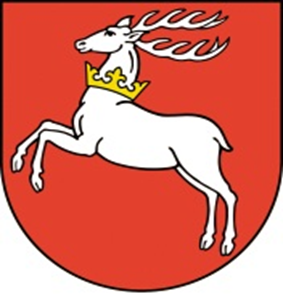 REGIONALNY PROGRAM ROZWOJU EKONOMII SPOŁECZNEJ W WOJEWÓDZTWIE LUBELSKIMdo roku 2020 – aktualizacjaLUBLIN 2020Opracowanie wykonane przez Regionalny Ośrodek Polityki Społecznej w Lublinie 
w ramach projektu systemowego „Opracowanie, realizacja i monitoring wieloletniego regionalnego planu działań na rzecz promocji i upowszechniania ekonomii społecznej oraz rozwoju instytucji sektora ekonomii społecznej i jej otoczenia w regionie – „Drogowskaz rozwoju społecznego” współfinansowanego przez Unię Europejską w ramach Europejskiego Funduszu Społecznego.„Wieloletni regionalny plan…” został opracowany przez Zespół ekspertów ds. wdrażania i promocji ekonomii społecznej w województwie lubelskim, powołany Uchwałą Zarządu Województwa Lubelskiego z dnia 26 lipca 2011 roku, w składzie:Tomasz Pękalski – Członek Zarządu Województwa LubelskiegoAleksandra Warmińska – Dyrektor Regionalnego Ośrodka Polityki Społecznej 
w LublinieKatarzyna Fus – Zastępca Dyrektora Regionalnego Ośrodka Polityki Społecznej 
w LublinieMałgorzata Mądry – Zastępca Dyrektora Regionalnego Ośrodka Polityki Społecznej
w LublinieRafał Sobiech – Zastępca Dyrektora Departamentu Europejskiego Funduszu Społecznego Urzędu Marszałkowskiego Województwa Lubelskiego w LublinieMałgorzata Pracownik – Koordynator Zespołu ds. Koordynacji Wdrażania PO KL 
w Wojewódzkim Urzędzie Pracy w LublinieAnna Szadkowska – Ciężka – Koordynator Regionalnego Centrum Ekonomii Społecznej w LublinieGrażyna Gwiazda – Dyrektor Powiatowego Urzędu Pracy w LublinieJan Kozyra – Dyrektor Powiatowego Urzędu Pracy w ZamościuSławomir Skwarek – Wójt Gminy AdamówKrzysztof Markowski – Dyrektor Urzędu Statystycznego w Lublinie, pracownik naukowy Katolickiego Uniwersytetu Lubelskiego Jana Pawła IIWojciech Dec – Wiceprezes Zarządu Związku Stowarzyszeń Forum Lubelskich Organizacji Pozarządowych FLOP w LubliniePaweł Narodowiec – Prezes Zarządu Stowarzyszenia na rzecz Integracji Społecznej „Modrzew”Wojciech Bylicki – Prezes Bractwa Miłosierdzia im. Św. Brata Alberta w LublinieSebastian Ignaszczak – Przedstawiciel Lubelskiego Ośrodka Samopomocy 
w LublinieGrzegorz Grządziel – Przedstawiciel Europejskiego Domu Spotkań – Fundacja Nowy Staw w LublinieKatarzyna Urban – Dyrektor Instytutu Rozwoju Zasobów Ludzkich w LublinieZbigniew Drążkowski – Prezes Zarządu Spółdzielni Socjalnej „Emaus” w Krężnicy JarejJerzy Miszczak – Prezes Zarządu Lubelskiej Izby Rzemieślniczej w LublinieBeata Gajewska – Członek Lubelskiej Spółdzielni Socjalnej „Koziołek”Kazimierz Wojtowicz – Prezes stowarzyszenia „Nowa Szansa” w ZamościuIwona Przewor – Prezes Stowarzyszenia Równych Szans „Bona Fides” w Lublinie Osoby zaangażowane w opracowanie dokumentu:Iwona Kędziera – Specjalista ds. ekonomii społecznej w Regionalnym Ośrodku Polityki Społecznej w LublinieZygmunt Klimczuk – ekspert planowania strategicznegoEwa Olejniczek – Wójcik - Koordynator ds. programowania i zarządzania 
w Departamencie Europejskiego Funduszu Społecznego Urzędu Marszałkowskiego Województwa Lubelskiego w LublinieArkadiusz Biały - Przedstawiciel Polskiego Towarzystwa Polityki Społecznej – 
Oddział w LublinieJakub Wróblewski – Przedstawiciel Fundacji Rozwoju LubelszczyznyKatarzyna Sokołowska – Dyrektor Centrum Integracji Społecznej w LublinieW 2016 roku dokonano przekształcenia „Wieloletniego regionalnego planu działań na rzecz promocji i upowszechniania ekonomii społecznej oraz rozwoju instytucji sektora ekonomii społecznej i jej otoczenia w województwie lubelskim na lata 2013 – 2020” w „Regionalny program rozwoju ekonomii społecznej w województwie lubelskim do roku 2020”. Niniejsze zmiany wynikały z wytycznych zawartych w Krajowym Programie Rozwoju Ekonomii Społecznej, zostały przygotowane przez Regionalny Ośrodek Polityki Społecznej w Lublinie w ramach projektu pozakonkursowego „Ekonomia społeczna - drogowskaz rozwoju społecznego” współfinansowanego przez Unię Europejską w ramach Europejskiego Funduszu Społecznego.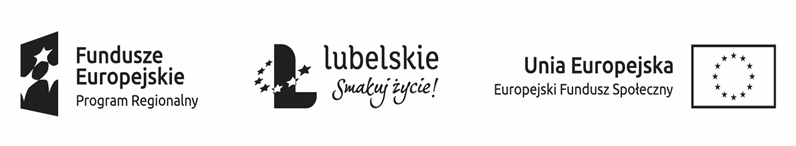 Wykaz ważniejszych skrótów używanych w dokumencie:AKSES - system akredytacji i standardów działania instytucji wsparcia ekonomii społecznej CES – centrum/-a ekonomii społecznejCIS – centrum/-a integracji społecznejEFS – Europejski Fundusz SpołecznyES – ekonomia społecznaJST – jednostka/-i samorządu terytorialnegoKIS – klub integracji społecznejKPRES – Krajowy Program Rozwoju Ekonomii SpołecznejKSES – Krajowy Sekretariat Ekonomii SpołecznejLGD – lokalna/-e grupa działaniaMPiPS – Ministerstwo Pracy i Polityki SpołecznejMRPiPS – Ministerstwo Rodziny Pracy i Polityki Społecznej  MAPS -metoda aktywnego planowania strategii NGO – organizacje pozarządoweODR -  Ośrodek Doradztwa Rolniczego OPS – ośrodek pomocy społecznejOWES – ośrodek wsparcia ekonomii społecznejPES – podmioty ekonomii społecznejPLAN – Wieloletni regionalny plan działań na rzecz promocji i upowszechniania ekonomii społecznej oraz rozwoju instytucji sektora ekonomii społecznej i jej otoczenia 
w województwie lubelskim na lata 2013 – 2020PO KL – Program Operacyjny Kapitał LudzkiPO RYBY – Program Operacyjny RYBYPROGRAM – Program Rozwoju Ekonomii Społecznej w województwie lubelskim  na lata 2013 – 2020 PROW – Program Rozwoju Obszarów WiejskichPS – przedsiębiorczość społeczna/przedsiębiorstwo społecznePUP – powiatowy urząd pracyRKRES – Regionalny Komitet Rozwoju Ekonomii społecznejROPS – regionalny ośrodek polityki społecznej US – urząd statystycznyWTZ – warsztat terapii zajęciowejWUP – wojewódzki urząd pracyZAZ – zakład aktywności zawodowejZPCH – zakład pracy chronionejTREŚCI:Wstęp	61.	Wprowadzenie do programu	91.1.	Zdefiniowanie podstawowych pojęć	91.1.1.	Pojęcie ekonomii społecznej	91.1.2.	Pojęcie przedsiębiorstwa społecznego	111.1.3.	Funkcje ekonomii społecznej	141.1.4.	Instytucje otoczenia ekonomii społecznej	151.2.	Uwarunkowania prawne opracowania regionalnego programu	172.	Powiązanie Programu z dokumentami strategicznymi	202.1.	Ekonomia społeczna w zintegrowanych strategiach rozwoju kraju	203.	Charakterystyka obszaru oraz analiza zasobów	293.1.	Podział administracyjny i struktura demograficzna	293.2.	Pomoc społeczna	313.3.	Zatrudnienie w województwie lubelskim	333.3.1.	Poziom i natężenie bezrobocia rejestrowanego	333.3.2.	Bezrobotni będący w szczególnej sytuacji na rynku pracy	353.4.	Przedsiębiorczość	364.	Diagnoza sytuacji w ekonomii społecznej	394.1.	Analiza ilościowa i terytorialna	394.2.	Kondycja podmiotów ekonomii społecznej	434.3.	Współpraca podmiotów ekonomii społecznej z samorządem terytorialnym	465.	Analiza SWOT, wnioski i rekomendacje	505.1.	Analiza SWOT podmiotów ekonomii społecznej w województwie lubelskim	505.2.	Wnioski i rekomendacje	526.	Wizja, Cele główne, cele szczegółowe, działania wraz z określonymi wskaźnikami, plan finansowy	586.1.	Wizja, cele główne i szczegółowe	586.2.	Wskaźniki weryfikacji Programu	776.3.	Plan finansowy	837.	Sposób zarządzania realizacją Programu, promocja Programu	897.1.	Zarządzanie Programem	897.2.	Monitoring i ewaluacja Programu	907.2.1.	Monitoring Programu	907.2.2.	Ewaluacja Programu	917.3.	Promocja programu	928.	Spis map, tabel, wykresów i schematów	93Bibliografia	95Netografia	96Załączniki	97Załącznik nr 1. Wykaz instytucji, które otrzymały wsparcie w ramach konkursu PO KL 7.2.2 w latach 2008-2011	97Załącznik nr 2. Podmioty ekonomii społecznej na terenie województwa lubelskiego (z wyłączeniem organizacji pozarządowych). Stan na dzień 28 luty 2013 roku.	99Załącznik nr 3. Ośrodki wsparcia ekonomii społecznej, które funkcjonowały na terenie woj. lubelskiego w latach 2009 – 2013	105Wstęp Ekonomia społeczna (zwana też gospodarką społeczną) jest jednym z elementów Europejskiego Modelu Społecznego oraz polskiej polityki społecznej zaliczanych do mechanizmu reformującego politykę społeczną. Uważana jest również za skuteczny sposób budowania spójności społecznej oraz rozwiązywania problemów konkretnych osób i grup społecznych. Ekonomia społeczna stała się przedmiotem szczególnego zainteresowania, ale dopiero najbliższe lata pokażą, jak ważne będzie jej miejsce w nowej polityce integracji społecznej. Znaczenie ekonomii społecznej jest też bardzo ważne na szczeblu polityk regionalnych.Diagnoza sytuacji społeczno-gospodarczej województwa lubelskiego ukazuje wiele niekorzystnych zjawisk w tym: najwyższy w kraju wskaźnik zagrożenia ubóstwem, duża liczba osób długotrwale korzystających z systemu pomocy społecznej, najwyższy w kraju odsetek występowania zjawiska niepełnosprawności oraz mała liczba przedsiębiorstw 
w stosunku do liczby mieszkańców województwa. W związku z tym promowanie rozwoju działalności gospodarczej, przedsiębiorczości, tworzenie miejsc pracy, zwalczanie bezrobocia oraz walka z ubóstwem znajduje się w obszarze szczególnego zainteresowania. Osoby pozostające poza rynkiem pracy i pozbawione dostępu do innych usług społecznych mają ograniczoną możliwość uczestnictwa i wpływania na otaczającą rzeczywistość, co 
w konsekwencji prowadzi do marginalizacji społecznej dużej grupy mieszkańców woj. lubelskiego.Region potrzebuje narzędzi redukujących negatywne zjawiska społeczne oraz poprawiających jakość życia mieszkańców. Konieczne wydaje się więc zaplanowanie długofalowych działań mających na celu wsparcie inicjatyw tworzących warunki do pracy i aktywizacji społecznej, z wykorzystaniem różnorodnych instrumentów wsparcia, wpisanie tych działań w dokumentach strategicznych województwa oraz opracowanie odrębnego dokumentu określającego cele i kierunki działań.Do 2015 roku funkcjonował Wieloletni regionalny plan działań na rzecz promocji 
i upowszechniania ekonomii społecznej oraz rozwoju instytucji sektora ekonomii społecznej 
i jej otoczenia w województwie lubelskim na lata 2013 – 2020, dokument o charakterze planistycznym. Powstał on dzięki zaangażowaniu szerokiego grona specjalistów: przedstawicieli instytucji publicznych, samorządu terytorialnego, sektora pozarządowego, naukowców oraz przede wszystkim licznego grona praktyków, którzy od wielu lat zajmują się ekonomią społeczną. Interdyscyplinarne zespoły pracujące nad założeniami tego dokumentu, pozwoliły na ujęcie problemu w sposób całościowy, praktyczny i prorozwojowy. W wyniku przekształcenia Planu w 2016 roku, powstał Regionalny Program Rozwoju Ekonomii Społecznej.Struktura Programu obejmuje siedem rozdziałów. Pierwszy z nich zawiera zdefiniowanie podstawowych pojęć oraz prezentację funkcji ekonomii społecznej, uwarunkowania prawne i metodologię opracowania dokumentu oraz opis wykonanych prac. Drugi prezentuje powiązanie programu z innymi dokumentami strategicznymi. W trzecim rozdziale przedstawiona została charakterystyka województwa lubelskiego oraz ocena jego zasobów w aspekcie problemowym: bezrobocie, pomoc społeczna, przedsiębiorczość. Czwarty jest streszczeniem diagnozy sektora ekonomii społecznej, która została przeprowadzona na zlecenie Regionalnego Ośrodka Polityki Społecznej w 2012 roku. Piąty rozdział zawiera analizę SWOT podmiotów ekonomii społecznej z terenu województwa lubelskiego, wnioski i rekomendacje. W szóstym rozdziale zaproponowana została wizja rozwoju ekonomii społecznej w województwie lubelskim na lata 2013- 2020, cele główne, szczegółowe, zadania w obszarze poszczególnych celów szczegółowych wraz 
z przyporządkowanymi im wskaźnikami. Ostatni rozdział opisuje sposób zarządzania realizacją programu oraz jego promocję i upowszechnianie. Program z założenia, ma być dokumentem elastycznym, otwartym na bieżące zmiany i potrzeby środowiska.Wieloletni regionalny plan działań na rzecz promocji i upowszechniania ekonomii społecznej oraz rozwoju instytucji sektora ekonomii społecznej i jej otoczenia 
w województwie lubelskim na lata 2013 – 2020 w chwili zatwierdzenia go jako dokumentu programowego województwa, nie zawierał jeszcze ściśle określonego harmonogramu finansowego. Wynika to z faktu, że trwają prace nad ostatecznym kształtem modelu systemu poręczeniowo – kredytowego dla podmiotów ekonomii społecznej oraz systemu wdrażania budżetu UE w latach 2014-2020.Dokument przed aktualizacją był finansowany głównie z Programu Operacyjnego Kapitał Ludzki, Funduszu Inicjatyw Obywatelskich, budżetów samorządów terytorialnych, Funduszu Pracy. W miarę wyjaśniania się sytuacji finansowej sektora ekonomii społecznej, Plan w części  dotyczącej wydatków na poszczególne cele, była aktualizowany w 2014 roku.Realizacja celów Regionalnego Programu Rozwoju Ekonomii Społecznej 
w województwie lubelskim finansowana będzie z Regionalnego Programu Operacyjnego WL 2014 - 2020, budżetów samorządów terytorialnych, EFS, EFRR, Fundusz Pracy, PFRON.Plan nie mógł być traktowany wyłącznie jako dokument planistyczny, ponieważ zawarte w nim cele i działania stanowiły konkretne zadanie praktyczne dla województwa lubelskiego, których efektem miało być zmniejszenie liczby mieszkańców województwa zagrożonych wykluczeniem społecznym oraz trwale uzależnionych od świadczeń socjalnych. Realizacja zawartych w planie działań stała się początkiem procesu, 
w którym jednostki, środowiska i społeczności zagrożone marginalizacją uzyskają możliwość i zasoby niezbędne do pełnego uczestniczenia w życiu ekonomicznym i społecznym, zbudowane zostaną nowe, aktywne formuły uczestnictwa lokalnego, a tym samym stanowić będą instrument rozwoju lokalnego oraz usług użyteczności publicznej.Na przełomie 2015 i 2016 roku w oparciu o powyższy Plan rozpoczął się proces przekształcania i wdrażania Regionalnego programu rozwoju ekonomii społecznej 
w województwie lubelskim do roku 2020. Cele i kierunki działań Programu są tożsame 
z celami i kierunkami zawartymi w Planie.Przekształcenie „ Wieloletniego regionalnie planu działań…” wynikało z wejścia 
w życie w 2014 roku Krajowego Programu Rozwoju Ekonomii Społecznej, okresowych raportów monitorujących stopień realizacji w/w dokumentu oraz zmieniającej się sytuacji 
w województwie wynikającej z nowej perspektywy finansowej UE. W ramach aktualizacji zmianie uległy dane dotyczące organizacji oddziaływania Ośrodków Wsparcia Ekonomii Społecznej w subregionach, definicje podstawowych pojęć oraz wskaźniki realizacji programu wynikające z założeń KPRES. Bez zmian pozostała struktura celów głównych, szczegółowych, jak i zadań w obszarze poszczególnych celów, których realizacja jest niezbędna do prawidłowego rozwoju regionu.W związku przyjęciem uchwały nr 164 z dnia 12 sierpnia 2014 roku w sprawie Krajowego Programu Rozwoju Ekonomii Społecznej Regionalne Ośrodki Polityki Społecznej zostały zobligowane do koordynacji działań w obszarze ekonomii społecznej w województwie oraz przygotowania i wdrożenia regionalnych programów ekonomii społecznej (mających status programu wojewódzkiego). Natomiast funkcjonujący dotychczas Wieloletni regionalny plany zostały przekształcone w Regionalne program rozwoju ekonomii społecznej.Biorąc pod uwagę wzrost roli regionów w kreowaniu polityki rozwoju oraz konieczność zapewnienia mechanizmów koordynacji działań na rzecz sektora ekonomii społecznej (wynikające zarówno z KPRES jak i znowelizowanej ustawy o pomocy społecznej), istotne jest włączenie polityki ekonomii społecznej w działania realizowane na poziomie województwa.Instytucją odpowiedzialną za przygotowanie i wdrażanie programu w regionie 
w imieniu samorządu województwa jest Regionalny Ośrodek Polityki Społecznej w Lublinie. Krajowy Program Rozwoju Ekonomii Społecznej określa, że działania województw 
w zakresie ekonomii społecznej powinny koordynować regionalne komitety rozwoju ekonomii społecznej, złożone z przedstawicieli samorządu województwa, gmin, powiatów, a także sektora ekonomii społecznej, nauki oraz biznesu.W myśl tego zapisu Zespół ekspertów ds. wdrażania i promocji ekonomii społecznej w województwie lubelskim zastąpił Regionalny Komitet Rozwoju Ekonomii Społecznej powołany Uchwałą Nr LXIV/1327/2015 Zarządu Województwa Lubelskiego z dnia 3 listopada 2015 roku. Wprowadzenie do programuZdefiniowanie podstawowych pojęćPojęcie ekonomii społecznejPolska definicja ekonomii społecznej wypracowana została w ramach prac nad Krajowym Programem Rozwoju Ekonomii Społecznej przez środowiska rządowe, samorządowe oraz organizacji obywatelskich. Według KPRES: „ekonomia społeczna to sfera aktywności obywatelskiej, która poprzez działalność ekonomiczną i działalność pożytku publicznego służy: integracji zawodowej 
i społecznej osób zagrożonych marginalizacją społeczną, tworzeniu miejsc pracy, świadczeniu usług społecznych użyteczności publicznej (na rzecz interesu ogólnego) oraz rozwojowi lokalnemu”.Zgodnie z zapisami KPRES oraz Wytycznymi w zakresie realizacji przedsięwzięć 
w obszarze włączenia społecznego i zwalczania ubóstwa z wykorzystaniem środków Europejskiego Funduszu Społecznego i Europejskiego Funduszu Rozwoju Regionalnego na lata 2014-2020, do „sfery ekonomii społecznej zalicza się podmioty ekonomii społecznej należące do czterech głównych grup:przedsiębiorstwa społeczne, będące fundamentem ekonomii społecznej;podmioty reintegracyjne, służące reintegracji społecznej i zawodowej osób zagrożonych wykluczeniem społecznym, tj.:  Zakłady Aktywności Zawodowej, Warsztaty Terapii Zajęciowej, Centra Integracji Społecznej, Kluby Integracji Społecznej. Podmioty te nie są w żadnym przypadku przedsiębiorstwami społecznymi, ale mogą przygotowywać do prowadzenia lub pracy w przedsiębiorstwie społecznym lub być prowadzone jako usługa na rzecz społeczności lokalnej przez przedsiębiorstwo społeczne;podmioty działające w sferze pożytku publicznego, które prowadzą działalność ekonomiczną i zatrudniają pracowników, choć ich aktywność nie jest oparta na ryzyku ekonomicznym. Są to organizacje pozarządowe prowadzące działalność odpłatną 
i nieodpłatną pożytku publicznego; podmioty te mogą stać się przedsiębiorstwami społecznymi, o ile podejmą działalność gospodarczą w pewnym zakresie, podejmując również zobowiązania statutowe odnośnie do dystrybucji zysku; podmioty sfery gospodarczej, które tworzone były w związku z realizacją celu społecznego bądź, dla których leżący we wspólnym interesie cel społeczny jest racją bytu działalności komercyjnej. Są to podmioty, które nie posiadają wszystkich cech przedsiębiorstwa społecznego”.W strukturze podmiotów sfery gospodarczej możemy wyróżnić:organizacje pozarządowe prowadzące działalność gospodarczą, z której zyski wspierają realizację celów statutowych, Zakłady Aktywności Zawodowej;spółdzielnie, których celem jest zatrudnianie;pozostałe spółdzielnie o charakterze konsumenckim i wzajemnościowym;„Osobną piątą grupę  w obszarze ekonomii społecznej stanowią pojawiające się coraz częściej inicjatywy o charakterze nieformalnym, np.: ruch kooperatyw spożywców, przedsięwzięcia działające w sferze wzajemnościowej, „ekonomii współdzielonej”, a także ruchy miejskie, lokatorskie, sąsiedzkie, czy spółdzielnie uczniowskie.Zatem do grupy podmiotów ekonomii społecznej zalicza się: spółdzielnie pracy, spółdzielnie inwalidów i niewidomych, organizacje pozarządowe oraz podmioty wymienione w art. 3 ust. 3 ustawy z dnia 24 kwietnia 2003 r. o działalności pożytku publicznym 
i wolontariacie (Dz. U. z 2003 r. nr 96, poz. 873 z późn. zm.), czyli m.in. spółki non-profit, spółdzielnie socjalne, kościelne osoby prawne oraz warsztaty terapii zajęciowej, centra integracji społecznej, kluby integracji społecznej, zakłady aktywności zawodowej.Schemat 1. Podmioty ekonomii społecznej i przedsiębiorstwa społeczneŹródło: Krajowy Program Rozwoju Ekonomii Społecznej 12 sierpnia 2014Ekonomia społeczna obejmuje wiele sfer życia społecznego, którego naczelną zasadą jest przewaga działania na rzecz ludzi nad maksymalizacją zysku pieniężnego, pochodzącego 
z prowadzonej działalności gospodarczej. Celem podmiotów ekonomii społecznej jest zarówno misja społeczna, jak i cel gospodarczy. Ekonomia społeczna często nazywana jest również ekonomią solidarności, gospodarką społeczną. Można wyróżnić dwa podstawowe podejścia do zdefiniowania gospodarki społecznej: podejście prawne i instytucjonalnepodejście normatywne.Podejście prawne i instytucjonalne – wyznacza granice ekonomii społecznej poprzez wyróżnienie głównych form instytucjonalnych. Jest ono historycznie zakorzenione
w działalności opartej na zasadzie swobodnego stowarzyszania się członków. Autorzy powyższej myśli do podmiotów ekonomii społecznej zaliczają: przedsięwzięcia spółdzielcze, towarzystwa pomocy wzajemnej i stowarzyszenia. Podejście normatywne – polega na eksponowaniu wspólnych zasad różnych składników ekonomii społecznej, czyli dokładnym wskazaniu, dlaczego przedsięwzięcia, które są odmienne, można określić jedną nazwą. Ponadto określa pod jakim względem przedsięwzięcia ekonomii społecznej różnią się od sektora prywatnego i publicznego. W tym podejściu ekonomia społeczna obejmuje różne rodzaje działalności gospodarczej prowadzonej przez przedsiębiorstwa, które w swoich normach etycznych przestrzegają czterech zasad:przedkładanie służby członkom lub wspólnocie ponad zysk;autonomiczne zarządzanie;demokratyczny proces decyzyjny;prymat ludzi i pracy nad kapitałem przy dystrybucji dochodów.Zatem celem ekonomii społecznej jest świadczenie usług na rzecz członków jej podmiotów lub szerszej społeczności. Generowanie nadwyżki stanowi środek zapewniania usług, nie jest główną motywacją do prowadzenia działalności gospodarczej.Próby zdefiniowania ekonomii społecznej oraz przedsiębiorstwa społecznego rozpoczęły się w 2004 roku. Podstawą dyskusji od początku była Karta zasad gospodarki społecznej CEP–CMAF z 2002 roku, w której stwierdzono, iż: Organizacje ekonomii społecznej są to podmioty gospodarcze i społeczne działające we wszystkich sektorach. Wyróżniają się one głownie swoimi celami oraz charakterystyczną formą przedsiębiorczości. Ekonomia społeczna obejmuje organizacje takie jak spółdzielnie, towarzystwa wzajemnościowe, stowarzyszenia i fundacje. Przedsiębiorstwa te są szczególnie aktywne 
w niektórych obszarach, takich jak: ochrona socjalna, usługi społeczne, ochrona zdrowia, bankowość, ubezpieczenia, produkcja rolnicza, kwestie konsumenckie, praca stowarzyszeniowa, rzemiosło, mieszkalnictwo, dostawy, usługi sąsiedzkie, edukacja i szkolenia oraz obszar kultury, sportu i rekreacji.  Eksperci kierują się przede wszystkim potrzebą zdefiniowania pojęcia przedsiębiorstwa społecznego jako rdzenia ekonomii społecznej.Pojęcie przedsiębiorstwa społecznegoPrzedsiębiorstwo społeczne zgodnie z wytycznymi zawartymi w Krajowym Programie Rozwoju Ekonomii Społecznej charakteryzuje się tym, że:jest to podmiot, który prowadzi działalność gospodarczą, wyodrębnioną pod względem organizacyjnym i rachunkowym;celem działalności gospodarczej jest integracja społeczna i zawodowa osób zagrożonych wykluczeniem społecznym (w tym przypadku wymagane jest zatrudnienie co najmniej 50% osób pochodzących z grup zagrożonych wykluczeniem społecznym lub 30% niepełnosprawnych o umiarkowanym lub znacznym stopniu niepełnosprawności) lub świadczenie usług społecznych użyteczności publicznej, przy jednoczesnej realizacji celów prozatrudnieniowych (zatrudnienie min. 20 % osób z określonych grup zagrożonych wykluczeniem społecznym;nie rozdziela zysku lub nadwyżki bilansowej pomiędzy udziałowców, ale przeznacza go na wzmocnienie potencjału przedsiębiorstwa jako kapitał niepodzielny oraz 
w określonej części na reintegrację zawodową i społeczną (w przypadku przedsiębiorstw o charakterze zatrudnieniowym) lub na działalność pożytku publicznego prowadzoną na rzecz społeczności lokalnej, w której działa przedsiębiorstwo; jest zarządzany na zasadach demokratycznych, albo co najmniej konsultacyjno-doradczych z udziałem pracowników i innych interesariuszy, zaś wynagrodzenia kadry zarządzającej są ograniczone limitami.Zapisy KPRES określają, że przedsiębiorstwo społeczne otrzyma status na podstawie przepisów o przedsiębiorstwie społecznym oraz po uzyskaniu wpisu w Krajowym Rejestrze Sądowym. Dzięki przedsiębiorczości społecznej: – osoby indywidualne mają szansę na porzucenie pozycji osoby zależnej od pomocy innych (w tym od pomocy ze strony organizacji pozarządowych) i stanie się samodzielnymi jednostkami zdolnymi do zadbania o los swój i swoich najbliższych; – organizacje społeczne dążą do bycia niezależnym podmiotem, zdolnym do podejmowania działań w sferze publicznej, zgodnych z wyznaczonymi celami i decyzjami członków i założycieli organizacji;– wspólnoty zmierzają ku samodzielnemu formułowaniu planów rozwojowych i ich realizacji w oparciu o własne zasoby, kierując się zasadami samorządności i mając na celu dobrobyt swoich członków.Najczęściej przywoływanym zestawem cech charakterystycznych dla przedsiębiorstw społecznych jest zestaw wskaźników opracowany przez europejski międzynarodowy zespół badawczy EMES European Research Network. Dzielą się na dwie grupy: społeczne i ekonomiczne. Organizacja, która chciałaby nazywać siebie przedsiębiorstwem społecznym, powinna spełniać kryteria z obu tych obszarów. Kryteria ekonomiczne: Stała działalność w zakresie produkcji towarów i/lub świadczenia usług – oznacza to, że przedsiębiorstwa społeczne, w odróżnieniu od niektórych tradycyjnych organizacji non profit, angażują się bezpośrednio i w sposób stały w produkcję towarów lub świadczenie usług. Działalność produkcyjna lub usługowa stanowi zatem powód lub jeden z głównych powodów istnienia przedsiębiorstw społecznych. Wysoki stopień autonomii – oznacza to, iż przedsiębiorstwa społeczne są tworzone przez grupy ludzi na podstawie autonomicznego projektu i są one następnie zarządzane przez tych ludzi. Mogą korzystać z dotacji publicznych, ale nie są bezpośrednio ani pośrednio zarządzane przez władze publiczne lub inne instytucje publiczne. Istotny poziom ryzyka ekonomicznego – co oznacza, że osoby tworzące przedsiębiorstwo społeczne przyjmują w całości lub w części ryzyko związane z taką inicjatywą. W odróżnieniu od instytucji publicznych ich kondycja finansowa zależy od działań ich członków i pracowników zmierzających do pozyskiwania odpowiednich środków. Pewna minimalna ilość odpłatnej pracy – co oznacza, że przy wykorzystaniu możliwości oferowanych przez działania społeczne, wolontariackie, działalność przedsiębiorstwa społecznego wiąże się z pewnym poziomem pracy odpłatnej, wymagającej zatrudnienia pracowników. Kryteria społeczne: Wyraźna orientacja na społecznie użyteczny cel przedsięwzięcia – oznacza, że jednym z podstawowych celów przedsiębiorstwa społecznego jest działanie na rzecz społeczeństwa lub określonej grupy osób. Jednocześnie cel ten polega na wykształcaniu poczucia odpowiedzialności społecznej na poziomie lokalnym.Oddolny, obywatelski charakter inicjatywy – co oznacza, że przedsiębiorstwa społeczne powstają w wyniku kolektywnych procesów uruchamianych przez ludzi należących do danej społeczności lub do grupy, dla której wspólna jest pewna dobrze określona potrzeba lub cel działania.Władza decyzyjna nie jest oparta na własności kapitałowej – generalnie oznacza to zasadę „jeden członek – jeden głos” lub przynajmniej fakt, że uprawnienia do realizacji prawa głosu nie wynikają z faktu posiadania udziału w kapitale. Chociaż właściciele kapitału odgrywają w przedsiębiorstwach społecznych ważną rolę, prawa do podejmowania decyzji dzielą z innymi interesariuszami.Charakter partycypacyjny, angażujący podmioty, na rzecz których prowadzona jest działalność – co oznacza, że osoby korzystające z usług świadczonych przez przedsiębiorstwa społeczne są reprezentowane i uczestniczą w ich strukturach. 
W wielu przypadkach jednym z celów jest wzmocnienie demokracji na poziomie lokalnym poprzez działalność gospodarczą. Ograniczona dystrybucja zysku – przedsiębiorstwa społeczne to nie tylko organizacje, w których obowiązuje całkowity zakaz rozdziału zysków, ale także organizacje, które – jak spółdzielnie w niektórych krajach – mogą rozdzielać zyski, ale tylko w ograniczonym zakresie, aby unikać dążenia do maksymalizacji zysku. Obecnie trwają prace nad ustawą o przedsiębiorstwie społecznym, która ma określić status przedsiębiorstwa społecznego jako podmiotu prowadzącego działalność gospodarczą, ukierunkowaną na cele społecznie użyteczne. W związku z brakiem regulacji prawnych, podmioty działające w sferze przedsiębiorczości społecznej, traktowane są jak podmioty rynkowe, co nie jest adekwatne do celów i możliwości ich działania. Pozwoli to na:rozwój przedsiębiorstw społecznych,umożliwi skuteczne i efektywne wykorzystanie do tego celu środków publicznych, 
w ramach środków europejskich oraz pochodzących z budżetu państwa i budżetów samorządów terytorialnych.Dotychczas brak ustawowej regulacji w wielu przypadkach uniemożliwiał wspieranie przedsiębiorstw społecznych ze środków publicznych.Ustawa ma uregulować podstawowe kwestie dotyczące przedsiębiorstwa społecznego: definicję, obowiązki, uprawnienia, warunki tworzenia i działania,  uwzględniając przy tym mechanizm łączenia działalności gospodarczej i społecznej oraz wymienione wcześniej cechy przedsiębiorstwa społecznego. Umożliwi to czytelną identyfikację przedsiębiorstw społecznych, uporządkuje relacje z sektorem publicznym i prywatnym oraz umożliwi ukierunkowane wsparcie publiczne i prywatne, zarówno w postaci bezpośredniej (dotacje, pożyczki), jak i pośredniej (gwarancje, poręczenia, ulgi i zwolnienia podatkowe).Istotną kwestia jest również kontekst europejski. Unia Europejska przykłada duże znaczenie do rozwoju przedsiębiorczości społecznej. Dowodzi temu komunikat Komisji Europejskiej Inicjatywa na rzecz przedsiębiorczości społecznej z października 2011 roku. Przedstawia krótkoterminowy plan działania, którego celem jest wsparcie rozwoju przedsiębiorstw społecznych w Unii Europejskiej. Jego konsekwencją jest uwzględnienie ekonomii społecznej i przedsiębiorstw społecznych w projektach rozporządzeń dotyczących wykorzystania środków Europejskiego Funduszu Społecznego oraz Europejskiego Funduszu Rozwoju Regionalnego w latach 2014 – 2020. Brak ustawowej regulacji dotyczącej przedsiębiorstw społecznych, uniemożliwi lub mocno utrudni wykorzystanie tych środków dla rozwoju przedsiębiorczości społecznej w Polsce.Funkcje ekonomii społecznejAnaliza ekonomii społecznej z perspektywy funkcji dotyczy jednego konkretnego aspektu jej oddziaływania w życiu społecznym. Pozwala także na ilościowy pomiar tego oddziaływania. Można wyróżnić co najmniej cztery funkcje ekonomii społecznej:1. Ekonomia społeczna jako jobmachine – jest to spojrzenie z perspektywy polityki zatrudnienia i rynku pracy – od ekonomii społecznej oczekuje się nowych miejsc pracy, szczególnie adresowanych do ludzi zmarginalizowanych lub tych, którym grozi społeczna marginalizacja, oczekuje się również usług w zakresie zawodowego szkolenia i umożliwienia transferu na tzw. pierwszy rynek pracy.2. Ekonomia społeczna jako kompensacja „zawodności rynku i państwa socjalnego” – jest to spojrzenie głównie z perspektywy polityki społecznej, która jest odpowiedzialna za dostarczanie usług socjalnych dla jednostek i zbiorowości lub wspólnot lokalnych, zwłaszcza tam, gdzie sektor prywatny czy publiczny nie są w stanie zaspokoić rosnących potrzeb społecznych.3. Ekonomia społeczna jako „producent” kapitału społecznego – jest to przede wszystkim perspektywa polityki integracji społecznej i polityki spójności, ale również dla etnicznego czy emancypacyjnego spojrzenia na ekonomię społeczną – zadaniem ekonomii społecznej jest „pomnażanie” kapitału społecznego.4. Ekonomia społeczna jako „szkoła demokratyzacji” – z perspektywy procesu demokratyzacji oczekuje się od ekonomii społecznej wciągania jednostek i grup społecznych w proces politycznych decyzji.Nadrzędną funkcją ekonomii społecznej jest przeciwdziałanie wykluczeniu społecznemu. Tradycyjna polityka społeczna również zorientowana na przeciwdziałanie wykluczeniu społecznemu, ma ograniczone osiągnięcia w tej mierze. W tradycyjnym modelu pomocy postrzega się beneficjentów jako biernych odbiorców świadczeń i usług dostarczanych przez profesjonalistów. Nie zakłada się aktywnego uczestnictwa w procesie reintegracji samych zainteresowanych i w dużej mierze opiera się o środki pozyskane 
z budżetu. Ekonomia społeczna oferuje zupełnie inne podejście do tego problemu. Podmioty ekonomii społecznej są zorientowane na integrację społeczną przez aktywizację zawodową i usamodzielnienie osób wykluczonych. Ponadto ekonomia społeczna spełnia szereg dodatkowych funkcji prorozwojowych, 
a mianowicie: tworzy materialną bazę dla działania organizacji obywatelskich,promuje alternatywne formy kredytowania,wzmacnia kapitał społeczny,służy regeneracji lokalnej przestrzeni publicznej,sprzyja urzeczywistnieniu idei obywatelskości,ułatwia reformowanie sektora usług publicznych. Funkcja rozwojowa ekonomii społecznej łączona jest z rolą społecznego przedsiębiorcy, który: w krótkim okresie generuje miejsca pracy, które tworzą dodatkową wartość lub powodują oszczędności wydatków publicznych, w średnim okresie wprowadza rozwiązania, które prowadzą do reformowania tradycyjnego państwa opiekuńczego, w długim okresie kreuje i spożytkowuje kapitał społeczny.Nieco inaczej ogólnorozwojowe funkcje ekonomii społecznej ujmuje Jakub Wygnański w „Raporcie otwarcia”, zaliczając do nich: społeczną kontrolę rynku, szczególne jego „mitygowanie” (zarówno w formie ochrony konsumentów, jak i szerzej rozumianej odpowiedzialności za skutki działań sektora komercyjnego), kompensowanie deficytów rynku – to znaczy dostarczanie dóbr, których rynek samoczynnie nie dostarczałby, albo dostarczanie dóbr tym, którzy z różnych względów w rynku nie uczestniczą, poszukiwanie nowych kierunków – alternatywne formy organizacji rynku, zasada wzajemności i zaufania jako czynnik obniżający koszty transakcyjne, holistyczne podejście do bilansowania zysków i strat, zastosowanie mechanizmów zarządczych i innowacyjnych właściwych dla rynku 
w działaniach społecznych.Ekonomia społeczna w różnych formach pojawia się na całym świecie, niezależnie od poziomu zamożności i systemu politycznego. Dostrzegana jest rola ekonomii społecznej w rozwoju społeczno-gospodarczym i polityce spójności. Cieszy się popularnością w środowisku organizacji pozarządowych, które poszukują ekonomicznych mechanizmów samodzielności dla siebie. Dotychczasowy rozwój ekonomii społecznej oraz tocząca się nieustannie debata na jej temat oznaczają, że jest ważnym elementem rozwoju społecznego.Instytucje otoczenia ekonomii społecznejPodmioty ekonomii społecznej funkcjonują w szeroko pojętym otoczeniu, do którego zalicza się:Instytucje wsparcia ekonomii społecznej – instytucje wspierające merytorycznie podmiotyekonomii społecznej, otoczenie finansowe, instytucje grantodawcze, organizacje parasolowe i rzecznicze, lokalne grupy działania, samorząd lokalny i regionalny.Otoczenie podmiotów ekonomii społecznej - samorząd lokalny i regionalny oraz podległe mu instytucje pomocy społecznej i instytucje rynku pracy; instytucje grantodawcze, media, przedsiębiorcy. Klienci podmiotów ekonomii społecznej - klienci indywidualni, przedsiębiorcy, instytucje grantodawcze, samorząd lokalny i regionalny.Do instytucji otoczenia podmiotów ekonomii społecznej zalicza się:Ośrodek wsparcia ekonomii społecznej (OWES) – program wsparcia dla podmiotów ekonomii społecznej, najczęściej  realizowany przez organizacje pozarządowe i inne instytucje wspierające tworzenie i/lub funkcjonowanie podmiotów ekonomii społecznej. Wsparcie to realizowane jest w sposób kompleksowy i obejmuje usługi, doradztwo, szkolenia dot. założenia i prowadzenia działalności w sektorze ekonomii społecznej, usługi wspierające rozwój partnerstwa lokalnego na rzecz tego sektora oraz promocję ekonomii społecznej.Ośrodek wsparcia spółdzielni socjalnej (OWSS) - program wsparcia dla spółdzielni socjalnych realizowany przez organizacje pozarządowe i inne instytucje wspierające tworzenie i/lub funkcjonowanie tych podmiotów. OWSS prowadzi działalność informacyjną oraz doradczą w zakresie zakładania i prowadzenia spółdzielni, realizacji zadań w obszarze integracji społecznej i zawodowej członków spółdzielni, poszukiwania rynków zbytu na oferowane usługi i produkty. OWSS mogą także oferować pomoc finansową (granty, pożyczki) dla spółdzielni socjalnych.Regionalny ośrodek europejskiego funduszu społecznego (ROEFS) - instytucja wspierająca projektodawców w dostępie do środków Europejskiego Funduszu Społecznego. Udziela wsparcia w zakresie aplikowania o środki oraz realizacji projektu. Na terenie woj. lubelskiego funkcjonują 4 Regionalne Ośrodki EFS.Lokalna grupa działania (LGD) - najczęściej organizacja pozarządowa działająca na rzecz rozwoju obszarów wiejskich. W jej działania zaangażowani są reprezentanci trzech sektorów: publicznego, prywatnego, społecznego. LGD po akceptacji przez samorząd województwa lokalnej strategii rozwoju, ma prawo korzystać ze środków Programu Rozwoju Obszarów Wiejskich. Ośrodek pomocy społecznej (OPS) - instytucja samorządowa szczebla gminnego utworzona w celu realizacji zadań z zakresu pomocy społecznej, w tym wspierania osób będących w trudnej sytuacji życiowej. OPS oferuje pomoc finansową oraz usługową. Powiatowe Centrum Pomocy Rodzinie (PCPR) - instytucja samorządowa szczebla powiatowego utworzona w celu realizacji zadań z zakresu pomocy społecznej. PCPR oferuje pomoc w zakresie integracji społecznej osób opuszczających całodobowe placówki opiekuńczo-wychowawcze, zakłady karne, zakłady poprawcze, domy dla samotnych matek, cudzoziemców, którzy uzyskali status uchodźcy. Ponadto udziela informacji o prawach 
i uprawnieniach, wspiera osoby niepełnosprawne w zakresie rehabilitacji zawodowej i społecznej.Regionalny ośrodek polityki społecznej (ROPS) - instytucja samorządowa szczebla wojewódzkiego utworzona w celu realizacji zadań z zakresu pomocy społecznej. ROPS opracowuje i realizuje strategie wojewódzkie w zakresie polityki społecznej, regionalne programy pomocy społecznej wspierające działania gmin i powiatów, organizuje szkolenia zawodowe kadr pomocy społecznej. ROPS jest jednostką odpowiedzialną za koordynację działań na rzecz ekonomii społecznej. Odpowiada w zakresie realizacji regionalnego programu oraz merytorycznie określa kierunki i metody wsparcia ekonomii społecznej 
i przedsiębiorstw społecznych w ramach RPO.Powiatowy urząd pracy (PUP) - instytucja samorządowa szczebla powiatowego utworzona w celu realizacji zadań na rzecz osób bezrobotnych. Jest instytucją rynku pracy i wchodzi 
w skład publicznych służb zatrudnienia. Udziela pomocy bezrobotnym i poszukującym pracy w znalezieniu zatrudnienia (m.in. przyznaje środki na podjęcie działalności gospodarczej, 
w tym w formie spółdzielni socjalnej). Wojewódzki urząd pracy (WUP) - instytucja samorządowa szczebla wojewódzkiego utworzona w celu realizacji regionalnej polityki rynku pracy. Jest instytucją rynku pracy 
i wchodzi w skład publicznych służb zatrudnienia. WUP przygotowuje regionalny plan działań na rzecz zatrudnienia, inicjuje i realizuje działania łagodzące problemy związane 
z planowanymi zwolnieniami grupowymi, realizuje zadania dot. przepływu pracowników między państwami, prowadzi rejestr agencji zatrudnienia.Uwarunkowania prawne opracowania regionalnego programu Ustawa o pomocy społecznej (Dz.U. z 2013 poz. 182) nakłada na regionalne ośrodki polityki społecznej obowiązek opracowywania strategii polityki społecznej w województwie. Strategia polityki społecznej powinna kształtować kierunki rozwoju oraz określać sposoby wdrażania i realizacji działań. Ustawa nakłada obowiązek diagnozowania sytuacji społecznej w województwie oraz opracowanie metod i sposobów radzenia sobie z nimi w sposób jak najbardziej efektywny i skuteczny. Jednym z ważniejszych elementów polityki społecznej jest ekonomia społeczna, która spełnia trzy najważniejsze przesłanki, mające istotne znaczenie w myśleniu o nowej polityce społecznej:znakomicie wkomponowuje się w ideę budowania demokracji uczestniczącej poprzez nową wizję ładu społecznego oraz integrację społeczności lokalnych;może stanowić istotny element polityki wzrostu zatrudnienia poprzez wypełnianie przestrzeni lokalnej w sferze usług społecznych oraz umożliwienie zatrudnienia grup szczególnie zagrożonych na rynku (niepełnosprawni, długotrwale bezrobotni);stanowi istotny instrument procesu integracji społecznej, kreujący przewartościowanie ról zawodowych i społecznych oraz stanowi reakcję na praktyczne urzeczywistnianie idei prymitywnie pojmowanego workfare state.Ustawa z dnia 22 lutego 2013 roku o zmianie ustawy o pomocy społecznej oraz niektórych innych ustaw podkreśla wiodącą rolę regionalnego ośrodka polityki społecznej 
w koordynowaniu działań na rzecz sektora ekonomii społecznej w regionie, które obejmują w szczególności:rozwój infrastruktury usług aktywizacji, integracji oraz reintegracji społecznej 
i zawodowej na rzecz osób i rodzin zagrożonych wykluczeniem społecznym;inspirowanie i promowanie nowych metod działań w zakresie aktywizacji, integracji oraz reintegracji społecznej i zawodowej osób i rodzin zagrożonych wykluczeniem społecznym;rozporządzenia Rady (WE) nr 1083/2006 z 11 lipca 2006 r. ustanawiającego przepisy ogólne dotyczące Europejskiego Funduszu Rozwoju Regionalnego, Europejskiego Funduszu Społecznego oraz Funduszu Spójności i uchylającego rozporządzenie (WE) nr 1260/1999, realizujące cele wspieranie rozwoju partnerskiej współpracy pomiędzy samorządami lokalnymi a podmiotami świadczącymi usługi aktywizacji, integracji oraz reintegracji społecznej i zawodowej na rzecz osób i rodzin zagrożonych wykluczeniem społecznym;monitorowanie rozwoju lokalnej przedsiębiorczości społecznej służącej zwiększeniu aktywności społecznej i zawodowej osób i rodzin zagrożonych wykluczeniem społecznym;zwiększanie kompetencji służb zajmujących się aktywizacją, integracją oraz reintegracją społeczną i zawodową osób i rodzin zagrożonych wykluczeniem społecznym.Regionalne ośrodki polityki społecznej są jednostkami organizacyjnymi samorządu województwa. Przygotowane przez nie dokumenty muszą wpisywać się w politykę prowadzoną przez samorząd województwa. Podstawą prawną przy opracowaniu Regionalnego programu rozwoju ekonomii społecznej stanowiła ustawa o samorządzie województwa (Dz.U. z 2016 r. poz.486) oraz ustawa o zasadach prowadzenia polityki rozwoju z 6 grudnia 2006 r. (Dz.U. z 2016 r. poz. 383). Zgodnie z zapisami ustawy 
o samorządzie województwa, Samorząd województwa prowadzi politykę rozwoju województwa. Muszą się w nią wpisywać również jednostki organizacyjne.  Strategia województwa jest narzędziem prowadzenia polityki rozwoju, a realizacja tej strategii odbywa się poprzez programy. Ustawa o zasadach prowadzenia polityki rozwoju w art. 15 ust. 4 wskazuje, że mogą to być:programy operacyjne — dokumenty, o których mowa w art. 37 zawarte 
w narodowej strategii spójności i strategiach rozwoju, o których mowa w art. 
9 pkt. 3, programami operacyjnymi są krajowe programy operacyjne i regionalne programy operacyjne;programy rozwoju — dokumenty realizujące cele zawarte w strategiach rozwoju, o których mowa w art. 9 pkt. 3, w tym programy wojewódzkie, w rozumieniu ustawy z 5 czerwca 1998 r. o samorządzie województwa oraz programy wieloletnie, o których mowa w przepisach o finansach publicznych.Regionalny program jest programem rozwoju województwa, dokumentem realizującym zapisy celów strategii województwa. Takie umiejscowienie dokumentu powoduje, że tworzenie przez regionalne ośrodki polityki społecznej programu musi się wpisać w:programowanie rozwoju polityki regionalnej wyrażonej w strategii rozwoju województwa – zagadnienia ekonomii społecznej muszą znaleźć odzwierciedlenie w strategii rozwoju województwa lub odwoływać się do zapisów tej strategii i jej celów, które mogą wskazywać na rozwój ekonomii społecznej jako narzędzia realizacji celów strategii; tworzenie programu musi odbywać się zgodnie z zapisami ustawy 
o samorządzie województwa oraz ustawy o zasadach prowadzenia polityki rozwoju. Oznacza to, że realizacja projektu systemowego ROPS będzie miała szerszy charakter niż tylko wdrożenie projektu, szczególnie, że efekt końcowy będzie musiał wpisać się w politykę rozwojową województwa. Bezpośrednim dokumentem regulującym opracowywane przez regionalne ośrodki polityki społecznej w ramach Priorytetu VII, Działania 7.1. Poddziałania 7.1.3. Programu Operacyjnego Kapitał Ludzki Wieloletnie plany działań na rzecz promocji 
i upowszechniania ekonomii społecznej, były Wytyczne Ministra Pracy i Polityki Społecznej do przygotowania i realizacji wieloletnich regionalnych planów działań na rzecz promocji 
i upowszechnienia ekonomii społecznej oraz rozwoju instytucji sektora ekonomii społecznej 
i jej otoczenia w regionie z 2011 roku. Dokument określa: miejsce Planu w strukturze dokumentów województwa,strukturę Planu,przygotowanie i monitoring Planu,realizację finansową Planu.Zgodnie z zapisami Szczegółowego Opisu Priorytetów PO KL dla Poddziałania 7.1.3 regionalne ośrodki polityki społecznej miały w ramach swoich projektów systemowych zrealizować projekt: „Opracowanie, realizacja i monitoring wieloletniego regionalnego planu działań na rzecz promocji i upowszechnienia ekonomii społecznej oraz rozwoju instytucji sektora ekonomii społecznej i jej otoczenia w regionie”. Zgodnie z zapisem dokument: ma być wieloletni, ma być planem działań,ma obejmować swoim zakresem promocję i upowszechnianie ekonomii społecznej oraz rozwój instytucji sektora ES i jej otoczenia w regionie.Podstawę prawną Regionalnego programu rozwoju ekonomii społecznej stanowią postanowienia zawarte w Krajowym Programie Rozwoju Ekonomii Społecznej określone 
w Rozdz. III Priorytety KPRES, Działanie IV.2 Koordynacja polityki ekonomii społecznej na poziomie regionalnym.Zgodnie z wytycznymi zawartymi w KPRES Programy powinny:zawierać spójną i logiczną strukturę celów i oczekiwanych efektów, jak również odpowiadające im wskaźniki produktu i rezultatu,określać zasoby finansowe niezbędne do osiągnięcia założonych celów i rezultatów,opisywać systemy zarządzania i corocznego monitorowania efektów, w tym w formie corocznego raportu o stanie ekonomii społecznej w województwie.Działania i cele Programu mają stanowić  odpowiedź na negatywne procesy i zjawiska społeczne zachodzące w regionie oraz problemy i potrzeby osób zagrożonych wykluczeniem społecznym i zawodowym. Niniejszy dokument prezentuje zupełnie nową ekonomię społeczną, która jest drogą zarówno dla reintegracji społeczno-zawodowej osób marginalizowanych, jak i stanowi pole do innowacji społecznych, odpowiada na potrzeby rozwojowe województwa, stara się tworzyć miejsca pracy  oraz promować działania z obszaru ekonomii społecznej. Powiązanie Programu z dokumentami strategicznymiEkonomia społeczna w zintegrowanych strategiach rozwoju krajuTabela 1. Ekonomia społeczna w strategiach rozwoju krajuŹródło: Opracowanie własne Arkadiusza BiałegoKonieczność opracowania Krajowego Programu Rozwoju Ekonomii Społecznej wynikała z potrzeby pokonania rozdrobnienia oraz zawiłości polskiego systemu politycznego 
i administracyjnego w kontekście ekonomii społecznej. Strategia ma charakter wielopoziomowy i horyzontalny oraz określa działania zmierzające do wszechstronnego rozwoju ekonomii społecznej w Polsce. Jest opracowywana w ścisłej współpracy 
z przedstawicielami województw, powiatów i gmin, przy szczególnym uwzględnieniu współpracy między powiatowymi urzędami pracy oraz ośrodkami pomocy społecznej. Ekonomia społeczna ma skutecznie przyczyniać się do poprawy życia ludzi i społeczności. Zatem niezbędne jest włączenie jej do polityk, które dotyczą zdrowia, kwestii społecznych, edukacji, środowiska, strategii rynku pracy, rozwoju przedsiębiorczości itd. Dzięki integracji ekonomii społecznej z tymi politykami można efektywnie wykorzystać potencjał organizacji ekonomii społecznej. Natomiast zakorzenienie w społecznościach lokalnych i wykorzystanie zasobów lokalnych pozwoli na to, by ekonomia społeczna przyczyniała się do większej skuteczności i efektywności wyżej wymienionych polityk.Krajowy Program Rozwoju Ekonomii Społecznej jest dokumentem o charakterze operacyjno-wdrożeniowym w myśl ustawy o zasadach prowadzenia polityki ustroju. Zostały w nim poruszone zagadnienia definicyjne, zawarto diagnozę kondycji podmiotów ekonomii społecznej oraz dotychczasowego systemu wsparcia i oczekiwań wobec ekonomii społecznej. Ponadto określono cele główne i szczegółowe, priorytety, działania oraz konkretne kierunki interwencji publicznej z przypisanymi do nich wskaźnikami i źródłami finansowania.  KPRES jako program innowacyjny wprowadza możliwość corocznego monitorowania oraz okresowej ewaluacji sektora ekonomii społecznej zarówno na poziomie regionalnym jak i krajowym. Takie podejście pozwala reagować na zmieniające się otoczenie lub nowe potrzeby wynikające z realizacji założeń zawartych w w/w dokumencie.Ekonomia społeczna w programach regionalnych Województwo Lubelskie wdraża kilka strategii i programów, których cele wpisują się w zakres polityki społecznej, ekonomii społecznej i rynku pracy. Wśród nich można wyróżnić:Strategię Rozwoju Województwa Lubelskiego na lata 2006-2020Strategię Rozwoju Województwa Lubelskiego na lata 2014-2020 (z perspektywą do 2030 roku).Strategię Polityki Społecznej Województwa Lubelskiego na lata 2005-2013Strategię Polityki Społecznej Województwa Lubelskiego na lata 2014-2020Regionalny Program Operacyjny Województwa Lubelskiego na lata 2007-2013Regionalny Program Operacyjny Województwa Lubelskiego na lata 2014-2020Regionalny Plan Działań na Rzecz ZatrudnieniaProgram Współpracy Samorządu Województwa Lubelskiego z organizacjami pozarządowymi i innymi podmiotami prowadzącymi działalność pożytku publicznego.W Strategii Rozwoju Województwa Lubelskiego na lata 2006-2020 w analizie SWOT dotyczącej społeczeństwa i kapitału ludzkiego w kontekście rozwoju gospodarki opartej na wiedzy, znalazł się zapis dotyczący rozwoju ekonomii społecznej: „rosnąca rola ekonomii społecznej (szansą na tworzenie nowych miejsc pracy i prowadzenie aktywnych form pomocy społecznej)”. Jednym z celów szczegółowych strategii rozwoju jest „Wzrost zatrudnienia oraz lepsze wykorzystanie zasobów ludzkich w regionie” (Cel 2.3). Natomiast jednym z proponowanych działań w realizacji tego celu jest „rozwój zatrudnienia w ramach różnych form ekonomii społecznej (w tym: wsparcie powstawania spółdzielni pracy i socjalnych). Kolejnym celem dotyczącym m. in. ekonomii społecznej jest „Wzmocnienie i wykorzystanie kapitału kulturowego i społecznego w regionie” (Cel 2.5). Przewidziane jest podjęcie działania mającego za zadanie zwiększenie potencjału instytucji pozarządowych oraz wsparcie w ich ramach różnych form zatrudnienia (w tym: rozwój ekonomii społecznej).W Strategii Rozwoju Województwa na lata 2014 – 2020 (z perspektywą do 2030 roku) wytyczne co do rozwoju ekonomii społecznej są zapisane w celu operacyjnym (4.2.) „Wspieranie włączenia społecznego”, polegające na aktywizacji społeczno-zawodowej osób marginalizowanych, poprawą dostępu i wzrostem jakości usług publicznych oraz rozwojem ekonomii społecznej”. Celem głównym Regionalnego Programu Operacyjnego Województwa Lubelskiego na lata 2007-2013 było podniesienie konkurencyjności Lubelszczyzny prowadzące do szybszego wzrostu gospodarczego oraz zwiększenia zatrudnienia 
z uwzględnieniem walorów naturalnych i kulturowych regionu. Ten cel wynika bezpośrednio z celu nadrzędnego Strategii Rozwoju Województwa Lubelskiego na lata 2006-2020 i jest dostosowany do odpowiednio krótszego okresu realizacji RPO. W Regionalnym Programie Operacyjnym Województwa Lubelskiego na lata 2007-2013 ekonomia społeczna została określana jako szansa dla rozwoju regionu: „Oczekuje się, że do roku 2020 w regionie nastąpi wyraźny spadek bezrobocia rejestrowanego do poziomu około 10%. Można również spodziewać się spadku bezrobocia ukrytego, aczkolwiek jego rozmiary są bardzo trudne do oszacowania (…). Istotnym warunkiem poprawy sytuacji na lokalnym rynku pracy powinna być poprawa funkcjonowania służb zatrudnienia, a także stosowanie na szerszą skalę instrumentów ekonomii społecznej oraz lokalnych paktów na rzecz zatrudnienia”. Działania z obszaru ekonomii społecznej są uwzględnione w Regionalnym Programie Operacyjnym Województwa Lubelskiego na lata 2014-2020, są skoncentrowane wokół 11 osi priorytetowej: „Włączenie społeczne”. Realizacja priorytetu inwestycyjnego 9v ma na celu rozwijanie, promowanie i upowszechnianie ekonomii społecznej, w tym wzrost zatrudnienia w sektorze ekonomii społecznej w regionie. Realizowane będą przedsięwzięcia na rzecz budowania systemu wsparcia podmiotów ekonomii społecznej oraz rozwoju partnerstw i współpracy. Powyższe działania przyczynią się do wzmocnienia roli ekonomii społecznej, która zgodnie z założeniami Krajowego Programu Rozwoju Ekonomii Społecznej, powinna stanowić ważny czynnik wzrostu zatrudnienia, spójności społecznej oraz rozwoju kapitału społecznego w regionie. Strategia Polityki Społecznej Województwa Lubelskiego na lata 2005-2013 jest dokumentem systemowym odnoszącym się w wielu aspektach do podmiotów ekonomii społecznej, jednak warto zauważyć, że w całej strategii pojęcie ekonomii społecznej pojawia się tylko jeden raz. Rozwiązania zaprezentowane w strategii pozwoliły na przyjęcie działań mających na celu ograniczenie niekorzystnych zjawisk, jak również pobudzenie aktywności społecznej oraz dążenie do poprawy warunków życia mieszkańców województwa lubelskiego. Strategia starała się odpowiedzieć na pytanie jak „uwzględniając bieżącą sytuację społeczną i problemy oraz aktualne uwarunkowania zewnętrzne – optymalnie wykorzystać wszystkie istniejące szanse na rzecz intensyfikacji postępu społecznego.” 
W strategii zawarte są również cele i ich rozwinięcia, w stopniu stanowiącym podstawę do formułowania programów realizowanych na terenie województwa lubelskiego.Jednym z obszarów polityki społecznej w Strategii Polityki Społecznej Województwa Lubelskiego na lata 2014 – 2020 jest Ekonomia Społeczna, której działania mają zmierzać w kierunku zbudowania efektywnego, spójnego systemu wsparcia podmiotów ekonomii społecznej oraz upowszechniania wiedzy w tym zakresie. Podmioty ekonomii społecznej powinny odgrywać istotną rolę w rozwiązywaniu problemów społecznych środowiska lokalnego oraz dążyć do tworzenia przyjaznego otoczenia dla rozwoju przedsiębiorczości społecznej.W dokumentach strategicznych bardzo rzadko lub wcale nie pojawia się pojęcie ekonomii społecznej, co może świadczyć o wciąż zbyt małym znaczeniu jakie przywiązuje się do ekonomii społecznej i korzyści jakie może ona przynieść dla rozwoju regionu. Ekonomia społeczna jest instrumentem, do którego mieszkańcy Lubelszczyzny, a zwłaszcza władze lokalne i regionalne powoli się przekonująWarto również wspomnieć o Programie Współpracy Regionalnego Ośrodka Polityki Społecznej w Lublinie z organizacjami pozarządowymi i innymi podmiotami prowadzącymi działalność pożytku publicznego, realizowanym od 1 stycznia do 31 grudnia 2011 roku. Głównym celem programu była budowa partnerstwa pomiędzy Regionalnego Ośrodka Polityki Społecznej Lublin a organizacjami pozarządowymi i innymi podmiotami prowadzącymi działalność pożytku publicznego, w celu efektywnego wykorzystania ich społecznej aktywności i doświadczenia w rozwiązywaniu problemów społecznych oraz podnoszeniu poziomu życia mieszkańców regionu. Działania zainicjowane w czasie realizacji programu, kontynuowane są do chwili obecnej.Charakterystyka obszaru oraz analiza zasobów Podział administracyjny i struktura demograficznaWojewództwo lubelskie, o łącznej powierzchni 25 122 km2, jest trzecim co do wielkości województwem w Polsce i zajmuje 8% powierzchni Polski. Usytuowana jest 
w południowo-wschodniej części kraju, sąsiaduje od północy z województwami podlaskim 
i mazowieckim, od zachodu ze świętokrzyskim, a od południa z podkarpackim. Jej wschodnia granica z Białorusią i Ukrainą wyznacza jednocześnie wschodnią granicę Unii Europejskiej. Zgodnie z podziałem administracyjnym w obrębie województwa znajduje się 213 gmin, 20 powiatów oraz 4 miasta na prawach powiatu, ogółem 42 miasta, 
4251 miejscowości wiejskich oraz 3 713 sołectw.Według danych Głównego Urzędu Statystycznego w województwie lubelskim od połowy lat dziewięćdziesiątych obserwuje się systematyczny spadek liczby ludności województwa. Jest to związane przede wszystkim z ujemnym przyrostem naturalnym. Na wyludnianie się województwa ma również wpływ saldo migracji wewnętrznych 
i zagranicznych na pobyt stały. Według wstępnych wyników spisu ludności w dniu 31 marca 2011 r. w województwie lubelskim mieszkało 2 185 tys. osób, tj. o 1,5% więcej w stosunku do wyników bieżącego bilansu ludności za 2010 rok.Struktura ludności według płci w województwie lubelskim od kilku lat nie ulega większym zmianom. Według wstępnych wyników spisu z 2011 roku kobiety stanowią 
52% ogółu mieszkańców województwa. Podobna tendencja jest w Polsce. W ogólnej liczbie mieszkańców przeważają kobiety, których odsetek wynosi 52,1%. Średnio na 100 mężczyzn w województwie przypada 108 kobiet, w Polsce 109.Według danych Głównego Urzędu Statystycznego, woj. lubelskie należy do regionów 
o najwyższej skali zjawiska niepełnosprawności. Odsetek osób z niepełnosprawnością wynosi 16,3% ogółu ludności. Wśród nich dominującą grupę stanowią osoby w podeszłym wieku, prawie 1/3 populacji niepełnosprawnych w regionie to osoby w wieku od 50 do 69 lat. Biorąc pod uwagę typy niepełnosprawności, zdecydowanie dominującą grupę wśród niepełnosprawnych mieszkańców województwa stanowią osoby z aktualnym orzeczeniem 
o niepełnosprawności. Druga pod względem liczebności (30%) to grupa niepełnosprawnych prawnie i biologicznie. Odsetek osób z niepełnosprawnością wyłącznie biologiczną wynosi 18%.Województwo lubelskie należy do regionów o największym udziale osób starszych 
w ogólnej liczbie ludności. Postępujący proces starzenia się ludności woj. lubelskiego niesie za sobą konsekwencje w sferze ekonomicznej, medycznej, socjalnej i kulturowej. Osoby starsze (po 60 roku życia) w woj. lubelskim stanowią 20%. Odsetek osób w wieku 60 lat 
i więcej w województwie lubelskim jest zróżnicowany w poszczególnych powiatach. Średnią wojewódzką – 20% ogółu mieszkańców odnotowano w sześciu powiatach: bialskim, włodawskim, biłgorajskim, chełmskim, lubartowskim oraz ryckim. Najwięcej osób starszych (odsetek osób w wieku 60 lat i więcej w ogólnej liczbie mieszkańców powiatu) zamieszkuje 
w powiecie krasnostawskim – 24% i puławskim – 23%. Natomiast, zdecydowanie najmniejszy w powiatach: łęczyńskim – 15% i m. Biała Podlaska – 16%. Wg danych GUS udział ludności w wieku poprodukcyjnym w liczbie ludności w wieku produkcyjnym sukcesywnie rośnie. W województwie lubelskim wskaźnik ten, w roku 2010 wynosił 17,7%, co sytuuje region w grupie województw o największym udziale osób w wieku poprodukcyjnym w liczbie ludności w wieku produkcyjnym.Mapa 1. Podział administracyjny województwa lubelskiego 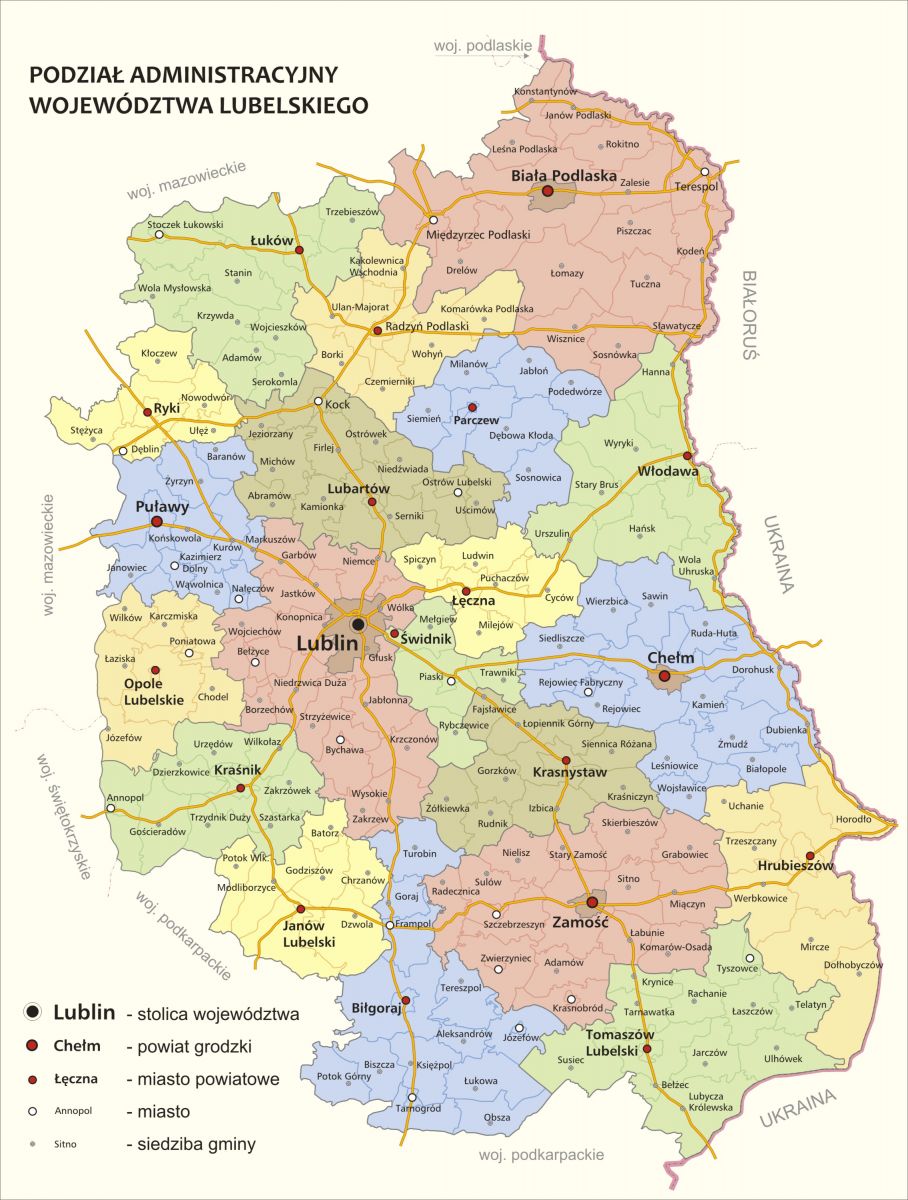 Źródło: Strona Urzędu Marszałkowskiego Województwa Lubelskiego www.lubelskie.plPomoc społecznaPomoc społeczna jest instytucją polityki społecznej państwa, mającą na celu umożliwienie osobom i rodzinom przezwyciężanie trudnych sytuacji życiowych, których nie są w stanie pokonać, wykorzystując własne uprawnienia, zasoby i możliwości. Obowiązek realizacji zadań pomocy społecznej spoczywa na administracji samorządowej i rządowej współpracującej w tym zakresie, na zasadzie partnerstwa z organizacjami społecznymi i pozarządowymi, kościołami i związkami wyznaniowymi oraz osobami fizycznymi i prawnymi. Na terenie województwa zadania z zakresu pomocy społecznej realizują:209 ośrodków pomocy społecznej – na poziomie gminy,20 powiatowych centrów pomocy rodzinie – na poziomie powiatu,2 Miejskie Ośrodki Pomocy Rodzinie w Chełmie i Lublinie, Miejski Ośrodek Pomocy Społecznej w Białej Podlaskiej oraz Miejskie Centrum Pomocy Rodzinie w Zamościu – realizujące zadania gminy i powiatu,Regionalny Ośrodek Polityki Społecznej w Lublinie – na poziomie województwa,Inne jednostko organizacyjne pomocy społecznej, takie jak: domy pomocy społecznej, placówki specjalistycznego poradnictwa (w tym rodzinnego), ośrodki wsparcia i ośrodki interwencji kryzysowej.W roku 2011 z pomocy społecznej w województwie lubelskim skorzystało ogółem 8 1637 rodzin liczących 246 947 osób, czyli 11% mieszkańców regionu zostało objętych wsparciem służb społecznych. Przy czym, odsetek osób korzystających ze świadczeń pomocy społecznej jest zróżnicowany terytorialnie i skorelowany z sytuacją społeczno-gospodarczą poszczególnych powiatów. W tym okresie najmniejszy odsetek mieszkańców skorzystał z pomocy w mieście Biała Podlaska – 6%, mieście Lublin – 7% oraz w powiecie świdnickim -  7%. Z kolei największy odnotowano w powiatach ziemskich: parczewskim, włodawskim i chełmskim – 18%. Tabela 2. Odsetek osób korzystających z pomocy społecznej w powiatach województwa lubelskiegoŹródło: Opracowanie Regionalnego Ośrodka Polityki Społecznej w Lublinie (Obserwatorium Integracji Społecznej) na podstawie sprawozdania MPIPS -03 za 2012 rokOśrodki pomocy społecznej udzielają wsparcia z różnorodnych powodów: ubóstwa, sieroctwa, bezrobocia, bezdomności, niepełnosprawności, długotrwałej lub ciężkiej choroby, przemocy w rodzinie, potrzeby ochrony macierzyństwa lub wielodzietności, bezradności 
w sprawach opiekuńczo-wychowawczych i prowadzenia gospodarstwa domowego, trudności w integracji osób, które otrzymały status uchodźcy, trudności w przystosowaniu do życia po zwolnieniu z zakładu karnego, potrzeby ochrony ofiar handlu ludźmi, alkoholizmu lub narkomanii, zdarzenia losowego i sytuacji kryzysowej, klęski żywiołowej lub ekologicznej. Do dominujących przyczyn korzystania ze świadczeń pomocy społecznej w roku 2011 należało ubóstwo i bezrobocie. Tabela 3. Główne przyczyny korzystania ze świadczeń pomocy społecznej w woj. lubelskim w 2011 rokuŹródło: Opracowanie własne ROPS w Lublinie na podstawie sprawozdania MPIPS -03 za 2012 rokNa realizacje świadczeń w ramach zadań własnych i zleconych gminie ośrodki pomocy społecznej wydały ogółem 193 798 678 zł,  w tym:zadania zlecone – 5 115 638 zł,zadania własne – 188 683 040 zł.Natomiast, koszt  świadczeń w ramach zadań własnych i zleconych realizowanych przez powiatowe centra pomocy rodzinie wyniósł 31 321 887 zł ogółem, w tym:zadania własne – 31 300 895 zł, zadania zlecone – 20 992 zł.Rozmiar i skala problemów występujących na terenie województwa lubelskiego oraz duża liczba osób długotrwale pozostających w systemie pomocy społecznej, skłania do stosowania aktywnych form integracji społecznej oraz narzędzi pracy socjalnej. Zwłaszcza, że jednym z priorytetowych celów pomocy społecznej jest usamodzielnianie osób objętych wsparciem oraz przeciwdziałanie wykluczeniu społecznemu. Należy podkreślić, że osoby 
i rodziny korzystające z pomocy społecznej są obowiązane do współdziałania 
w rozwiązywaniu ich trudnej sytuacji życiowej. W roku 2011 wsparcia w formie pracy socjalnej udzielono 48 470 rodzinom liczącym 135 452 osób. Najczęściej stosowanym narzędziem pracy socjalnej był kontrakt socjalny. Zgodnie z danymi zawartymi w sprawozdaniu MPiPS - 03 za rok 2011 w ośrodkach pomocy społecznej w analizowanym okresie zawarto ogółem 4852 kontraktów socjalnych z 6541 osobami. Istotnym działaniem stosowanym na rzecz rozwijania aktywnych form integracji społecznej i umożliwiania dostępu do nich osobom zagrożonym wykluczeniem społecznym jest realizowanie przez jednostki organizacyjne pomocy społecznej (OPS, PCPR, ROPS) projektów systemowych w ramach Programu Operacyjnego Kapitał Ludzki 2007-2013 Priorytetu VII Promocja integracji społecznej Działanie 7.1 Rozwój i upowszechnienie aktywnej integracji. Ważnym elementem wsparcia w ramach projektów systemowych jest eliminowanie różnego rodzaju barier (organizacyjnych, prawnych czy psychologicznych) na jakie napotykają osoby zagrożone wykluczeniem społecznym. Problem ten dotyczy przede wszystkim osób długotrwale bezrobotnych, niepełnosprawnych, opuszczających placówki opieki zastępczej, postrzeganych w sposób stereotypowy przez pracodawców i otoczenie społeczne oraz uważanych za pracowników mniej dyspozycyjnych i mobilnych zawodowo.Narzędziami realizacji projektów systemowych, w zakresie rozwoju form aktywnej integracji są kontrakt socjalny, program aktywności lokalnej lub program integracji społecznej i zawodowej osób niepełnosprawnych. Zgodnie z informacjami zwartymi w Ocenie Zasobów Pomocy Społecznej na 2011 roku w ostatnich latach widoczny jest stały wzrost osób uczestniczących w różnego rodzaju projektach (rok 2009 – 8 249 osób, rok 2010 – 9 645 osób, rok 2011 – 13 987 osób).Zatrudnienie w województwie lubelskimPoziom i natężenie bezrobocia rejestrowanegoRynek pracy jest szczególnym obszarem, na którym spotykają się wszystkie zagadnienia dotyczące zatrudnienia, bezrobocia, polityki społecznej oraz ogniskują wszystkie problemy gospodarek regionalnych. Wielkość podaży i popytu na pracę, stopa bezrobocia, wiek i struktura zawodowa osób pozostających bez pracy dostarczają istotnych informacji o niedostosowaniach strukturalnych i trudnościach restrukturyzacyjnych.Tendencję stałego spadku bezrobocia rejestrowanego obserwowano z roku na rok 
w latach 2003-2008. Najwyższą dynamikę spadku liczby bezrobotnych odnotowano 
w 2007 roku (16,7% w porównaniu do stanu z końca 2006 roku). Na koniec 2008 roku 
w ewidencji urzędów pracy pozostawało 101 561 osób bezrobotnych, tj. o 16 585 osób mniej niż w 2007 roku (spadek o 14,0%). W 2009 roku w ewidencji urzędów pracy pozostawało 117 237 osób bezrobotnych, czyli po raz pierwszy nastąpił wzrost zarejestrowanych osób bezrobotnych o 15 676 osób. Rok 2010 także charakteryzował się wzrostem bezrobotnych (wzrost o 2 472 osoby w porównaniu z 2009 rokiem, tj. o 2,1%), jednak tempo wzrostu było mniejsze. W 2011 roku również odnotowano dalszy wzrost zarejestrowanych bezrobotnych w porównaniu z 2010 rokiem.  Na koniec 2011 roku liczba bezrobotnych wyniosła 122 441 osób, czyli o 2 732 osoby (tj. o 2,3%) więcej niż w 2010 roku.Liczbę bezrobotnych zarejestrowanych na koniec 2010 i 2011 roku w powiatowych urzędach pracy przedstawia tabela 3.Tabela 4. Stan bezrobocia w poszczególnych powiatachŹródło: Opracowanie własne na podstawie danych WUP w Lublinie.Najwyższe natężenie bezrobocia występuje w powiatach: włodawskim (23,2%), hrubieszowskim (19,1%) oraz chełmskim - ziemskim (18,6%) zaś najniższe w powiecie: biłgorajskim (8,2%), lubelskim - grodzkim (9,8%), łęczyńskim (9,8%).Bezrobocie nie stanowi większego problemu społecznego, gdy ma charakter przejściowy i frykcyjny, a jego stopa nie przekracza 3-4% czynnych zawodowo. Natomiast staje się problemem, kiedy przewyższa ten próg, bowiem funkcją ogólnej stopy bezrobocia i małej elastyczności rynku pracy jest udział bezrobocia długookresowego. Liczba bezrobotnych oczekujących na zatrudnienie powyżej 12 miesięcy w województwie lubelskim od 2007 roku wraz ze spadkiem liczby bezrobotnych zaczęła maleć. Niestety od 2009 roku obserwuje się ponowny wzrost udziału długotrwale bezrobotnych osób. Na koniec 2010 roku udział omawianej kategorii bezrobotnych wyniósł 51,7% i był wyższy w porównaniu z 2009 rokiem o 2,5 pkt procentowego. W 2011 roku odnotowano dalszy wzrost omawianej subpopulacji. Udział osób długotrwale bezrobotnych wyniósł 56,0%.Główną składową bilansu odpływu bezrobotnych jest liczba osób podejmujących pracę (39,6% odpływu w ciągu dwunastu miesięcy 2011 roku). Kategoria ta obejmuje wszystkie formy podejmowania pracy przez bezrobotnych, tzn. pracy subsydiowanej (prac interwencyjnych, robót publicznych, otrzymanie przez bezrobotnych pożyczki na uruchomienie własnej działalności gospodarczej itd.) oraz pracy niesubsydiowanej, w tym pracy sezonowej.Począwszy od 2003 roku, dominującą grupę wiekową w województwie lubelskim stanowią osoby od 25 do 34 roku życia. W końcu 2011 roku udział ten wyniósł 33,6%, przy czym w tej kategorii wiekowej przeważają kobiety (56,7%). Ponad połowa (57,2%) zarejestrowanych bezrobotnych nie przekroczyła 34 roku życia, a ¾ bezrobotnych jest w wieku najwyższej aktywności zawodowej, tj. do 44 lat.W ciągu dwunastu miesięcy 2011 roku pozyskano 31 628 wolnych miejsc pracy
i aktywizacji zawodowej. Zdecydowana większość ofert zatrudnienia pochodzi z sektora prywatnego, stanowiąc 77,3% wszystkich ofert.Mapa 2. Stopa bezrobocia. Stan na koniec listopada 2012 r.Źródło: Komunikat o sytuacji społeczno-gospodarczej województwa lubelskiego w listopadzie 2012 r., 
Urząd Statystyczny w Lublinie, nr 11/2012, Lublin 31.12.2012, s. 6Bezrobotni będący w szczególnej sytuacji na rynku pracyZgodnie z art.49 ustawy z dnia 20 kwietnia 2004 r. o promocji zatrudnienia i instytucjach rynku pracy (Dz.U. z 2008 r. Nr 69, poz. 415), do osób będących w szczególnej sytuacji na rynku pracy zaliczane są następujące osoby bezrobotne: do 25 roku życia;powyżej 50 roku życia;długotrwale bezrobotni (pozostający w rejestrach urzędów pracy przez okres ponad 12 miesięcy w okresie ostatnich dwóch lat);kobiety, które nie podjęły zatrudnienia po urodzeniu dziecka;bez kwalifikacji zawodowych;bez doświadczenia zawodowego;bez wykształcenia średniego;samotnie wychowujący co najmniej jedno dziecko do 18 roku życia;którzy po odbyciu kary pozbawienia wolności nie podjęli zatrudnienia;niepełnosprawni - odsetek osób z niepełnosprawnością zarejestrowanych w urzędach pracy w woj. lubelskim wynosi 3,6%. Na 1 wolne miejsce pracy na koniec czerwca 2011 roku przypadało 71 osób niepełnosprawnych.W przypadku takich osób powiatowy urząd pracy w okresie do 6 miesięcy od dnia rejestracji, a w przypadku długotrwale bezrobotnych pobierających świadczenia z pomocy społecznej lub realizujących indywidualny program usamodzielniania, w okresie 6 miesięcy od dnia utraty prawa do zasiłku z powodu upływu okresu jego pobierania, powinien przedstawić propozycję zatrudnienia, innej pracy zarobkowej, stażu, odbycia przygotowania zawodowego w miejscu pracy lub zatrudnienia w ramach prac interwencyjnych lub robót publicznych.Wykres 1. Bezrobotni w szczególnej sytuacji na rynku pracy. Stan na dzień 31 grudnia 2011 r.Źródło: Opracowanie własne na podstawie danych WUP w LubliniePrzedsiębiorczośćWojewództwo lubelskie, w porównaniu do innych regionów kraju, charakteryzuje się bardzo małą liczbą zarejestrowanych przedsiębiorstw. Na koniec 2011 roku było ich ponad 
162 tys., co oznacza, że na 10 tys. mieszkańców przypadało ok. 746 podmiotów gospodarczych. Mniejszą liczbę przedsiębiorstw w stosunku do liczby ludności posiadało jedynie województwo podkarpackie (710 podmiotów na 10 tys. mieszkańców). Dynamika rozwoju sektora przedsiębiorstw na Lubelszczyźnie (saldo podmiotów zarejestrowanych 
i wykreślonych z rejestru REGON) w ostatnich latach była dodatnia. Oznacza to, że każdego roku więcej firm powstaje niż ulega likwidacji. Różnica ta jest jednak mniejsza niż przeciętnie obserwowana w Polsce. W powiązaniu z małą liczbą przedsiębiorstw przypadających na 10 tys. mieszkańców, wskazuje to na niski poziom przedsiębiorczości mieszkańców Lubelszczyzny, co świadczy o ich niskiej aktywności oraz niewielkiej skłonności do podejmowania ryzyka.W województwie lubelskim występuje duże zróżnicowanie struktury przedsiębiorstw, pod względem ich liczebności, wielkości, produktywności oraz rodzaju działalności. Największe zagęszczenie podmiotów gospodarczych obserwowane jest w powiatach grodzkich: Lublinie, Chełmie, Zamościu i Białej Podlaskiej oraz w niektórych powiatach ziemskich: biłgorajskim, łukowskim, świdnickim, tomaszowskim i puławskim. Jeśli chodzi o poziom produktywności, wyrażonej poprzez wartość dodaną brutto na jednego pracującego, to najlepiej wskaźnik ten kształtuje się w podregionie lubelskim, gdzie w roku 2008 kształtował się na poziomie ponad 87% średniej dla kraju. W pozostałych podregionach poziom produktywności nie przekraczał 66% średniej dla kraju. 		Z przedstawionej charakterystyki obszaru wynika, że województwo lubelskie jest regionem wyludniającym się i starzejącym, o bardzo wysokim wskaźniku osób niepełnosprawnych, z których większość utrzymuje się wyłącznie ze świadczeń przysługującym osobom niepełnosprawnym. Ponadto Lubelszczyzna posiada najwyższy w Polsce wskaźnik ubóstwa. 		Niekorzystnym zjawiskiem w województwie lubelskim jest również wysoka stopa bezrobocia. Niepokoi nadal wyższy niż w kraju udział bezrobotnych w młodszych grupach wiekowych. Największą grupę stanowią osoby w przedziale wiekowym 25-34 lata – 33,6% ogółu bezrobotnych. Osoby w wieku do 24 lat to 22,4% ogółu bezrobotnych. Nagromadzenie problemów społecznych w tak wysokim stopniu wiąże się ze wzmożoną pracą ośrodków pomocy społecznej w zakresie finansowego i pozafinansowego wsparcia osób w trudnej sytuacji życiowej oraz wykorzystywania instrumentów aktywizacji społecznej i zawodowej klientów. Diagnoza sytuacji w ekonomii społecznejW 2012 roku na zlecenie Regionalnego Ośrodka Polityki Społecznej w Lublinie zostało przeprowadzone badanie „Diagnoza sektora podmiotów ekonomii społecznej w woj. lubelskim”.Głównym celem badania był opis stanu ilościowego i jakości podmiotów ekonomii społecznej pod kątem obszarów funkcjonowania, szans rozwoju i możliwości utworzenia nowych PES na terenie woj. lubelskiego przy współpracy z instytucjami wsparcia podmiotów ekonomii społecznej. W raporcie z badania przyjęto zawężone rozumienie pojęcia podmiotów ekonomii społecznej, zaliczając do nich: spółdzielnie socjalne, spółdzielnie inwalidów i niewidomych, centra integracji społecznej, kluby integracji społecznej, warsztaty terapii zajęciowej oraz zakłady aktywności zawodowej. Organizacje pozarządowe, które są zaliczane do podmiotów ekonomii społecznej, świadomie zostały analizowane odrębnie. Jest to sztuczny podział, jednak został wprowadzony w celu wyodrębnienia z grupy badanych podmiotów, organizacji skupiających swą działalność na reintegracji zawodowej oraz zatrudnieniu socjalnym.Raport z powyższego badania wskazuje, że kondycję podmiotów ekonomii społecznej można rozpatrywać w trzech podstawowych obszarach:system instytucji wsparcia ekonomii społecznej, współpraca podmiotów ekonomii społecznej z samorządem i sektorem biznesu, funkcjonowanie podmiotów ekonomii społecznej i szanse ich rozwoju.Analiza ilościowa i terytorialnaW województwie lubelskim funkcjonują ogółem 3893 podmioty ekonomii społecznej, w tym 3754 to organizacje pozarządowe, a 139 to pozostałe podmioty ekonomii społecznej (centra integracji społecznej, kluby integracji społecznej, spółdzielnie socjalne, zakłady aktywności zawodowej, warsztaty terapii zajęciowej). Ich rozmieszczenie jest nierównomierne. Najwięcej, bo aż 1 220 jest zlokalizowanych na terenie miasta Lublin. Drugim pod względem liczebności podmiotów ekonomii społecznej jest Zamość, w którym siedzibę mają 232 organizacje. W Chełmie zlokalizowanych jest 
157 podmiotów ekonomii społecznej, a w Białej Podlaskiej 97. Nie trudno zauważyć bardzo dużą różnicę w liczbie podmiotów ekonomii społecznej w Lublinie a w pozostałych miastach województwa lubelskiego. Ich liczba w Lublinie jest prawie pięć razy większa niż 
w Zamościu, i blisko dziesięć razy większa niż w Białej Podlaskiej i Chełmie. Tak dużą różnicę można wyjaśnić tym, że Lublin jest miastem wojewódzkim, mającym największa liczbę mieszkańców w województwie. Najwięcej podmiotów ekonomii społecznej występuje na terenie powiatu puławskiego (186), świdnickiego (164), lubelskiego (156) oraz bialskiego (146). Również liczną reprezentację tych podmiotów mają powiaty: biłgorajski 
(135), tomaszowski (130), kraśnicki (121), chełmski (116) i lubartowski (114). W pozostałych powiatach ich liczba jest mniejsza niż 100, natomiast najmniej występuje w powiecie janowskim (44), parczewskim (46) i radzyńskim (57).Mapa 5. Rozmieszczenie podmiotów ekonomii społecznej w województwie lubelskim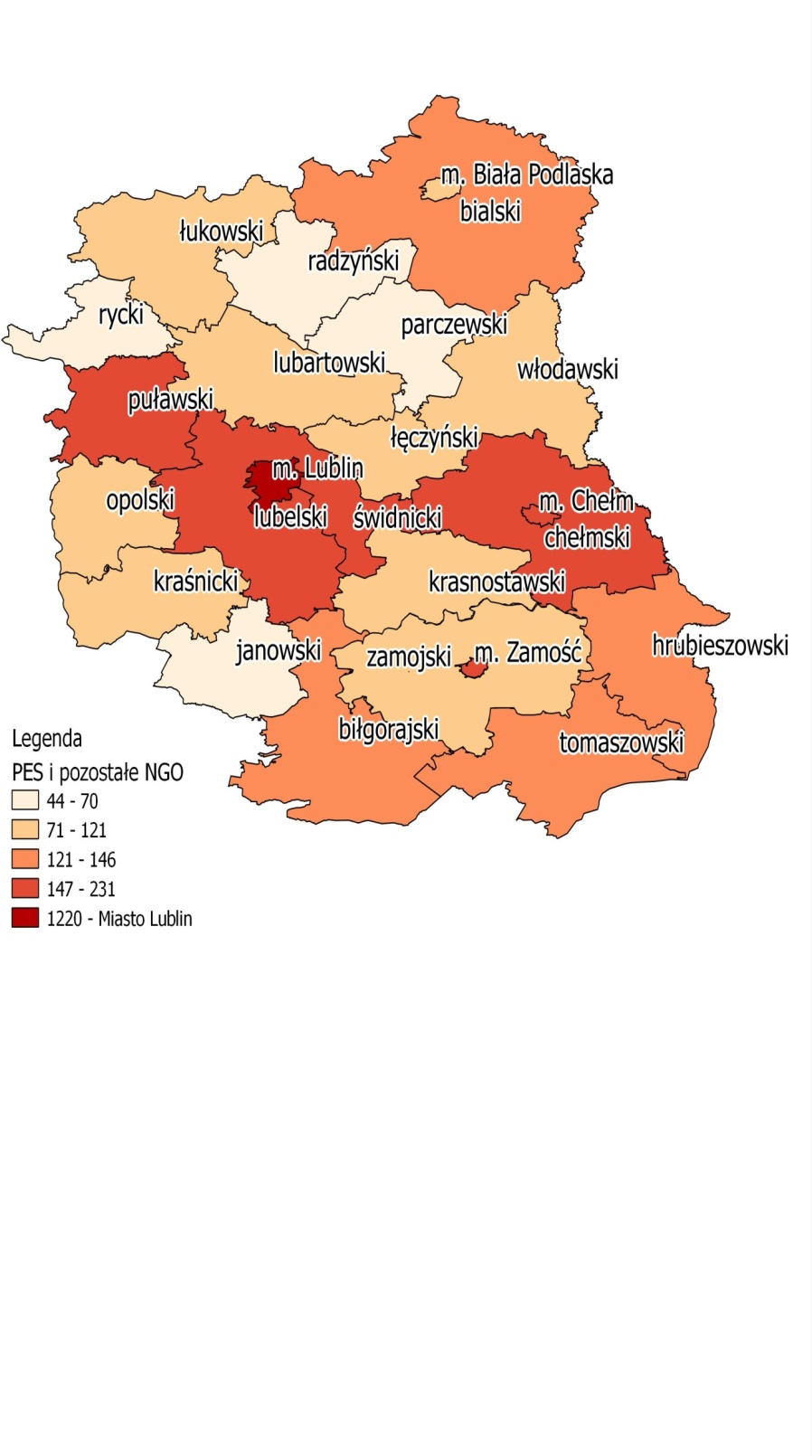 Źródło: Raport z badania Diagnoza sektora podmiotów ekonomii społecznej w województwie lubelskim, Rzeszów 2012W województwie lubelskim funkcjonują 139 podmioty ekonomii społecznej:3 centra integracji społecznej 18 klubów integracji społecznej5 Zakładów Aktywności Zawodowej40 spółdzielni socjalnych3 przedsiębiorstwa społeczne58 warsztatów terapii zajęciowej12 spółdzielni inwalidów i niewidomych.Listę podmiotów ekonomii społecznej na terenie woj. lubelskiego przedstawia Załącznik nr 
2 do Planu.W woj. lubelskim największa liczbę stanowią warsztaty terapii zajęciowej (58) oraz spółdzielnie socjalne (28). Najwięcej WTZ zlokalizowanych jest w miastach, tj. w Lublinie (9), Zamościu (5) oraz w powiecie bialskim (4). Na jeden powiat w woj. lubelskim przypada od 
1 do 4 WTZ.Najwięcej spółdzielni socjalnych działa w powiecie lubelskim (8), w tym 6 w mieście Lublin, w powiecie chełmskim 6, w powiecie świdnickim 4, zamojskim 4, opolskim 
4, puławskim 3, kraśnickim 2, biłgorajskim 2, łęczyńskim 2, łukowskim 2, bialskim 
1, parczewskim 1, tomaszowskim 1. W woj. lubelskim działa 18 klubów integracji społecznej (wykaz KIS na podstawie dokumentu przyjętego przez Radę Ministrów „Informacja o funkcjonowaniu Centrów i Klubów Integracji Społecznej dla Sejmu i Senatu Rzeczypospolitej Polskiej” z 2012 roku), najwięcej w powiecie parczewskim (6) i biłgorajskim (3). Niezbyt liczną grupę podmiotów ekonomii społecznej stanowią spółdzielnie inwalidów 
i niewidomych. W woj. lubelskim działa 12 tego typu instytucji, najwięcej, tj. 4 prowadzi swoją działalność w powiecie lubelskim, natomiast 2 w powiecie biłgorajskim. Najmniej licznymi podmiotami ekonomii społecznej są centra integracji społecznej 
(3), przedsiębiorstwa społeczne (3) i zakłady aktywizacji zawodowej (5). Warto zwrócić uwagę na rozmieszczenie i zakres działalności ośrodków wsparcia ekonomii społecznej. W woj. lubelskim w okresie od 2009 do 2012 roku działało łącznie 
20 ośrodków wsparcia ekonomii społecznej, z tego 12 miało swoją siedzibę w Lublinie, 
3 w Chełmie, 1 w Zamościu, 1 w Świdniku, 1 w Janowie Lubelskim, 1 w Tyszowcach, 
1 w Lubartowie. Mapa 6. Rozmieszczenie podmiotów ekonomii społecznej z wyłączeniem organizacji pozarządowych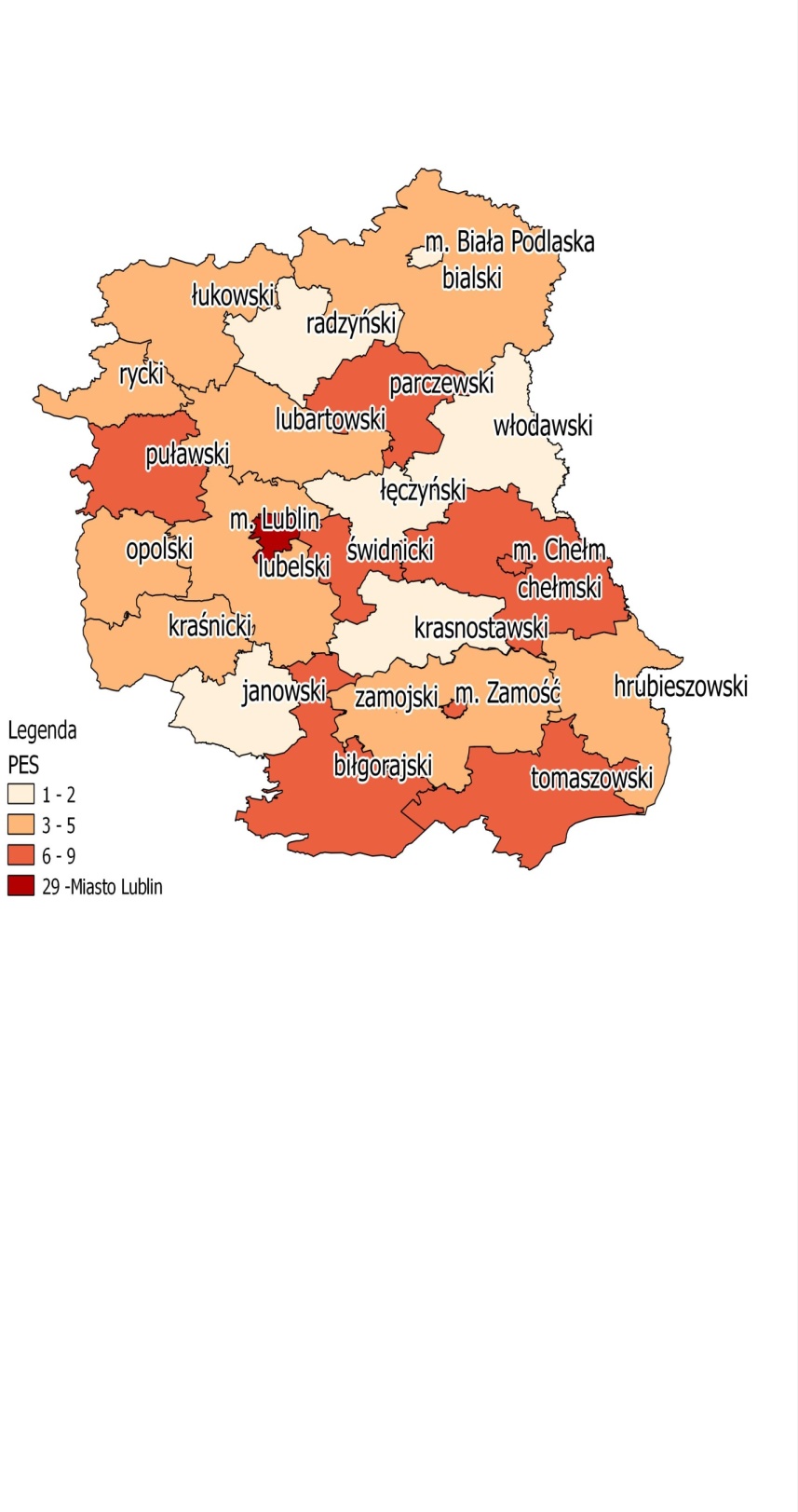 Źródło: Raport z badania Diagnoza sektora podmiotów ekonomii społecznej w województwie lubelskim, Rzeszów 2012Tabela 5. Liczba podmiotów ekonomii społecznej i OWES w poszczególnych powiatach woj. lubelskiegoŹródło: Opracowanie własne na podstawie bazy Klon/Jawor, Obserwatorium Integracji Społecznej ROPS Lublin, www.ekonomiaspoleczna.pl, http://archiwum.ozrss.iq.pl/klub.htm, http://ozrss.pl/category/katalog/wojewodztwo/lubelskie/W zakresie usług i produktów wytarzanych przez podmioty ekonomii społecznej, blisko połowa badanych organizacji (40%) zajmuje się prowadzeniem szkoleń i doradztwem oraz organizacją imprez integracyjnych, konferencji, szkoleń (30%). Może to wynikać z faktu realizacji dużej ilości projektów finansowanych ze środków UE. Często świadczone są również usługi opiekuńcze (32%), w mniejszym stopniu usługi terapeutyczne, rehabilitacyjne (14%) oraz usługi w zakresie promocji i reklamy (8%). Najrzadziej świadczone są usługi związane z turystyką (2%), produkty reklamowe (2%) oraz usługi remontowo-budowlane (2%). Dominującą działalnością organizacji pozarządowych jest doradztwo i szkolenia (48%). Dla podmiotów ekonomii społecznej najbardziej atrakcyjne są zlecenia związane ze szkoleniami (25%). Zainteresowanie takimi usługami jak: doradztwo, organizowanie spotkań/konferencji, turystyka i rekreacja, usługi opiekuńcze, rękodzieło oraz prowadzenie warsztatów terapii zajęciowej kształtuje się na podobnym poziomie, tj. od 10% do 6%. 12% organizacji pozarządowych oraz 15% pozostałych PES wykazuje brak zainteresowania dodatkowymi usługami.Zdecydowana większość podmiotów ekonomii społecznej zatrudnia pracowników (91,67%). Najczęściej organizacje zatrudniają od 5 do 19 pracowników (48,05%). Również liczna jest grupa instytucji zatrudniająca do 4 osób, są to przede wszystkim organizacje pozarządowe (28,57%). Od 20 do 49 pracowników zatrudnia 17,53% instytucji, natomiast powyżej 50 pracowników 5,84%.Wykres 2. Procent zatrudnionych pracowników w badanych organizacjach (NGO i PES) (%)Źródło: Raport z badania Diagnoza sektora podmiotów ekonomii społecznej w województwie lubelskim, Rzeszów 2012Podmioty ekonomii społecznej zatrudniają znacznie więcej kobiet (70%), mężczyźni stanowią jedynie 30% pracowników. Jedynie 29,22% podmiotów ekonomii społecznej zatrudnia osoby niepełnosprawne. Kondycja podmiotów ekonomii społecznejW województwie lubelskim podmioty ekonomii społecznej borykają się z wieloma problemami. Wśród nich najważniejsza wydaje się kwestia finansowa. Większość PES uzależnia swoje funkcjonowanie od dostępności środków publicznych i unijnych, co 
w konsekwencji prowadzi do braku stabilności, nietrwałości i uzależnienia od tych środków. 20% przedstawicieli PES twierdzi, że realizacja projektów wpłynie pozytywnie na ich funkcjonowanie. Ponadto podmioty ekonomii społecznej wykazują niskie zainteresowanie zwrotnymi instrumentami finansowymi. Być może wynika to z faktu, iż przedstawiciele PES posiadają niewielką wiedzę na temat możliwości korzystania z instrumentów finansowych (zwrotnych oraz łączonych: zwrotnych i bezzwrotnych), w związku z czym obawiają się korzystania z takich form wsparcia. Równocześnie sygnalizują potrzebę pozyskiwania doraźnych środków dla zapewnienia płynności finansowej.Wykres 3. Zainteresowanie korzystaniem z połączonych form wsparcia finansowego (%)Źródło: Raport z badania Diagnoza sektora podmiotów ekonomii społecznej w województwie lubelskim, Rzeszów 2012Wykres 4. Stosunek preferowanych dotacji bezzwrotnych do instrumentów zwrotnych (%)Źródło: Raport z badania Diagnoza sektora podmiotów ekonomii społecznej w województwie lubelskim, Rzeszów 2012Większość PES nie kieruje się przemyślaną i zaplanowaną strategią działania. Wśród nich niewiele powstaje jako wynik działań oddolnych, a ich powstanie nie jest poprzedzone rozeznaniem rynku w kwestii zapotrzebowania na konkretne usługi i produkty. Skutkuje to trudnością w pozyskaniu klientów i zleceń. To kolejna przyczyna nietrwałych i słabo rozwiniętych podmiotów. Istnieje potrzeba poodnoszenia kompetencji pracowników/członków PES. Badanie „Diagnoza sektora podmiotów ekonomii społecznej w woj. lubelskim” wskazuje, że większość podmiotów ekonomii społecznej nie posiada mocnych liderów ani menadżerów przedsiębiorczości społecznej. Wiele z nich wymaga uzupełnienia wiedzy w kluczowych kwestiach: współpracy międzyinstytucjonalnej, pozyskiwania środków finansowych z różnych źródeł zewnętrznych, sporządzania biznesplanów, zarządzania instytucją, ekonomizacji PES, stosowania zasad przedsiębiorczości w rozwijaniu PES. Ponadto w procesie edukacji w zakresie prowadzenia przedsiębiorczości przedstawiciele PES nie są wystarczająco informowani o potencjalnych trudnościach związanych z funkcjonowaniem na rynku pracy oraz niedostatecznie kształtuje się w nich umiejętność komunikacji interpersonalnej, współpracy, rozwiązywania sytuacji problemowych. Niejednokrotnie prowadzi to do powstawania sytuacji kryzysowych, zagrażających funkcjonowaniu nowopowstałych PES. Większość z nich nie realizuje strategii marketingowej swojego przedsiębiorstwa 
i promocyjnej swoich usług lub produktów. Często zdarza się, że oferta jest niedostosowana do potrzeb lokalnego rynku, znana małemu gronu mieszkańców społeczności lokalnej. Pewną trudność nastręcza odnalezienie danych teleadresowych PES w internecie. Jak wynika z „Diagnozy sektora podmiotów ekonomii społecznej w woj. lubelskim”, istotnym problemem jest brak elementarnej wiedzy dotyczącej ekonomii społecznej nie tylko wśród mieszkańców woj. lubelskiego, ale również przedstawicieli niektórych PES. 
W podejściu do przedsiębiorczości społecznej dostrzega się tendencję do sprowadzania ekonomii społecznej do pomocy społecznej, czyli uwypukla się czynnik społeczny, a nie ekonomiczny PES.Występują wyraźne różnice w ocenie swojej sytuacji pomiędzy organizacjami pozarządowymi a pozostałymi podmiotami ekonomii społecznej. Ogólnie 40% respondentów określa ją jaką dobrą, 36% jako raczej dobrą, 18% jako raczej złą, a 6% jako złą. Organizacje pozarządowe w 49% określiło sytuację swojej organizacji jako dobrą, 33% jako raczej dobrą, 14% jako raczej złą, a tylko 4% jako złą. Natomiast przedstawiciele podmiotów ekonomii społecznej (z wyłączeniem organizacji pozarządowych) przedstawiają swoją sytuację negatywnie. Tylko 26% respondentów uważa, że sytuacja organizacji, którą reprezentują jest dobra, 40% uważa, że jest raczej dobra, natomiast 24%, że jest raczej zła, a 9% określiło ją jako złą.Wykres 5. Sytuacja podmiotów ekonomii społecznej (%)Źródło: Raport z badania Diagnoza sektora podmiotów ekonomii społecznej w województwie lubelskim, Rzeszów 2012Te różnice uwypuklone są również w kwestii dotyczącej dalszego funkcjonowania instytucji. Przedstawiciele organizacji pozarządowych lepiej oceniają swoją przyszłość. 
22% z nich deklaruje, że w okresie ostatnich 12 miesięcy, sytuacja ich organizacji poprawiła się, 63% uznało, że pozostała bez zmian, a 17% że pogorszyła się. Więcej obaw o swoją przyszłość mają przedstawiciele pozostałych podmiotów ekonomii społecznej. 
36% badanych z tej grupy uważa, że sytuacja organizacji w porównaniu z okresem ostatnich 12 miesięcy pogorszyła się, 45% uważa, że pozostała bez zmian, natomiast 18% uznało, że się poprawiła.Wykres 6. Sytuacja organizacji w porównaniu do ostatnich 12 miesięcy (%)Źródło: Raport z badania Diagnoza sektora podmiotów ekonomii społecznej w województwie lubelskim, Rzeszów 2012Podmioty ekonomii społecznej wśród czynników pogorszenia swojej sytuacji podkreślają szczególnie kwestię finansową. Czynnikiem szczególnie podkreślanym, mającym negatywny wpływ na sytuację instytucji są niewystarczające fundusze (38%) oraz wzrost kosztów (16%). Warto podkreślić, że większość przedstawicieli podmiotów ekonomii społecznej nie jest w stanie ocenić przyczyn obecnego stanu podmiotu, który reprezentują i nie mają świadomości jakie czynniki wpływają na jego sytuację.Wykres 7. Czynniki zmiany sytuacji podmiotów ekonomii społecznej (%)Źródło: Raport z badania Diagnoza sektora podmiotów ekonomii społecznej w województwie lubelskim, Rzeszów 2012Podmioty ekonomii społecznej twierdzą, że do lepszego funkcjonowania na rynku usług potrzebują przede wszystkim wsparcia finansowego (71) oraz reklamy i promocji swoich działań na rynku (23). Współpraca podmiotów ekonomii społecznej z samorządem terytorialnymPartnerstwa są nieodłącznym elementem rozwoju ekonomii społecznej. 
W województwie lubelskim współpraca większości PES z samorządami w zakresie rozwijania ES w społecznościach lokalnych jest słabo rozwinięta. W opinii PES władze publiczne oraz instytucje samorządowe wykazują niską wiedzę i wrażliwość na kwestie ekonomii społecznej, nie wykorzystują instrumentów, które mogą wspomóc rozwój PES, np. nie stosują klauzul społecznych w zamówieniach publicznych.Skalę współpracy jednostek samorządu terytorialnego z organizacjami pozarządowymi można zilustrować m.in. za pomocą autorskiego przedsięwzięcia Stowarzyszenia Klon/Jawor pn. „Przyjazny samorząd 2010”. Składają się na niego 4 wymiary kooperacji: Program współpracy - informuje o tym, czy w badanej gminie obowiązuje i jak był uchwalany program współpracy samorządu lokalnego z organizacjami pozarządowymi. Przy czym ważny jest nie tylko sam fakt uchwalenia programu, ale 
i włączenia organizacji w proces tworzenia i konsultowania dokumentu. Na wymiar ten składa się 5 kryteriów: uchwalenie programu współpracy, udział organizacji pozarządowych w jego uchwalaniu, liczba form konsultacji, udokumentowanie konsultacji w postaci sprawozdania, termin uchwalenia programu. Współpraca finansowa - oceniona została skala środków przekazanych organizacjom pozarządowym na realizację zadań publicznych. Ocenie poddano udział przekazywanych organizacjom środków w całości wydatków bieżących gminy, podział środków pomiędzy poszczególne typy organizacji oraz poziom realizacji zaplanowanego budżetu.Partnerskie formy współpracy pozafinansowej - pozwala ocenić na ile gmina nie ogranicza się do przekazywania środków na realizację zadań publicznych, lecz także stara się włączać organizacje w podejmowanie kluczowych decyzji lokalnych. Ocenie poddawano takie formy współpracy jak konsultowanie z organizacjami projektów uchwał, tworzenie wspólnych zespołów, zapraszanie przedstawicieli sektora non profit na posiedzenia organów urzędu.Wspierające formy współpracy pozafinansowej - pokazuje w jakim stopniu jednostka samorządu terytorialnego wspomaga organizacje pozarządowe w ich codziennym funkcjonowaniu.Uśredniony poziom współpracy międzysektorowej w powiatach i gminach przedstawia mapa nr 7.Analiza indeksu współpracy między organizacjami pozarządowymi i samorządem terytorialnym w woj. lubelskim (=2) wykazała, że najbardziej przyjaznymi gminami w 2010 roku były takie miasta, jak: Zamość (4,75), Krasnystaw (4,75), Puławy (4,5), Terespol 
(4) Biała Podlaska (3,75), Włodawa (3,75) oraz gmina miejsko-wiejska Opole Lubelskie (3,75). Słaba współpraca międzysektorowa występuje głównie w gminach wiejskich: Rossosz (0,25), Horodło (0,25), Józefów nad Wisłą (0,25), Hanna (0,25), Wisznice (0,5), Łukowa (0,5), Rudnik (0,5), czy Nowodwór (0,5). Lubelskie gminy najlepiej wypadają w wymiarze „wspierające formy współpracy pozafinansowej” (=2,40) oraz w kategorii „współpraca finansowa” (=2,27). Najsłabiej oceniane są działania związane z tworzeniem programu współpracy (=1,89), a szczególnie „partnerskie formy współpracy pozafinansowej” (=1,45), gdzie aż w 71 gminach na 193 JST, które wzięły udział w badaniach, nie były podejmowane takie formy współpracy (wykres 10).Wykres 8. Ocena współpracy między organizacjami pozarządowymi
i gminami w woj. lubelskim w 2010 r. (N=193)Źródło: Opracowanie własne Arkadiusz Białego na podstawie danych z serwisu bazy.ngo.plMapa 7. „Przyjazny samorząd 2010” – barometr współpracy między samorządem terytorialnym i organizacjami pozarządowymi 
w województwie lubelskim – podział na powiaty i gminyPodmioty ekonomii społecznej w kwestii współpracy z samorządem, częściej podkreślają współpracę zarówno z urzędami miast i gmin, ale także z urzędami pracy i ośrodkami pomocy społecznej. Zdecydowana większość przedstawicieli PES pozytywnie ocenia dotychczasową współpracę z samorządem oraz wskazuje na ogromną rolę instytucji samorządowych w działalności sektora ekonomii społecznej. Współpraca między podmiotami ekonomii społecznej a jednostkami samorządu terytorialnego przebiega na różnych płaszczyznach. Poza ważnym aspektem pomocy materialnej, przedstawiciele podmiotów ekonomii społecznej wskazują na ogromne znaczenie otrzymywanych stałych, regularnych zleceń od instytucji samorządowych, bez których nie miałyby szans na utrzymanie się na rynku pracy. Akcentują otrzymaną pomoc 
w zakresie dofinansowania działalności oraz udostępnieniu lokalu i sprzętu niezbędnego do funkcjonowania. Natomiast pojawiają się również zastrzeżenia w zakresie współpracy 
z samorządami: małe zaangażowanie, niekompetencja, niska wrażliwość społeczna decydentów oraz urzędników. Podmioty ekonomii społecznej często współpracują 
z samorządem w zakresie realizacji projektów unijnych. W ich opinii władze samorządowe zrzucają ciężar obowiązków i odpowiedzialności na podmioty ekonomii społecznej 
i ograniczają się do roli reprezentatywnej. Natomiast pozytywnie oceniają rolę samorządów w kwestii zawiązywania partnerstw i rozwoju ekonomii społecznej w środowisku lokalnym.„Diagnoza sektora podmiotów ekonomii społecznej w woj. lubelskim” wskazuje na oczekiwania PES w kwestii rozwijania ekonomii społecznej w woj. lubelskim. W ich opinii rola samorządu powinna polegać przede wszystkim na wsparciu finansowym (16%) oraz zlecaniu zadań podmiotom ekonomii społecznej (12%). Mniej liczna grupa wyraża zdanie, że samorządy powinny pomagać podmiotom ekonomii społecznej przez doradzanie i udzielanie informacji (9%), promocję działalności PES (5%), jak również tworzenie nowych ośrodków pomocy i podmiotów ekonomii społecznej (5%).Analiza SWOT, wnioski i rekomendacje  Analiza SWOT podmiotów ekonomii społecznej w województwie lubelskimTabela 6. Analiza SWOT podmiotów ekonomii społecznej z terenu województwa lubelskiegoŹródło: Raport z badania Diagnoza sektora podmiotów ekonomii społecznej w województwie lubelskim, Rzeszów 2012Wnioski i rekomendacjeTabela 7. Wnioski i rekomendacjeŹródło: Raport z badania Diagnoza sektora podmiotów ekonomii społecznej w województwie lubelskim, Rzeszów 2012Wizja, Cele główne, cele szczegółowe, działania wraz z określonymi wskaźnikami, plan finansowyWizja, cele główne i szczegółoweSchemat 2. Cele główne i szczegółoweCel główny 1Spójny system instytucji wsparcia ekonomii społecznej w woj. lubelskimPrzyczyn nierównomiernego rozwoju ekonomii społecznej w województwie lubelskim upatruje się w braku spójnego systemu wsparcia w tym zakresie. W latach 2008-2011 przekazano 42 instytucjom łączną kwotę 52 207 448,82 zł na realizację działań z zakresu ekonomii społecznej ze środków POKL (Wykaz instytucji, które otrzymały wsparcie w ramach konkursu PO KL 7.2.2 w latach 2008-2011 stanowi załącznik nr 1 do Programu). Początkowo część środków została przekazana również podmiotom, które dotychczas nie zajmowały się bezpośrednio rozwiązywaniem problemów społecznych oraz ekonomią społeczną, a tym samym nie posiadały wystarczających kompetencji w tym zakresie. Udzielenie dofinansowania dużej liczbie podmiotów, które czasami posiadały niewielkie doświadczenie w zakresie realizacji działań z zakresu ES, było niewystarczająco skuteczne i rozproszone, w wielu przypadkach nakładające się na siebie.Ośrodki wsparcia ekonomii społecznej skupiły się na osiąganiu założonych przez siebie wskaźników i rezultatów wpisanych we wnioski o dofinansowanie, co utrudniało dbanie o rzeczywistą efektywność swoich działań. Takie postępowanie doprowadziło do sytuacji, w której działania mające na celu animację środowiska lokalnego, inicjowanie powstawania podmiotów ekonomii społecznej oraz promowanie i upowszechnianie przedsiębiorczości społecznej gromadziły się na terenach obejmujących największe miejscowości na terenie woj. lubelskiego, z pominięciem tych wymagających zwiększonego, długotrwałego wsparcia. Wytworzyła się sytuacja nierównomiernego dostępu do usług 
w zakresie tworzenia i rozwijania PES. Istniały miejsca, gdzie nie funkcjonował żaden OWES. W szczególnie trudnej sytuacji znalazły się małe, peryferyjne, oddalone od dużych miast PES. Niektóre ośrodki wsparcia ekonomii społecznej niedostatecznie dbały 
o długofalowość swoich działań.Z uwagi na powyższe w województwie lubelskim powstała sytuacja, w której niektóre środowiska lokalne nie w pełni rozumiały ideę ekonomii społecznej. Powstawały spółdzielnie socjalne nieprzygotowane do prowadzenia przedsiębiorstwa społecznego, które po „obowiązkowym” roku działalności upadały. Ponadto podmioty realizujące projekty nie podejmowały ze sobą współpracy, a raczej rywalizowały o beneficjenta. Wytworzyło to negatywną atmosferę wokół ekonomii społecznej w niektórych środowiskach. Samorządy lokalne musiały wybierać OWES, z którym podjęły współpracę, spośród kilku funkcjonujących na ich terenie, co niejednokrotnie prowadziło do pogorszenia relacji 
w środowisku. W 2011 roku podjęte zostały działania w kierunku zbudowania trwałego systemu wsparcia ekonomii społecznej. W ramach komponentu regionalnego PO KL zostały wprowadzone zapisy mające na celu wzmocnienie potencjału podmiotów ekonomii społecznej, w szczególności geograficzna koncentracja wsparcia oraz wymóg zachowania trwałości. Ograniczono możliwość uzyskania wsparcia do podmiotów, które we wcześniejszym okresie otrzymały dofinansowanie na prowadzenie ośrodka wsparcia ekonomii społecznej. Ponadto została opracowana koncepcja 3 ośrodków wsparcia ekonomii społecznej w 3 subregionach: chełmsko – zamojskim, lubelsko – bialskim i puławskim.
W zamiarze OWES mają stanowić kompetentną i efektywną infrastrukturę wsparcia dla ekonomii społecznej. Powinny współpracować ze sobą oraz samorządami lokalnymi, uczestniczyć w kreowaniu polityk społecznych, animować współpracę lokalną, pomagać rozwiązywać problemy społeczne, dążyć do rozwoju przedsiębiorczości społecznej. Ponadto powinny spełnić określone standardy działania, dążyć do podnoszenia jakości i efektywności świadczonych usług, jak również ich szerszej dostępności. Zaproponowany cel odpowiada podjętej strategii działania w kierunku zbudowania spójnego, trwałego i efektywnego systemu, którego ważnym elementem będą kompetentne, współpracujące ośrodki wsparcia ekonomii społecznej, gwarantujące dostęp do profesjonalnych usług.Od 2014 roku zgodnie z  zapisami Krajowego Programu Rozwoju Ekonomii Społecznej, usługi wsparcia ekonomii społecznej i przedsiębiorstw społecznych mają podlegać akredytacji w systemie AKSES (akredytacji oraz standardów usług i działania ośrodków wsparcia ekonomii społecznej). Intencją zarówno Ministerstwa Rodziny, Pracy 
 Polityki Społecznej jak i Ministerstwa Rozwoju jest zapewnienie dostępności usług na rzecz podmiotów ekonomii społecznej jak najwyższej jakości i standardzie  zgodnie z zasadami określonymi w KPRES oraz Umowie Partnerstwa, a także zapewnienie tych działań 
w ramach realizacji RPO. Działania w zakresie akredytacji  realizowane są przez Ministerstwo Rodziny, Pracy i Polityki Społecznej oraz Komitet Akredytacyjny zgodnie 
z zarządzeniem nr 45 Ministra Rodziny, Pracy i Polityki Społecznej z dnia 31 grudnia 2015 r. (Dz. Urz. MRPiPS poz. 49) zmieniającym zarządzenie w sprawie powołania Komitetu Akredytacyjnego do spraw systemu akredytacji oraz standardów usług i działania ośrodków wsparcia ekonomii społecznej oraz na podstawie § 10 ust. 3 oraz ust. 4 Regulaminu procesu akredytacji OWES. Minister Rodziny, Pracy i Polityki Społecznej, na podstawie wyników procedury weryfikacji oraz po zapoznaniu się z rekomendacjami Komitetu Akredytacyjnego przyznaje status akredytowanego Ośrodka Wsparcia Ekonomii Społecznej. Ministerstwa Rozwoju będzie informowało Instytucje Zarządzającą Regionalnymi Programami Operacyjnymi o działaniach związanych z procesem akredytacji, mających bezpośredni związek z wdrażaniem RPO.Przy określeniu liczby akredytacji w każdym regionie ministerstwo wzięto pod uwagę dwie zmienne: liczbę ludności oraz wielkość województwa oraz przyjęto, że liczba OWES nie powinna być mniejsza niż 2 i większa niż 5. Z tych danych wynika, że optymalnie dla województwa lubelskiego powinno funkcjonować 4 ośrodki wsparcia ekonomii społecznej, proporcjonalnie do liczby subregionów. Istotne jest, aby zakres działania ośrodków był dostosowany do potrzeb regionu .Przychylając się do wskazań ministerstwa przedstawiciele trzech prowadzących działalność i udzielających wsparcia w ramach trwałości projektu w województwie lubelskim Ośrodków Wsparcia Ekonomii Społecznej w I kwartale 2015 roku wystąpili do Regionalnego Ośrodka Polityki Społecznej z inicjatywą nowego podziału subregionalnego. Koncepcja 
4 OWES zlokalizowanych w czterech subregionach: puławskim, lubelskim, bialskim, chełmsko – zamojskim w wyniku konsultacji z Wojewódzkim Urzędem Pracy, Głównym Urzędem Statystycznym, Departamentem Wdrażania EFS Urzędu Marszałkowskiego oraz Zespołem Ekspertów ds. wdrażania i promocji ekonomii społecznej w województwie lubelskim otrzymała pozytywną rekomendację ROPS. Przy tworzeniu podziału na cztery subregiony brano pod uwagę następujące czynniki: liczbę ludności, powierzchnię, stopę bezrobocia, poziom ubóstwa oraz liczbę osób korzystających z sytemu pomocy społecznej. Nowy podział subregionalny zacznie obowiązywać od momentu uzyskania pozytywnych rekomendacji oraz nadania statusu akredytowanych Ośrodków Wsparcia Ekonomii Społecznej w województwie lubelskim i rozpoczęcia realizacji projektów OWES finansowanych w ramach RPO ze środków EFS.Warunkiem dostępu do dofinansowania działalności OWES ze środków publicznych na lata 2014 – 2020 według Krajowego Programu Rozwoju Ekonomii Społecznej jest pozytywne zakończenie procesu akredytacji potwierdzone przez Ministra Rodziny Pracy 
i Polityki Społecznej. Obecnie funkcjonujące na ternie województwa lubelskiego  OWES-y są na etapie procesu akredytacji, której uzyskanie będzie warunkiem dostępu do środków 
w ramach działania 11.3 RPO WL 2014 – 2020 .W 2018 roku na terenie województwa lubelskiego działały 3 akredytowane ośrodki wsparcia ekonomii społecznej. Na mapie zamieszczonej poniżej przedstawiono zasięg ich oddziaływania. Mapa 9. Nowy podział subregionalny oddziaływania OWES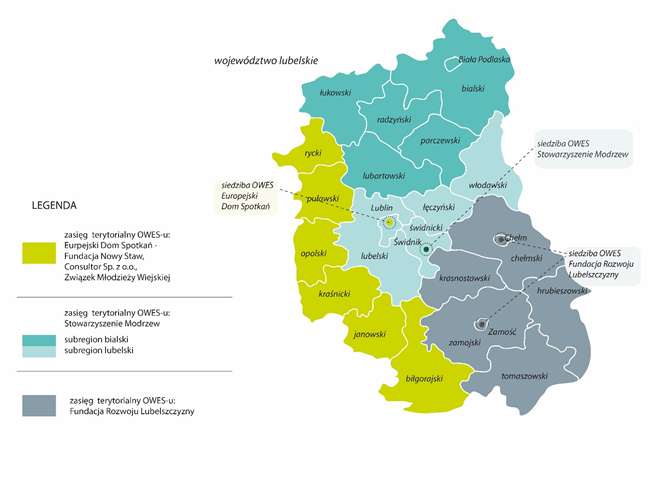 Źródło: Stowarzyszenie Wspierania Inicjatyw Gospodarczych DELTA PARTNERCel główny 2Wzmocnienie współpracy międzyinstytucjonalnej oraz wspieranie rozwoju porozumień i partnerstw lokalnych na rzecz ekonomii społecznejSłabość dotychczasowego systemu zarządzania politykami rozwoju w regionie wynika m.in. z braku efektywnej koordynacji programów realizowanych przez różne podmioty i ograniczania działań do określonych ram administracyjnych, czy poszczególnych sektorów. Alternatywą jest zintegrowane podejście terytorialne (integrated territorial approach), charakteryzujące się zakorzenianiem działań na poziomie regionalnym i lokalnym oraz ukierunkowaniem na wykorzystanie w rozwoju terytorium jego endogennych czynników. 
W koncepcji tej polityka rozwoju rozpatrywana jest jako płaszczyzna koordynacji wyznaczonych celów i działań podejmowanych w ramach poszczególnych obszarów 
i dziedzin życia społeczno-gospodarczego. Realizacja wspólnych przedsięwzięć wymaga inicjowania wielopodmiotowych form współpracy – terytorialnie osadzonych sieci powiązań 
w postaci partnerstw, porozumień, klastrów i innych form kooperacji. Są one istotnym mechanizmem kształtowania spójnej koncepcji rozwoju lokalnego, tj. kreowania wzrostu, zatrudnienia i spójności. Struktury te zakładają koordynację działań oraz zaangażowanie niemal wszystkich istotnych aktorów kształtujących rozwój lokalny, tj. władze samorządowe, inne lokalne instytucje publiczne, czy niepubliczne, w tym organizacje społeczne, przedsiębiorców, a nawet indywidualnych mieszkańców społeczności lokalnej. Wdrażanie programów rozwojowych, czy ogniskujących się na rozwiązywaniu kwestii społecznych, wymaga bowiem wielostronnej kooperacji, łączenia wiedzy oraz doświadczeń różnych osób, grup społecznych i instytucji. Organizacje czy instytucje, które nie współpracują ze sobą, zwykle podejmują działania krótkookresowe, doraźne, zaspokajające wyłącznie najpilniejsze potrzeby grup zagrożonych wykluczeniem społecznym, zamiast wspólnie diagnozować 
i adresować swoje długofalowe działania do większych grup społecznych, angażując je jednocześnie w tworzenie różnych form solidarnościowych, wzajemnościowych 
i samopomocowych. Zintegrowane działania podejmowane przez publiczne służby zatrudnienia, instytucje pomocy i integracji społecznej oraz podmioty gospodarcze na rzecz osób i grup zmarginalizowanych lub zagrożonych marginalizacją społeczną są szczególnie istotne 
w kontekście ekonomii społecznej. Ich harmonijna kooperacja lub brak współpracy w sposób bezpośredni wpływa na rozwój ekonomii społecznej w regionie. Bez szerokiego partnerstwa lokalnego, zakorzenionego w środowisku lokalnym, w zasadzie nie jest możliwe efektywne funkcjonowanie w warunkach rynkowych przedsiębiorstw społecznych, których zasadniczy trzon stanowią osoby znajdujące się w trudnej sytuacji życiowej (np. osoby bezrobotne, niepełnosprawne, bezdomne itp.). Tworzenie partnerstw publiczno-społecznych wiąże się 
z tworzeniem nowego rodzaju kultury struktur na rzecz przedsiębiorstw społecznych, które muszą być akceptowalne społecznie, odpowiadać na lokalne problemy i funkcjonować tam gdzie są potrzeby społeczne. Przedsiębiorstwa społeczne nie będą zdolne efektywnie spełniać funkcji związanych z reintegracją społeczną i zawodową osób wykluczonych społecznie, jeśli wcześniej nie uzyskają akceptacji i wsparcia wspólnoty lokalnej.Dostępne analizy i opracowania dotyczące problematyki partnerstw w woj. lubelskim wskazują, iż w regionie funkcjonują partnerstwa, które umiejętnie skorzystały z programów pomocowych (typu PHARE, Program Partnerstwa Lokalnego, Program Rozwoju Obszarów Wiejskich itp.), dzięki którym wzmocniły się i uzyskały stabilność w społecznościach lokalnych. Są jednak i takie partnerstwa, które cechuje względna słabość i nietrwałość. 
W wielu wypadkach są to młode, niedoświadczone i często niedofinansowane formy współdziałania. Zasadnicza przyczyna osłabienia ich działalności w regionie wynika przede wszystkim z instrumentalnego traktowania formuły partnerskiej, a także z braku zakorzenienia i dostosowania tego typu struktur do społecznych, gospodarczych, kulturalnych, historycznych itp. uwarunkowań środowiskowych. Krótkotrwałość partnerstw związana jest również z brakiem dalszego ich umacniania, animowania, czy też „asystowania” w procesie usamodzielniania się w inicjowaniu działań w oparciu o lokalny potencjał społeczny, rzeczowy, infrastrukturalny czy finansowy. Wpływ na kondycję lubelskich struktur kooperacyjnych ma również wciąż niski poziom kultury współpracy 
w wielu miejscowościach Lubelszczyzny. Związane jest to z niedostatkiem lokalnych liderów i organizacji społecznych, niewielką motywacją podmiotów działających w lokalnym środowisku do podejmowania wspólnych inicjatyw, niskim poziomem zaufania do siebie nawzajem, a także niedostatecznym stopniem samoorganizacji społeczności lokalnych. Istnieje zatem pilna potrzeba stworzenia instrumentów i uruchomienia działań pozwalających na wspieranie istniejących struktur kooperacyjnych, jak i tworzenie stabilnych 
i zakorzenionych w społecznościach lokalnych partnerstw. Rozwój ekonomii społecznej, 
a tym samym przedsiębiorstw społecznych uzależniony jest w dużej mierze od przyjaznego klimatu i dobrej współpracy przedsiębiorstw społecznych z podmiotami sektora publicznego, biznesowego i pozarządowego. Wymaga to przede wszystkim:zacieśniania współpracy międzysektorowej i łączenia zasobów różnych instytucji publicznych i prywatnych;stworzenia warunków do inicjowania przedsięwzięć kooperacyjnych w zakresie przedsiębiorczości społecznej;wzmacniania istniejących form współdziałania;budowania i wzmacniania kapitału społecznego w społecznościach lokalnych, uwzględniając czynniki endogenne, charakterystyczne dla danego obszaru (uwarunkowania historyczne, geograficzne, gospodarcze, kulturowe itp.);wspierania integracji sektora ekonomii społecznej przez tworzenie sieci współpracy między podmiotami ekonomii społecznej;skoordynowania działań w zakresie rozwoju ekonomii społecznej na poziomie regionalnym i lokalnym.Cel główny 3Zwiększenie aktywności społecznej i zawodowej mieszkańców społeczności lokalnej w oparciu o zasady i narzędzia ekonomii społecznej oraz wzmocnienie potencjału podmiotów ekonomii społecznejW województwie lubelskim funkcjonuje niewiele podmiotów ekonomii społecznej, które można określić mianem przedsiębiorstw społecznych. Zarejestrowanych jest 
40 spółdzielni socjalnych, z których niewielki procent prowadzi rzeczywistą działalność 
i generuje zysk. Przyczyn takiego stanu rzeczy upatruje się w trzech obszarach: wsparciu niedostosowanym do potrzeb PES na etapie ich tworzenia i funkcjonowania (w tym niewielka i niewystarczająca liczba menadżerów przedsiębiorczości społecznej), nacisku na ilość powstałych PES/spółdzielni socjalnych/przedsiębiorstw społecznych, a nie na rzeczywiste zatrudnienie osób z grupy zagrożonych wykluczeniem społecznym, co wiąże się z brakiem przejmowania odpowiedzialności za tworzone PES,niewystarczająca współpraca pomiędzy pracownikami OPS, PUP oraz CIS i KIS 
w zakresie tworzenia przedsiębiorstw społecznych.Obserwacja działań w zakresie przygotowania osób zagrożonych wykluczeniem społecznym do założenia przedsiębiorstwa społecznego i funkcjonowania tych podmiotów 
w późniejszym okresie, wskazuje, że proces tworzenia PES jest niewłaściwy 
i niedostosowany do mechanizmów rynkowych. Często osoby zagrożone wykluczeniem społecznym nie posiadają wystarczającej wiedzy i umiejętności niezbędnych do prowadzenia takiej działalności. Ich aktywność w przedsiębiorstwie społecznym często rozpoczyna się od rejestracji podmiotu. Często nie uwzględnia się badań rynku w zakresie zapotrzebowania na usługi i produkty, które zamierza wytwarzać PS oraz nie podejmuje działań w kierunku przygotowania rynku zbytu dla tych usług i produktów. Przyszli przedsiębiorcy społeczni mają dostęp do wsparcia, jednak jest ono niedostosowane do ról jakie będą pełnić 
w przedsiębiorstwie społecznym. Często każdy z nich bierze udział w cyklu specjalistycznych szkoleń, a przekazywana wiedza jest skomplikowana i niezrozumiała. Wśród członków PS brakuje menadżerów, którzy właściwie rozumieją cel i misję PS oraz posiadają odpowiednie kompetencje, nie tylko biznesowe, ale również do pracy z osobami wykluczonymi społecznie. Pracownicy OPS i PUP posiadają instrumenty niezbędne do dokonywania diagnozy i kwalifikacji osób zmotywowanych i przygotowanych do założenia PS. Jednak ich potencjał nie jest w pełni wykorzystywany. Ponadto w województwie lubelskim występuje niewystarczająca liczba instytucji integracji społecznej: CIS i KIS, w których z założenia prowadzona jest intensywna reintegracja społeczna i zawodowa. Mogą i powinny one pełnić rolę wiodącą w procesie przygotowania osób do założenia przedsiębiorstwa społecznego. Ponadto działania podmiotów integracyjnych, OPS i PUP w tym procesie powinny uzupełniać się oraz opierać się na ścisłej współpracy. Problem trwałości PS związany jest z niewystarczającym włączaniem się samorządów do procesu ich tworzenia i wspierania. Mają one możliwość tworzenia w dużym stopniu rynku dla PS. Może być to związane z niedostateczną identyfikacją z sektorem podmiotów ekonomii społecznej na własnym terytorium, jak również brakiem długofalowego myślenia o przedsiębiorczości społecznej. W związku z powyższym zasadne wydaje się wypracowanie bardziej efektywnej 
i skutecznej ścieżki tworzenia i wspierania PS, która uwzględniałaby poczucie odpowiedzialności podmiotów tworzących PES oraz właściwą kwalifikację osób do PS, które następnie będą poddane intensywnej reintegracji społecznej i zawodowej. Może ona przyjmować formę szkoleń zawodowych, obejmujących mechanizmy funkcjonowania na rynku oraz kształtujących umiejętności społeczne. Niezbędnym wydaje się wyłonienie lidera PS oraz korzystanie z doświadczenia mentora - coacha. Proces budowania PS powinien być wspierany przez instytucje samorządowe. Rejestracja PS powinna następować po wszechstronnym przygotowaniu jego członków do przedsięwzięcia jakim jest prowadzenie 
i praca w PS. Natomiast nowoutworzone PS powinno mieć możliwość korzystania 
z długofalowego elastycznego wsparcia dostosowanego indywidualnie do jego potrzeb.Aby proces tworzenia i funkcjonowania PS przyniósł pożądane rezultaty, należy stworzyć odpowiednie ku temu warunki, tj.:wspierać proces wyłaniania się społecznych liderów przedsiębiorczości społecznej,przy OPS tworzyć kluby samopomocy jako miejsca potencjalnego wyłaniania się osób zainteresowanych utworzeniem PS,inicjować powstawanie CIS i KIS na terenie woj. lubelskiego, budować lokalną sieć wsparcia społecznego w oparciu o zasoby lokalne,przejmować współodpowiedzialność za rozwój powstałego PES,stosować różnorodne, zindywidualizowane formy wsparcia,dążyć do właściwego przygotowania osób zainteresowanych utworzeniem PS,  świadomych przedsięwzięcia, rozwijać markę produktów i usług wytworzonych przez PS,stworzyć PS możliwość korzystania z usług zewnętrznych, np. księgowych, marketingowych, promocyjnych.Cel główny 4Upowszechnianie ekonomii społecznej w regionieRozwój ekonomii społecznej w województwie lubelskim zależał będzie m.in. od tego, jak dalece pojęcia ekonomii społecznej i przedsiębiorczości społecznej będą funkcjonowały w dyskursie publicznym, a szczególnie w świadomości liderów społeczności lokalnej, którzy mają wpływ na kształtowanie polityki społecznej, w tym zatrudnieniowej. Badania przeprowadzone z przedstawicielami wybranych instytucji rynku pracy, pomocy i integracji społecznej oraz pracownikami i działaczami organizacji społecznych na Lubelszczyźnie wykazały, że poziom wiedzy w zakresie tego, czym jest ekonomia i przedsiębiorczość społeczna, jest niski. Często nie są oni świadomi, że niektóre działania realizowane przez ich instytucje czy organizacje wpisują się w obszar ekonomii społecznej. Wśród ekspertów – zarówno praktyków, jak i badaczy, którzy na co dzień zajmują się problematyką ekonomii społecznej – także nie ma zgody co do jednolitej definicji podmiotów ekonomii społecznej czy przedsiębiorstw społecznych. Istnieje zatem potrzeba upowszechniania eS m.in. poprzez system edukacji formalnej i pozaformalnej oraz kulturę, która jest ważnym elementem kształtowania postaw życiowych. Edukacja ma znaczącą rolę, gdyż stwarza „grunt” dla rozwoju ES. Bez edukacji szeroko rozumianej, wiedzy na temat przedsiębiorczości społecznej, trudno będzie wdrażać jakiekolwiek przedsięwzięcia z zakresu ekonomii społecznej. Zabraknie bowiem liderów przygotowanych do inicjowania tego typu przedsiębiorstw. Z kolei nieznajomość ekonomii społecznej wśród ogółu mieszkańców może utrudnić proces zakorzeniania jej w środowiskach lokalnych.Ekonomia społeczna wymaga ponadto działań promocyjnych. Dotychczas dominował stereotypowy wizerunek podmiotów ekonomii społecznej, jako instytucji nietrwałych, o niskiej jakości usługach i produktach, co tylko zniechęcało potencjalnych interesantów (a zwłaszcza przedstawicieli biznesu) do podjęcia współpracy z tego rodzaju podmiotami przez zakup ich usług czy produktów. Problemem jest również stereotypowe podejście do ekonomii społecznej rozumianej jako instrument służący wyłącznie przeciwdziałaniu wykluczeniu społecznemu. Tymczasem ekonomia społeczna powinna być rozpatrywana jako mechanizm zrównoważonego rozwoju i spójności społecznej w środowisku lokalnym oraz stwarzania szans równego dostępu do rynku pracy i uczestnictwa w życiu społecznym możliwie wszystkim członkom danej społeczności. Ekonomia społeczna jest szansą na łączenie strategii rozwoju i rozwiązywania problemów społecznych z programami promocji zatrudnienia i aktywizacji lokalnego rynku pracy.Niezwykle istotne jest również uwzględnienie problematyki ekonomii społecznej 
w planowaniu strategicznym i operacyjnym rozwoju lokalnego samorządów terytorialnych, co pozwoli na racjonalne (a nie przypadkowe) wykorzystywanie zasobów lokalnych (zwłaszcza finansowych, ale też kapitału ludzkiego i społecznego ulokowanego w różnych sektorach) dla wsparcia tworzenia podmiotów ekonomii społecznej, jak też i wykorzystywania ich dla rozwoju społeczności lokalnej oraz wzmacniana spójności społecznej.Ważne są ponadto działania zmierzające nie tylko do inwentaryzacji podmiotów ekonomii społecznej w regionie, ale też monitorowania ich kondycji. W przypadku pojawiania się niepokojących sygnałów będzie można uruchomić przedsięwzięcia, które wzmocnią przedsiębiorstwa społeczne borykające się z trudnościami, a w skrajnych przypadkach – przygotować i wdrożyć działania naprawcze. Ekonomia społeczna łączy elementy innowacyjnych działań społeczno-ekonomicznych z elementami nawiązującymi do tradycji oraz dorobku kulturowego 
i historycznego, charakterystycznymi dla danego obszaru lokalnego. Stąd też potrzebne są działania wspierające inicjatywy odwołujące się do endogennych uwarunkowań, a zwłaszcza bazujące na lokalnych tradycjach.Ważnym instrumentem wspierania przedsiębiorczości społecznej są klauzule społeczne i inne mechanizmy określane jako społecznie odpowiedzialne zamówienia publiczne (np. tzw. zamówienia zastrzeżone). W praktyce instrumenty te nie są w sposób dostateczny wykorzystywane przez instytucje publiczne. Spowodowane jest to m.in. brakiem wiedzy na temat możliwości ich stosowania. Barierą są ponadto takie czynniki, jak: brak rozpoznania rynku potencjalnych wykonawców, obawy związane z zastosowaniem nowych rozwiązań czy wyższą ceną i gorszą jakością realizacji zamówienia, jak również ograniczona liczba przedsiębiorstw społecznych. Konieczne są zatem działania edukacyjne skierowane do przedstawicieli administracji publicznej i organizacji społecznych w zakresie lepszego wykorzystania istniejących instrumentów zlecania zadań publicznych m.in. podmiotom ekonomii społecznej. Ponadto potrzebne są działania promujące praktyczne przykłady stosowania klauzul społecznych.Wskaźniki weryfikacji ProgramuNa potrzeby monitoringu realizacji Programu stworzono system wskaźników, który docelowo będzie służył weryfikacji stopnia zaawansowania realizacji Programu. W poniższej tabeli, w kolumnie Wartość bazowa niektóre wskaźniki zostały określone jako „X”. Oznacza to, że w stosunku do wskaźników, których dotyczą, nie ma możliwości odniesienia do wartości bazowych.Tabela 8. Wskaźniki weryfikacji realizacji Programu Plan finansowyPrzedstawiony poniżej plan finansowy zakłada, że głównym źródłem finansowania Wieloletniego regionalnego planu działań na rzecz promocji i upowszechnienia ekonomii społecznej oraz rozwoju instytucji sektora ekonomii społecznej i jej otoczenia 
w woj. Lubelskiem na lata 2013 – 2020, przekształconego w 2016 roku w Regionalny Program będą środki unijne dostępne zarówno w ramach obecnej perspektywy finansowej, jak i na lata 2007 – 2013. Ponadto uwzględniono środki budżetowe samorządów terytorialnych (w tym podległych im jednostek), środki własne podmiotów ekonomii społecznej i lokalnych przedsiębiorców. Warto podkreślić, że katalog podmiotów finansujących Program ma charakter otwarty i zostały wskazane kluczowe podmioty.Tabela 9. Plan finansowy Sposób zarządzania realizacją Programu, promocja Programu Zarządzanie ProgramemSystem zarządzania realizacją Programu obejmuje przede wszystkim:1. Zakres i podział obowiązków związanych z wdrażaniem priorytetów i realizacją celów zawartych w Programie – zgodnie z tabelą nr 9, kolumny Nazwa działania i Podmioty realizujące.2. Zasady prowadzenia sprawozdawczości i monitoringu.3. Założenia dot. ewaluacji Programu.Zakres i podział obowiązków związanych z realizacją celów, zadań i działań zawartych w Programie:W realizację Programu będą zaangażowane różne podmioty: Regionalny Ośrodek Polityki Społecznej w Lublinie; Wojewódzki Urząd Pracy w Lublinie;Urząd Statystyczny w Lublinie;Kuratorium Oświaty i Wychowania w Lublinie;Samorządy lokalne;Powiatowe urzędy pracy;Powiatowe centra pomocy rodzinie;Ośrodki pomocy społecznej,Szkoły i wyższe uczelnie;Instytucje kultury;Organizacje pozarządowe i inne podmioty ekonomii społecznej (spółdzielnie socjalne, centra integracji społecznej, kluby integracji społecznej, zakłady aktywności zawodowej, warsztaty terapii zajęciowej);Lokalne grupy działania;Ośrodki wsparcia ekonomii społecznej;Izby przedsiębiorców;Instytuty badawcze;Lokalni przedsiębiorcy.Zakres i podział obowiązków:Regionalny Ośrodek Polityki Społecznej – koordynowanie, monitoring i ewaluacja Programu powołanie Pełnomocnika ds. ekonomii społecznej, obsługa i organizacja spotkań Regionalnego Komitetu Rozwoju Ekonomii Społecznej , promocja Programu oraz pozostałe zadania zgodnie z tabelą nr 9, kolumny Nazwa działania i Podmioty realizujące.Samorząd Województwa Lubelskiego – zatwierdzenie Programu, nadzór nad realizacją zadań wykonywanych przez jednostki samorządu terytorialnego, przewodniczenie pracom Zespołu ekspertów ds. wdrażania ekonomii społecznej przekształconego w 2015 roku w Regionalny Komitet Rozwoju Ekonomii Społecznej oraz pozostałe zadania zgodnie z tabelą nr 9, kolumny Nazwa działania i Podmioty realizujące.Ośrodki Wsparcia Ekonomii Społecznej – promocja Programu oraz pozostałe zadania wynikające z tabeli nr 9, kolumny Nazwa działania i Podmioty realizujące.Koordynacja realizacji Programu odbywać się będzie na dwóch poziomach:REGIONALY KOMITET ROZWOJU EKONOMII SPOŁECZNEJ 
W WOJEWÓDZTWIE LUBELSKIM – odpowiadał będzie za opiniowanie 
i wskazywanie rekomendacji w zakresie wdrażania Programu,ZESPÓŁ ROBOCZY REGIONALNEGO OŚRODKA POLITYKI SPOŁECZNEJ 
W LUBLINIE, w skład którego będą wchodzić pracownicy ROPS w Lublinie oraz specjaliści ds. ekonomii społecznej zaproszeni do współpracy - koordynował będzie prace związane monitoringiem oraz ewaluacją Programu.Monitoring i ewaluacja ProgramuMonitoring Programu Monitoring Programu będzie wykonywany przez cały okres wdrażania Programu. Jego celem będzie zapewnienie zgodności realizacji Programu z założeniami i określonymi celami. Ponadto monitoring wykorzystywany będzie do bieżącego wykrywania nieprawidłowości i trudności oraz ich korygowania. Dane gromadzone i opracowywane w procesie monitoringu będą wykorzystane do ewaluacji programu.Podstawowym dokumentem monitoringu Programu będzie coroczny raport z realizacji Programu, przygotowywany na podstawie:sprawozdawczości OWES –ów;statystyk prowadzonych przez Główny Urząd Statystyczny w Lublinie (GUS), Lubelskie Obserwatorium Rynku Pracy w Lublinie (WUP) oraz Obserwatorium Integracji Społecznej, które funkcjonuje przy ROPS w Lublinie;sprawozdań będących w dyspozycji Regionalnego Ośrodka Polityki Społecznej 
w Lublinie, Lubelskiego Urzędu Wojewódzkiego;Operatora (-ów) środków finansowych dedykowanych podmiotom ekonomii społecznej;informacji udzielanych przez podmioty zaangażowane we wdrażanie Programu.Raport będzie dotyczył monitoringu zmian czynników determinujących rozwój ekonomii społecznej w regonie oraz monitoringu realizacji celów Programu – stopnia zaawansowania wdrażania Programu. Zaakceptowane przez Dyrektora ROPS raporty przedstawiane będą Zespołowi ekspertów ds. wdrażania ekonomii społecznej w woj. Lubelskim przekształconego w 2015 roku w Regionalny Komitet Rozwoju Ekonomii Społecznej. Komitet, po dokonaniu analizy raportu, przekaże informację zwrotną do ROPS, zawierającą opinie i rekomendacje 
w zakresie wdrażania Programu. Nadzór nad realizacją i monitoringiem Programu pełnić będzie Dyrektor ROPS.Według KPRES „za monitorowanie rozwoju przedsiębiorczości społecznej na poziomie regionu odpowiadać będzie samorząd województwa poprzez ROPS. Będzie on odpowiadał za zbieranie danych na poziomie regionalnym według standardów określonych przez Krajowy Sekretariat Ekonomii Społecznej – zarówno w zakresie polityki, planów działania, jak i monitorowania oraz ewaluowania działalności podmiotów realizujących usługi na rzecz ekonomii społecznej.” Zadaniem Regionalnych Ośrodków Polityki Społecznej  będzie dbanie o jakość i agregację danych gromadzonych z gmin i powiatów. Monitoring będzie prowadzony przez cały okres wdrażania Programu, w związku z czym umożliwi regularne śledzenie zmian wartości wskaźników oraz bieżące identyfikowanie ewentualnych zagrożeń oraz weryfikowanie przyjętych kierunków działania. Wdrożenie systemu monitoringu pozwoli na dokonywanie analizy postępów w realizowaniu zapisów przedmiotowego dokumentu, jak 
i możliwości osiągnięcia docelowych wskaźników w 2020 roku. Ewaluacja ProgramuDokument będzie podlegał ewaluacji co 2 lata począwszy od 2015 roku, w celu ulepszania, poprawy skuteczności i wzrostu efektywności działań założonych w Programie. Przeprowadzana będzie ewaluacja on-going (ewaluacja bieżąca/okresowa) oraz ewaluacja ex post (końcowa/pełna/zamykająca).Ewaluacja on-going skupia się na zarządzaniu Programem, diagnozuje i analizuje problemy pojawiające się w trakcie realizacji Programu jak również określa możliwości ich rozwiązania. Dodatkowo, mogą być dokonywane pogłębione analizy uwarunkowań kontekstowych, które mają istotne znaczenie z punktu widzenia osiągnięcia celów Programu. Ponadto służy bieżącemu usprawnianiu zarządzania Programem, kładzie nacisk na ocenę procesu zarządzania, aktualność założeń strategii, postępy w osiąganiu efektów. W przypadku stwierdzenia nieprawidłowości, ROPS wraz z Regionalnym Komitetem Rozwoju Ekonomii Społecznej, Zespołem roboczym oraz podmiotami realizującymi poszczególne działania Programu, będzie podejmował odpowiednie działania naprawcze. Po zakończeniu Programu (rok 2020) przeprowadzona zostanie ewaluacja ex-post, która jest ewaluacją podsumowującą. Głównym jej celem jest określenie oddziaływania Programu oraz jego trwałości. Zostanie oceniona skuteczność i efektywność poszczególnych interwencji oraz ich trafność i użyteczność. Obejmie również pozytywne i negatywne czynniki wpływające na wdrażanie Programu, jego efekty oraz ich trwałość i identyfikację, wystąpienia niezaplanowanych efektów Programu. Wyniki ewaluacji ex-post posłużą kompleksowemu podsumowaniu zakończonego Programu i będą stanowić istotne źródło informacji 
w planowaniu kolejnych działań i kierunków interwencji.Sporządzony raport o stanie ekonomii społecznej w regionie i zawarte w nim rekomendacje będą corocznie przedkładane do zatwierdzenia Regionalnemu Komitetowi Rozwoju Ekonomii Społecznej Zawarte w nim wnioski i rekomendacje umożliwią nie tylko koordynację działań związanych z ekonomią społeczną w województwie lubelskim 
w zakresie określonym w Programie, lecz również pozwolą na merytoryczne wskazanie optymalnych kierunków, preferencji i procedur wsparcia ekonomii społecznej 
i przedsiębiorstw społecznych. Raport o stanie ekonomii społecznej w regionie będzie stanowił część składową raportu ewaluacyjnego.Promocja programu Regionalny program rozwoju ekonomii społecznej w województwie lubelskim będzie upowszechniany za pośrednictwem regionalnych mediów, w tym: TVP Oddział w Lublinie, Radio Lublin, etc., zostanie również zaprezentowany i poddany dyskusji na posiedzeniu Konwentu Powiatów Województwa Lubelskiego, będzie także omawiany w czasie spotkań 
z Wójtami gmin Lubelszczyzny. Ważnym elementem promocji programu będzie przedstawienie go na Konwencie Dyrektorów Powiatowych Urzędów Pracy, gdyż Powiatowe Urzędy Pracy są istotnym ogniwem realizacji programu i zgodnie z zapisami będą miały duży wpływ na realizację zawartych w nim działań. W promocje programu zaangażowane będą Ośrodki Wsparcia Ekonomii Społecznej funkcjonujące na terenie woj. lubelskiego.Program będzie także prezentowany w czasie spotkań doradczych organizowanych przez Regionalny Ośrodek Polityki Społecznej w Lublinie w Ośrodkach Pomocy Społecznej i Powiatowych Centrach Pomocy Rodzinie oraz w czasie spotkań i konferencji organizowanych przez ROPS w Lublinie. Ponadto dokument ten będzie umieszczony na stronie internetowej Ośrodka oraz informacja o nim będzie zamieszczona na łamach Biuletynu Ekonomii Społecznej w 2013 roku.Spis map, tabel, wykresów i schematówSpis map:Mapa 1. Podział administracyjny województwa lubelskiego	30Mapa 2. Stopa bezrobocia. Stan na koniec listopada 2012 r.	34Mapa 3. Liczba podmiotów gospodarczych przypadających na 10 tys. mieszkańców 
w poszczególnych województwach Polski (stan na koniec 2011 roku)	38Mapa 4. Liczba podmiotów gospodarczych przypadających na 10 tys. mieszkańców w poszczególnych powiatach woj. lubelskiego (stan na koniec 2011 roku)	38Mapa 5. Rozmieszczenie podmiotów ekonomii społecznej w województwie lubelskim	40Mapa 6. Rozmieszczenie podmiotów ekonomii społecznej z wyłączeniem organizacji pozarządowych	41Mapa 7. „Przyjazny samorząd 2010” – barometr współpracy między samorządem terytorialnym i organizacjami pozarządowymi  w województwie lubelskim – podział na powiaty i gminy	48Mapa 8. Ośrodki Wsparcia Ekonomii Społecznej w woj. lubelskim – podział na subregiony	61Mapa 9 Nowy podział subregionalny oddziaływania OWES……………………………………63Spis tabel:Tabela 1. Ekonomia społeczna w strategiach rozwoju kraju	20Tabela 2. Odsetek osób korzystających z pomocy społecznej w powiatach województwa lubelskiego	31Tabela 3. Główne przyczyny korzystania ze świadczeń pomocy społecznej w woj. lubelskim w 2011 roku	32Tabela 4. Stan bezrobocia w poszczególnych powiatach	33Tabela 5. Liczba podmiotów ekonomii społecznej i OWES w poszczególnych powiatach woj. lubelskiego	41Tabela 6. Analiza SWOT podmiotów ekonomii społecznej z terenu województwa lubelskiego	50Tabela 7. Wnioski i rekomendacje	52Tabela 8. Wskaźniki weryfikacji realizacji Programu	77Tabela 9. Plan finansowy	83Spis wykresów:Wykres 1. Bezrobotni w szczególnej sytuacji na rynku pracy. Stan na dzień 31 grudnia 2011 r.	36Wykres 2. Procent zatrudnionych pracowników w badanych organizacjach (NGO i PES) (%)	43Wykres 3. Zainteresowanie korzystaniem z połączonych form wsparcia finansowego (%)	43Wykres 4. Stosunek preferowanych dotacji bezzwrotnych do instrumentów zwrotnych (%)	44Wykres 5. Sytuacja podmiotów ekonomii społecznej (%)	45Wykres 6. Sytuacja organizacji w porównaniu do ostatnich 12 miesięcy (%)	45Wykres 7. Czynniki zmiany sytuacji podmiotów ekonomii społecznej (%)	46Wykres 8. Ocena współpracy między organizacjami pozarządowymi i gminami w woj. lubelskim w 2010 r. (N=193)	47Spis schematów:Schemat 1. Podmioty ekonomii społecznej i przedsiębiorstwa społeczne	10Schemat 2. Cele główne i szczegółowe	59Bibliografia[br. a.], Ekonomia społeczna. Definicje, korzyści, współpraca, [br. m. i r. wyd.].Defourny J., Develtere P., Ekonomia społeczna: ogólnoświatowy trzeci sektor, w: Antologia kluczowych tekstów. Przedsiębiorstwo społeczne, Fundacja Inicjatyw Społeczno-Ekonomicznych, Warszawa 2008.Defourny J., Michel S., Sophie A., The Co-Operative Movement in Belgium: perspectives and Prospects, Editions Luc Pire, Bruxelles 2002.Raport z badania, Diagnoza sektora podmiotów ekonomii społecznej w województwie lubelskim, Rzeszów 2012.Długosz-Mazur E., Raport dotyczący udziału seniorów w życiu publicznym woj. lubelskiego, Lublin 2012.Działania na rzecz osób niepełnosprawnych realizowane w woj. lubelskim, Regionalny Ośrodek Polityki Społecznej, Lublin 2012.Hausner J., Ekonomia społeczna jako sektor gospodarki, „Ekonomia Społeczna”, Kwartalnik nr 1/2007(1), s. 9-14.Juros A., Biały A., Diagnoza w zakresie współpracy instytucji rynku pracy oraz pomocy 
i integracji społecznej na rzecz rozwoju ekonomii społecznej na Lubelszczyźnie, Lublin 2009.Juros A., Biały A., Partnerstwa na rzecz rozwoju lokalnego i przedsiębiorczości społecznej na Lubelszczyźnie, „Trzeci Sektor” nr 21 (2010), s. 26-39.Komunikat o sytuacji społeczno-gospodarczej województwa lubelskiego w listopadzie 2012 r., Urząd Statystyczny w Lublinie, nr 11/2012, Lublin 31.12.2012.Koncepcja przestrzennego zagospodarowania kraju 2030. Streszczenie dokumentu rządowego, Ministerstwo Rozwoju Regionalnego, Warszawa, 27 lipca 2011.Krajowa Strategia Rozwoju Regionalnego 2010-2020. Regiony, Miasta, Obszary Wiejskie, Ministerstwo Rozwoju Regionalnego, Warszawa 13 lipca 2010.Krajowy Program Rozwoju Ekonomii Społecznej z dnia 12 sierpnia 2014 r.Leadbeater C., The Rise of the Social Entrepreneur, Demos, London 1997.Ludność, ruch naturalny i migracje w województwie lubelskim w 2011 r., Urząd Statystyczny w Lublinie, Lublin 2012.Miżejewski C., Polityka społeczna wobec sektora ekonomii społecznej, „Ekonomia Społeczna Teksty” 2006, FISE.Regionalny Program Operacyjny Województwa Lubelskiego na lata 2007-2013, Lublin 
13 grudnia 2011.Raport z Diagnozy sektora podmiotów ekonomii społecznej w województwie lubelskim, Rzeszów 2012.Sałustowicz P., Pojęcie, koncepcje i funkcje ekonomii społecznej, „Ekonomia Społeczna Teksty” 2/2007, FISE.Sprawozdanie MPIPS-03 za rok 2011 i 2012 rok.Sobolewski A., Partnerstwo dla rozwoju, w: Partnerstwo społeczne – model rozwoju Polski, red. W. Misztal, A. Zybała, Centrum Partnerstwa Społecznego DIALOG, Warszawa 2008, s. 275-186.Strategia Polityki Społecznej Województwa Lubelskiego na lata 2005-2013, Lublin, marzec 2005.Strategia Rozwoju Województwa Lubelskiego na lata 2006-2020, Lublin, lipiec 2005.Szczegółowy Opis Priorytetów Programu Operacyjnego Kapitał Ludzki 2007-2013, Ministerstwo Rozwoju Regionalnego, Warszawa, 1 stycznia 2013.Wadowski D., Prognoza i analiza rynku pracy i wydatków socjalnych w województwie lubelskim, Katolicki Uniwersytet Lubelski, Lublin 2005.Więckiewicz K., Strategia rozwoju systemu wsparcia ekonomii społecznej w Polsce, Ogólnopolskie Spotkania Ekonomii Społecznej, Lublin 6 października 2011r. [prezentacja].Woolcock M., Social Capital and Economic Development: Towards a Theoretical Synthesis and Policy Framework, „Theory and Society”, 1998, vol. 27Wygnański J. J., Frączak P., Ekonomia społeczna w Polsce – definicje, zastosowania, oczekiwania, wątpliwości, „Ekonomia Społeczna Teksty” 2006, FISE.Wymiar terytorialny w dokumentach strategicznych, Ministerstwo Rozwoju Regionalnego, Warszawa 6 września 2010.Wytyczne Ministra Pracy i Polityki Społecznej do przygotowania i realizacji wieloletniego regionalnego planu działań na rzecz promocji i upowszechnienia ekonomii społecznej oraz rozwoju instytucji sektora ekonomii społecznej i jej otoczenia w regionie, Warszawa 17 maja 2011.Netografiahttp://archiwum.ozrss.iq.pl/klub.htm http://ozrss.pl/category/katalog/wojewodztwo/lubelskiewww.bazy.ngo.plwww.ekonomiaspoleczna.plwww.lubelskie.plwww.orka.sejm.gov.plwww.rops.lubelskie.plwww.stat.gov.plwww.wup.lublin.plZałącznikiZałącznik nr 1. Wykaz instytucji, które otrzymały wsparcie w ramach konkursu PO KL 7.2.2 w latach 2008-2011 (Działanie 7.2 Przeciwdziałanie wykluczeniu i wzmocnienie sektora ekonomii społecznej Poddziałanie 7.2.2 Wsparcie ekonomii społecznej)Źródło: Opracowanie własne na podstawie danych Wojewódzkiego Urzędu Pracy w Lublinie.Załącznik nr 2. Podmioty ekonomii społecznej na terenie województwa lubelskiego (z wyłączeniem organizacji pozarządowych). Stan na dzień 28 luty 2013 roku.Źródło: Raport z badania Diagnoza sektora podmiotów ekonomii społecznej w województwie lubelskim, Regionalny Ośrodek Polityki Społecznej w Lublinie, 2012. Spółdzielnie socjalne na podstawie strony internetowej Ogólnopolskiego Związku Rewizyjnego Spółdzielni Socjalnych, http://ozrss.pl/category/katalog/wojewodztwo/lubelskie/ *Wykaz klubów integracji społecznej funkcjonujących na terenie w województwa lubelskiego na podstawie dokumentu przyjętego przez Radę Ministrów „Informacja o funkcjonowaniu Centrów i Klubów Integracji Społecznej dla Sejmu i Senatu Rzeczypospolitej Polskiej” Warszawa, 2012.Załącznik nr 3. Ośrodki wsparcia ekonomii społecznej, które funkcjonowały na terenie woj. lubelskiego w latach 2009 – 2013 Źródło: Raport z badania Diagnoza sektora podmiotów ekonomii społecznej w województwie lubelskim, Regionalny Ośrodek Polityki Społecznej w Lublinie, 2012.StrategiaCel/obszarPriorytet/ cel szczegółowy
kierunek działańDziałanie/ kierunek interwencjiOpis działaniaDługookresowa Strategia Rozwoju Kraju. Polska 2030. Trzecia Fala Nowoczesności [dokument przyjęty przez Radę Ministrów uchwałą w dniu 6 lutego 2013]Obszar konkurencyjności i innowacyjności gospodarki (modernizacji)Cel strategiczny: Kapitał ludzkiCel 6 – Rozwój kapitału ludzkiego poprzez wzrost zatrudnienia i stworzenie „workfare state”Kierunek interwencjiZapewnienie jak najlepszej adresowalności świadczeń i zasiłków i rozwój ekonomii społecznej, tak aby z jednej strony stymulowały i wspierały korzystanie z usług publicznych oraz z drugiej ograniczały ryzyko marginalizacji spowodowanej ubóstwem„[…]• Rozbudowa i zwiększenie instrumentów ekonomii społecznej, 
w tym spółdzielni socjalnych”.Strategia Rozwoju Kraju 2020[dokument przyjęty przez Radę Ministrów uchwałą 
w dniu 25 września 2012]Obszar strategiczny I. Sprawne i efektywne państwoCel I.3. Wzmocnienie warunków sprzyjających realizacji indywidualnych potrzeb i aktywności obywatelaPriorytetowe kierunki interwencji publicznej: I.3.2. Rozwój kapitału społecznegoDziałania 2012-2015:wprowadzenie zmian w programie nauczania, obejmujących edukację obywatelską, kulturalną i medialną, zasad pracy zespołowej oraz projektów edukacyjnych jako jednej 
z podstawowych metod nauczania Działania 2012-2015 i 2016-2020:wprowadzenie partnerstwa publiczno-społecznego, umożliwienie wykorzystania istniejącej infrastruktury na potrzeby inicjatyw obywatelskich„Wprowadzone zostaną zmiany w programach nauczania polegające na włączeniu lub zwiększeniu zakresu zagadnień obejmujących edukację obywatelską, kulturalną i medialną oraz wzmocnieniu elementów rozwijających kreatywne myślenie 
i umiejętność kooperacji. Programy nauczania zostaną uzupełnione o praktyczne aspekty edukacji obywatelskiej, np.: angażowanie się w istotne kwestie lokalne 
z wykorzystaniem instytucji wolontariatu oraz o elementy związane z edukacją ekonomiczną uwzględniającą m.in. tematykę przedsiębiorczości społecznej. Proponowane zmiany powinny zostać wprowadzone jako element kształcenia ogólnego od najmłodszych klas, a jego efekty powinny być uwzględniane na świadectwach szkolnych. Zmianom tym będą towarzyszyć adekwatne programy dokształcania kadry nauczycielskiej, by rozwijała wśród uczniów kompetencje pracy zespołowej oraz wykorzystywania przy tym nowoczesnych technologii”.„Wsparciu potencjału i działań organizacji pozarządowych służyć będzie przede wszystkim rozszerzenie skali działań organizacji pozarządowych oraz stworzenie lepszych warunków prawnych dla ich funkcjonowania poprzez m.in. wspieranie rozwoju przedsiębiorczości społecznej, wprowadzenie partnerstwa publiczno-społecznego oraz umożliwienie wykorzystania na potrzeby inicjatyw obywatelskich istniejącej infrastruktury”.Strategia Rozwoju Kraju 2020[dokument przyjęty przez Radę Ministrów uchwałą 
w dniu 25 września 2012]Obszar strategiczny II. Konkurencyjna gospodarka Cel II.3. Zwiększenie innowacyjności gospodarkiPriorytetowe kierunki interwencji publicznej:Cel II.3.4. Zwiększenie wykorzystania rozwiązań innowacyjnychDziałania 2012-2015 i 2016-2020:rozwój kultury innowacyjności 
i przedsiębiorczości, w tym przedsiębiorczości społecznej„Rosną obroty towarami i usługami, w których wartość dodana powstaje dzięki własności intelektualnej. 
W nowoczesnych gospodarkach sektor kreatywny osiągnie wkrótce znaczenie porównywalne z tradycyjnymi gałęziami przemysłu. Szczególną uwagę należy poświęcić rozwojowi miast, które są naturalnym środowiskiem jego funkcjonowania. Muszą one stać się miejscami atrakcyjnymi do życia 
i inwestowania, tworzyć inspirującą przestrzeń, zapewnić utrzymanie zasobów i rozwój potencjału kulturowego oraz być otwarte na nowe zjawiska kulturowe. Tylko w ten sposób zdołają przyciągnąć i zatrzymać aktywne i twórcze jednostki”.Strategia Rozwoju Kraju 2020[dokument przyjęty przez Radę Ministrów uchwałą 
w dniu 25 września 2012]Obszar strategiczny III. Spójność społeczna
i terytorialnaCel III.1. Integracja społecznaPriorytetowe kierunki interwencji publicznej:III.1.1. Zwiększenie aktywności osób wykluczonych i zagrożonych wykluczeniem społecznymDziałania 2012-2015 i 2016-2020:rozwój instrumentów legislacyjnych 
i finansowych wspierających ekonomię społeczną Działania 2012-2015 i 2016-2020:programy integracji społecznej nastawione na likwidowanie deficytów jednostek oraz wspieranie ich potencjałów„Reakcją państwa na wykluczenie i ubóstwo będzie przede wszystkim polityka nastawiona na wzrost zatrudnienia oraz poprawę dostępu do podstawowych usług publicznych, w tym do wysokiej jakości edukacji, skutkująca zwiększeniem aktywności osób wykluczonych i zagrożonych wykluczeniem społecznym. Państwo będzie także wspierało rozwój ekonomii społecznej, przede wszystkim poprzez odpowiednie instrumenty legislacyjne i finansowe”.„Istotnym zadaniem sprzyjającym aktywizacji osób wykluczonych jest przygotowanie odpowiednich instrumentów skierowanych na wydobywanie i wzmacnianie potencjałów (umiejętności) poszczególnych osób, a więc programy przywracające osoby wykluczone do uczestniczenia w życiu społecznym. W dalszym etapie dopiero będzie można efektywnie wspierać te osoby na rynku pracy. Jednym z ważnych instrumentów sprzyjających aktywizacji osób wykluczonych powinno być szersze wykorzystanie ekonomii społecznej (m.in. przez integrację grup defaworyzowanych i stwarzanie dla nich miejsc pracy)”.Strategia Rozwoju Kraju 2020[dokument przyjęty przez Radę Ministrów uchwałą 
w dniu 25 września 2012]Cel III.2. Zapewnienie dostępu i określonych standardów usług publicznychPriorytetowe kierunki interwencji publicznej:III.1.1. Podnoszenie jakości 
i dostępności usług publicznychDziałania 2016-2020:wprowadzenie nowego modelu świadczenia usług publicznych, włączającego organizacje pozarządowe i innych partnerów społecznych do ich planowania 
i wdrażania„Państwo w coraz większym stopniu wspierać będzie rolę podmiotów niepublicznych, ze szczególnym uwzględnieniem podmiotów ekonomii społecznej, w oferowaniu usług oraz 
w określaniu sposobu ich udostępniania”.Strategia „Sprawne Państwo 2020”[dokument przyjęty przez Radę Ministrów uchwałą 
w dniu 12 lutego 2013]Cel 2. Zwiększenie sprawności instytucjonalnej państwaKierunek interwencji 2.3. Efektywne i funkcjonalne urzędy administracji publicznej2.3.3. Efektywne gospodarowanie zasobami rzeczowymi i finansowymi„W urzędach administracji publicznej położony zostanie nacisk na upowszechnienie istniejących już rozwiązań prawnych dotyczących uwzględnienia aspektów ekologicznych (tzw. zielonych zamówień publicznych) oraz kwestii społecznych (tzw. klauzul społecznych) w procedurach przetargowych, zwiększenie udziału małych i średnich przedsiębiorstw 
w systemie zamówień publicznych, a także zwiększenie popytu urzędów administracji publicznej na innowacyjne produkty”.Strategia „Sprawne Państwo 2020”[dokument przyjęty przez Radę Ministrów uchwałą 
w dniu 12 lutego 2013]Cel 5. Efektywne świadczenie usług publicznychKierunek interwencji 5.5. Standaryzacja i zarządzanie usługami publicznymi, ze szczególnym uwzględnieniem technologii cyfrowych5.5.2. Nowoczesne zarządzanie usługami publicznymi„Zakłada się znaczący wzrost udziału podmiotów ekonomii społecznej w rynku usług publicznych, co pozwoli osiągnąć społeczną wartość dodaną, przejawiającą się m.in. 
w zwiększeniu udziału obywateli i ich organizacji w procesie świadczenia usług publicznych, zgodnie z zasadą pomocniczości. To rozwiązanie przyczyni się ponadto do wzrostu konkurencyjności poprzez zapewnienie różnorodności dostawców usług publicznych. Warunkiem rozwoju sektora usług, dostarczanych przez podmioty ekonomii społecznej, jest m.in. stworzenie warunków prawnych i przyjaznego otoczenia instytucjonalnego dla ich funkcjonowania. Szansą jest także możliwość szerokiego wykorzystania potencjału sektora pozarządowego – organizacji pozarządowych, które dysponują umiejętnością trafnego rozpoznania potrzeb społeczności lokalnej w zakresie usług użyteczności publicznej oraz – jak ma to miejsce w przypadku podmiotów ekonomii społecznej – wykorzystują zasoby uznane za nieprzydatne przez sektor publiczny i prywatny, a także przyczyniają się do redukcji kosztów związanych z wysoką stopą bezrobocia, w grupach zagrożenia marginalizacją społeczną, poprzez ich aktywizację zawodową”.Strategia Rozwoju Kapitału Społecznego[projekt z czerwca 2012]Cel 2. Poprawa mechanizmów partycypacji społecznej i wpływu obywateli na życie publicznePriorytet 2.1. Wspieranie mechanizmów współpracy instytucji publicznych 
z obywatelamiKierunek działań2.1.2. Wspieranie rozwoju partnerstwa i innych form współpracy służących przekazywaniu realizacji zadań publicznych obywatelom„[…]aby zwiększyć możliwość wykorzystania zamówień publicznych dla realizacji zadań publicznych przez organizacje obywatelskie i inne podmioty, niezbędne jest poszerzenie zakresu tak zwanych klauzul społecznych, które umożliwiają uwzględnianie aspektów społecznych przy zlecaniu zadań publicznych, np. zaangażowanie wolontariuszy czy osób zagrożonych społecznym wykluczeniem. Będzie to wymagać kontynuacji działań edukacyjnych i upowszechniającychdotyczących praktycznego stosowania klauzul społecznychStrategia Rozwoju Kapitału Społecznego[projekt z czerwca 2012]Cel 2. Poprawa mechanizmów partycypacji społecznej i wpływu obywateli na życie publicznePriorytet 2.3. Wzmocnienie integracji i solidarności społecznejKierunek działań2.3.1. Wspieranie rozwoju przedsiębiorczości społecznej 
i innych form przeciwdziałania wykluczeniu społecznemu 
i zawodowemu, w tym wspieranie różnorodnych form samopomocy (pomoc dla samopomocy)„Kluczowym działaniem […] będzie wspieranie tworzenia 
i wdrażania nowych, skutecznych instrumentów integracji społecznej i zawodowej osób wykluczonych, a w szczególności rozwijającej się od kilku lat w Polsce przedsiębiorczości społecznej”.Strategia Innowacyjności 
i Efektywności Gospodarki „Dynamiczna Polska 2020”[dokument przyjęty przez Radę Ministrów uchwałą 
w dniu 15 stycznia 2013]„ZASADY HORYZONTALNERealizacji Strategii…, na każdym szczeblu jej działania i w każdym obszarze, będą przyświecać zasady Horyzontalne[…]Partnerska współpraca[…] będą podejmowane kroki na rzecz wspierania dialogu z zainteresowanymi stronami, poprawę wiarygodności przedsiębiorstw w oczach klientów oraz wzmacnianie współpracy w lokalnych społecznościach, m.in. poprzez podmioty ekonomii społecznej”.„Podmioty ekonomii społecznej przyczyniają się do budowy kapitału społecznego oraz poprawy konkurencyjności gospodarki poprzez mechanizmy wzajemnościowe oraz dywersyfikację rynku dostawców usług”„ZASADY HORYZONTALNERealizacji Strategii…, na każdym szczeblu jej działania i w każdym obszarze, będą przyświecać zasady Horyzontalne[…]Partnerska współpraca[…] będą podejmowane kroki na rzecz wspierania dialogu z zainteresowanymi stronami, poprawę wiarygodności przedsiębiorstw w oczach klientów oraz wzmacnianie współpracy w lokalnych społecznościach, m.in. poprzez podmioty ekonomii społecznej”.„Podmioty ekonomii społecznej przyczyniają się do budowy kapitału społecznego oraz poprawy konkurencyjności gospodarki poprzez mechanizmy wzajemnościowe oraz dywersyfikację rynku dostawców usług”„ZASADY HORYZONTALNERealizacji Strategii…, na każdym szczeblu jej działania i w każdym obszarze, będą przyświecać zasady Horyzontalne[…]Partnerska współpraca[…] będą podejmowane kroki na rzecz wspierania dialogu z zainteresowanymi stronami, poprawę wiarygodności przedsiębiorstw w oczach klientów oraz wzmacnianie współpracy w lokalnych społecznościach, m.in. poprzez podmioty ekonomii społecznej”.„Podmioty ekonomii społecznej przyczyniają się do budowy kapitału społecznego oraz poprawy konkurencyjności gospodarki poprzez mechanizmy wzajemnościowe oraz dywersyfikację rynku dostawców usług”„ZASADY HORYZONTALNERealizacji Strategii…, na każdym szczeblu jej działania i w każdym obszarze, będą przyświecać zasady Horyzontalne[…]Partnerska współpraca[…] będą podejmowane kroki na rzecz wspierania dialogu z zainteresowanymi stronami, poprawę wiarygodności przedsiębiorstw w oczach klientów oraz wzmacnianie współpracy w lokalnych społecznościach, m.in. poprzez podmioty ekonomii społecznej”.„Podmioty ekonomii społecznej przyczyniają się do budowy kapitału społecznego oraz poprawy konkurencyjności gospodarki poprzez mechanizmy wzajemnościowe oraz dywersyfikację rynku dostawców usług”Strategia Innowacyjności 
i Efektywności Gospodarki „Dynamiczna Polska 2020”[dokument przyjęty przez Radę Ministrów uchwałą 
w dniu 15 stycznia 2013]Cel 1: Dostosowanie otoczenia regulacyjnego 
i finansowego do potrzeb innowacyjnej i efektywnej gospodarkiKierunek działań 1.4. Ułatwienie przedsiębiorstwom dostępu do kapitału we wszystkich fazach ich rozwoju, ze szczególnym uwzględnieniem kapitału wysokiego ryzyka 
i sektora MSP1.4.2. Rozwój systemu pożyczkowego, poręczeniowego i gwarancyjnego1.4.3. Rozwój systemu mikrofinansowania„ze względu na fakt, że fundusze pożyczkowe 
i poręczeniowe koncentrują swoją działalność na małych 
i średnich przedsiębiorstwach i ich specyfika najlepiej odpowiada potrzebom firm związanym z działalnością innowacyjną, należy rozważyć ustawowe ugruntowanie ich funkcjonowania”.„[…] niezbędny jest rozwój systemu mikrofinansowania w oparciu o zasadę punktów jednego kontaktu (one stop shops), w których przedsiębiorcy mogą ubiegać się zarówno o unijne, krajowe, jak i lokalne instrumenty finansowania. […] System – rozwijany we współpracy ze środowiskiem inwestorskim i sektorem bankowym (w szczególności 
z lokalnymi bankami spółdzielczymi) oraz dysponentami funduszy unijnych – oparty byłby więc na sieci podmiotów pośredniczących, oferujących produkty i usługi finansowe wyspecjalizowanych instytucji”.Strategia Innowacyjności 
i Efektywności Gospodarki „Dynamiczna Polska 2020”[dokument przyjęty przez Radę Ministrów uchwałą 
w dniu 15 stycznia 2013]Cel 2. Stymulowanie innowacyjności poprzez wzrost efektywności wiedzy i pracyKierunek działań 2.3. Wspieranie współpracy 
w tworzeniu i wdrażaniu innowacji2.3.3. Wspieranie współpracy 
w ramach klastrów− promowanie oddolnego podejścia do rozwoju klastrów (ang. bottom-up approach), co oznacza, że głównymi podmiotami zaangażowanymi 
w proces budowania inicjatyw klastrowych powinny być przedsiębiorstwa, w największym stopniu zintegrowane z lokalnym rynkiem. Aktywność władz publicznych w procesie tworzenia klastrów powinna się koncentrować przede wszystkim na tworzeniu odpowiedniej infrastruktury instytucjonalnej w otoczeniu klastra oraz oferowaniu różnych programów pomocowych mających na celu wspieranie powstawania klastrów„Innowacje powstają i są upowszechniane z reguły w wyniku współpracy podmiotów. Intensywność tej współpracy jest podstawowym czynnikiem determinującym innowacyjność całej gospodarki i jej potencjał rozwoju. […] Instrumenty wsparcia kooperacji będą ukierunkowane przede wszystkim na wspieranie naturalnych procesów nawiązywania współpracy między podmiotami. Oznacza to, że niezbędne jest zapewnienie odpowiedniego środowiska, w którym kooperacja przedsiębiorstw może być inicjowana w łatwy i efektywny sposób. […] W kontekście wymiaru terytorialnego polityki rozwoju istotną rolę odgrywają klastry. Stanowią one skuteczny mechanizm koncentrowania zasobów i środków oraz są jednym z najlepiej zdiagnozowanych sposobów stymulowania innowacyjności i współpracy horyzontalnej w gospodarce”.Strategia Innowacyjności 
i Efektywności Gospodarki „Dynamiczna Polska 2020”[dokument przyjęty przez Radę Ministrów uchwałą 
w dniu 15 stycznia 2013]Cel 2. Stymulowanie innowacyjności poprzez wzrost efektywności wiedzy i pracyKierunek działań 2.4. Kształtowanie kultury innowacyjnej oraz szersze włączenie społeczeństwa w proces myślenia kreatywnego i tworzenia innowacji2.4.3. Włączenie społeczeństwa 
i instytucji społeczeństwa obywatelskiego w proces tworzenia innowacji[…]− szersze delegowanie kompetencji 
i zadań instytucji publicznych partnerom społecznym, w tym organizacjom pozarządowym„Zauważalna poprawa w zakresie innowacyjności polskiej gospodarki nie będzie możliwa bez promowania postaw przedsiębiorczości, kreatywności i innowacyjności. Odpowiednia kultura innowacyjna powinna dotyczyć wszystkich uczestników systemu innowacji. […] Szersze włączenie aktorów społecznych w procesy innowacyjne to […] niezbędny warunek podniesienia jakości debaty publicznej na temat gospodarki wiedzy”.Strategia Rozwoju Kapitału Ludzkiego[projekt z marca 2013]Głównym celem działań zaplanowanych w Strategii Rozwoju Kapitału Ludzkiego jest rozwijanie kapitału ludzkiego poprzez wydobywanie potencjałów osób, tak aby mogły one 
w pełni uczestniczyć w życiu społecznym, politycznym i ekonomicznym na wszystkich etapach życiaCel szczegółowy 3: Poprawa sytuacji osób i grup zagrożonych wykluczeniem społecznymKierunki interwencji:- Wzmocnienie potencjału instytucji publicznych oraz rozwój aktywności 
i współpracy instytucji publicznych i niepublicznych działających 
w obszarze pomocy społecznej i integracji społecznej, szczególnie sektora niepublicznego (niekomercyjnego), w tym współpraca ośrodków pomocy społecznej 
z instytucjami rynku pracy.- Powszechność dostępu do usług publicznych oraz aktywności zawodowej na otwartym rynku pracy dla osób niepełnosprawnych.- Rozwój aktywnych, w tym innowacyjnych, form pomocy osobom zagrożonym lub wykluczonym społecznie (w tym: innowacji społecznych w sferze integracji oraz ekonomii społecznej i przedsiębiorczości społecznej).„[…]wzrost aktywności zawodowej jest warunkiem niezbędnym do poprawy, a nawet utrzymania dotychczasowego poziomu spójności społecznej. Oznacza to konieczność przedefiniowania podstawowych celów polityki społecznej. Po pierwsze, powinna ona wspierać podejmowanie zatrudnienia przez osoby mające z tym problem (prymat modelu opartego na powszechności zatrudnienia – workfare nad modelem opartym na świadczeniach z pomocy społecznej – welfare) oraz jednocześnie zapewniać odpowiedni poziom zabezpieczenia społecznego tych osób, które z różnych przyczyn nie mogą czerpać dochodów 
z pracy”.Strategia Rozwoju Kapitału Ludzkiego[projekt z marca 2013]Głównym celem działań zaplanowanych w Strategii Rozwoju Kapitału Ludzkiego jest rozwijanie kapitału ludzkiego poprzez wydobywanie potencjałów osób, tak aby mogły one 
w pełni uczestniczyć w życiu społecznym, politycznym i ekonomicznym na wszystkich etapach życiaCel szczegółowy 5: Podniesienie poziomu kompetencji oraz kwalifikacji obywateliKierunki interwencji:- Upowszechnienie postaw przedsiębiorczych wśród uczniów 
i studentów szkół wyższych oraz wspieranie przedsiębiorczości młodych, w tym przedsiębiorczości społecznej„Nowoczesna polityka edukacyjna polega na czerpaniu 
z potencjału możliwości uczenia się w różnych formach 
i miejscach (w kontekście formalnym, pozaformalnym 
i nieformalnym) oraz na wszystkich etapach życia. […] pierwszorzędne znaczenie uzyskują efekty uczenia się, które są istotne zarówno dla rynku pracy, jak i rozwoju społeczeństwa obywatelskiego. […]Edukacja nie służy tylko wypełnianiu miejsc pracy, ale też ich tworzeniu. Szczególnie istotne jest tu pobudzanie kreatywności,w tym własnej przedsiębiorczości, jako cech przewyższających same zdolności adaptacyjne”.Strategia zrównoważonego rozwoju wsi, rolnictwa 
i rybactwa[dokument przyjęty przez Radę Ministrów uchwałą w dniu 25 kwietnia 2012]Cel szczegołowy:1. Wzrost jakości kapitału ludzkiego, zatrudnienia
 i przedsiębiorczości na obszarach wiejskichPriorytet 1.4. Zapobieganie
 i ograniczanie wykluczenia społecznego oraz redukcja 
i przeciwdziałanie ubóstwu na obszarach wiejskichKierunek interwencji 1.4.1. Rozwój i promocja ekonomii społecznej„Realizacja priorytetu ma na celu przeciwdziałanie wykluczeniu społecznemu (w tym w szczególności przeciwdziałanie ubóstwu 
i wykluczeniu dzieci oraz osób starszych), integrację przez aktywizację społeczną i zawodową grup zagrożonych wykluczeniem, rozwój wysokiej jakości usług społecznych, rozwój kapitału społecznego oraz promocję ekonomii społecznej. Ostatnie z przywołanych działań obejmuje: zapobieganie wykluczeniu społecznemu, odtwarzanie więzi kooperacyjnych, upowszechnianie «myślenia 
w kategoriach wspólnoty lokalnej» i wspólnego dobra, budowanie tożsamości lokalnej i ponadsektorowego partnerstwa na rzecz rozwoju konkretnej społeczności. Szczególnie użytecznym z tego punktu widzenia instrumentem może być np. tworzenie i rozwój spółdzielni socjalnych (adresowanych do długotrwale bezrobotnych) lub wdrożenie rozwiązań dotyczących funkcjonowania przedsiębiorstw społecznych (przedsiębiorstwo powiązane z konkretnym terytorium 
i dostarczające usługi publiczne na rzecz danej społeczności)”.Strategia zrównoważonego rozwoju wsi, rolnictwa 
i rybactwa[dokument przyjęty przez Radę Ministrów uchwałą w dniu 25 kwietnia 2012]Cel szczegółowy 3. Bezpieczeństwo żywnościowePriorytet 3.3. Przestrzeganie/ stosowanie zasad uczciwej konkurencji na wspólnotowym i globalnym rynku rolno‐spożywczymKierunek interwencji 3.3.1. Dążenie do zapewnienia równych warunków konkurencji w ramach jednolitego rynku rolno‐ ‐żywnościowego Kierunek interwencji 3.3.2. Pogłębienie jednolitego rynku UE artykułów rolno‐spożywczych „Należy podejmować działania, które pozwolą na pogłębienie jednolitego rynku UE artykułów rolno‐spożywczych oraz będą zapewniały w łańcuchu rolno‐żywnościowym zachowania zgodne z zasadami uczciwej konkurencji. Należy m.in. dążyć, by stosowanie zasad konkurencji do grup rolnych, takich jak spółdzielnie czy grupy producentów rolnych (GPR), było jednolite w całej UE. W kontekście rosnącej koncentracji na poziomie handlu detalicznego i w przetwórstwie rolno‐spożywczym należy umożliwić takim grupom łączenie się, zarówno w państwach, jak i ponad granicami. Producenci rolni powinni również mieć możliwość omawiania sytuacji rynkowej i opracowywania form kontraktów z innymi partnerami w łańcuchu żywnościowym, co zapewni większą stabilność i bardziej sprawiedliwą część wartości dodanej”.Strategia zrównoważonego rozwoju wsi, rolnictwa 
i rybactwa[dokument przyjęty przez Radę Ministrów uchwałą w dniu 25 kwietnia 2012]Cel szczegółowy 4. Wzrost produktywności 
i konkurencyjności sektora rolno-spożywczegoPriorytet 4.3. Dostosowanie struktur sektora rolno‐spożywczego do zmieniających się wyzwań 
w Polsce, UE i skali globalnejKierunek interwencji  4.3.2. Poprawa organizacji producentów rolnych, w tym poprzez spółdzielczość i grupy producenckie w sektorze rolno‐spożywczym„[…] należy wspierać różne formy organizowania się producentów rolnych, pozwalające na osiąganie korzyści związanych ze skalą działalności zarówno w sferze produkcji, jak i handlu (zakupy środków do produkcji, jak i sprzedaży produktów). Chodzi w szczególności o promowanie spółdzielczości i grup producentów w sektorze rolno‐spożywczym i wszelkie działania zmierzające do aktywizacji i współpracy producentów rolnych. Należy również wprowadzić niezbędne zmiany w porządku prawnym dotyczącym rolniczej spółdzielczości w celu ułatwiania tworzenia nowych struktur rolniczych w formie spółdzielni oraz tworzenia dla rolników zachęcających warunków do pozostawania w już istniejących spółdzielniach”.Krajowa Strategia Rozwoju Regionalnego 2010-2020: Regiony, Miasta, Obszary wiejskie[dokument przyjęty przez Radę Ministrów uchwałą w dniu 13 lipca 2010]Cel 2: budowanie spójności terytorialnej 
i przeciwdziałanie marginalizacji obszarów problemowych2.1. Wzmacnianie spójności w układzie krajowymDrugi kierunek działań: rozwój zasobów ludzkich i kapitału społecznego na obszarach 
o najniższym poziomie i dynamice rozwoju społeczno-gospodarczegoPolityka regionalna będzie integrować działania różnych podmiotów, koncentrować je i adresować terytorialnie, szczególnie w zakresie następujących działań:aktywizacja zawodowa osób pozostających bez pracy (aktywne formy przeciwdziałania bezrobociu) – poradnictwo, pośrednictwo pracy, szkolenia i przekwalifikowania, prace interwencyjne i inne formy tworzenia miejsc pracy, rozwój ekonomii społecznej, formy wczesnej interwencji (w tym outplacement), staże i praktyki zawodowe; […]przeciwdziałanie wykluczeniu społecznemu, w tym ograniczanie zjawiska ubóstwa, w szczególności wśród dzieci i osób starszych, realizacja programów integracji społecznej, rozwój działań ekonomii społecznej, w tym przedsiębiorstw ekonomii społecznej, które spełniają funkcje w zakresie integracji społecznej, poprawy bądź uzupełniania usług publicznych oraz rozwoju wspólnot lokalnychPowiatOdsetek liczby mieszkańców korzystających
z pomocy społecznejm. Biała Podlaska6%m. Lublin7%świdnicki7%puławski8%m. Chełm8%m. Zamość9%łęczyński9%lubelski9%rycki10%opolski11%kraśnicki11%biłgorajski12%łukowski12%krasnostawski13%lubartowski13%hrubieszowski13%zamojski13%radzyński15%bialski15%tomaszowski15%janowski15%parczewski18%włodawski18%chełmski18%Przyczyna korzystania ze świadczeń pomocy społecznej% ogółu osób korzystających z pomocy społecznej% ludności województwaUbóstwo546Bezrobocie465Długotrwała choroba253Bezradność opiekuńczo – wychowawcza243Niepełnosprawność233PUPLiczba bezrobotnych według stanu na koniec:Liczba bezrobotnych według stanu na koniec:Liczba bezrobotnych według stanu na koniec:Liczba bezrobotnych według stanu na koniec:PUP31.12.201031.12.201031.12.201131.12.2011PUPOgółemKobietyOgółem KobietyBiała Podlaskapowiat grodzkipowiat ziemski9.2353.2935.9424.6131.6702.94310.2733.6756.5985.2131.8193.394Biłgoraj 3.4421.7043.9751.945Chełm powiat grodzkipowiat ziemski9.2333.8955.3384.9322.1012.8319.6344.1025.5325.3432.3033.040Hrubieszów 5.2132.5175.3922.693Janów Lubelski3.4551.4943.6341.687Krasnystaw 4.2272.0514.7712.338Kraśnik6.9373.5286.3713.278Lubartów 5.6252.8505.8603.079MUP Lublin16.0808.09616.1028.286PUP Lublin5.8322.9246.1353.100Łęczna2.8181.5532.5861.513Łuków 4.8232.4305.2322.814Opole Lubelskie4.4622.1054.4612.173Parczew 2.1301.0442.0931.074Puławy 5.2862.6055.4592.703Radzyń Podlaski3.5761.6373.6091.681Ryki 2.6971.2932.7511.381Świdnik4.7572.2674.0622.098Tomaszów Lubelski5.4062.6405.9122.805Włodawa 3.5541.7133.5071.767Zamość powiat grodzkipowiat ziemski10.9214.6146.3075.3892.2853.10410.6224.3376.2855.2182.1173.101Ogółem 119.70959.385122.44162.189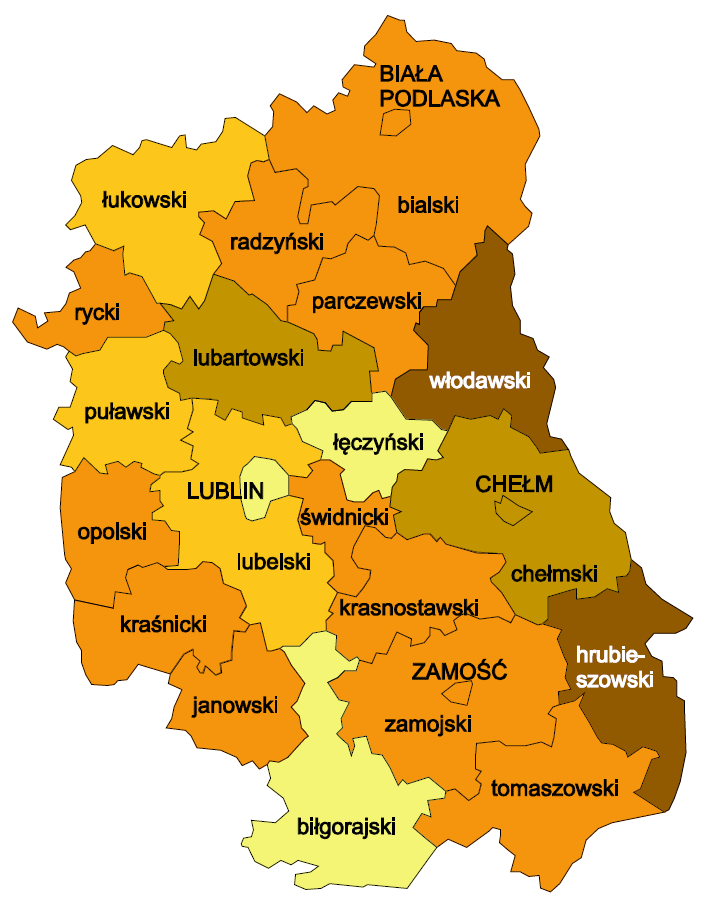 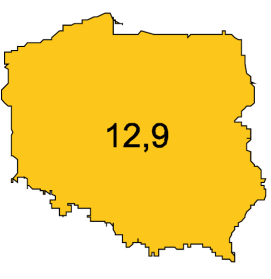 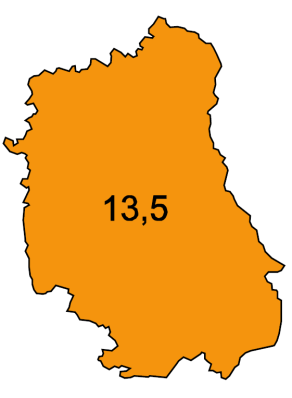 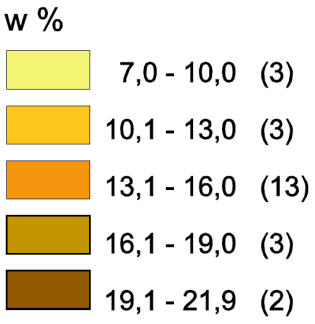 W nawiasach podano liczbę powiatówMapa 3. Liczba podmiotów gospodarczych przypadających na 10 tys. mieszkańców 
w poszczególnych województwach Polski (stan na koniec 2011 roku)Mapa 4. Liczba podmiotów gospodarczych przypadających na 10 tys. mieszkańców w poszczególnych powiatach woj. lubelskiego
(stan na koniec 2011 roku)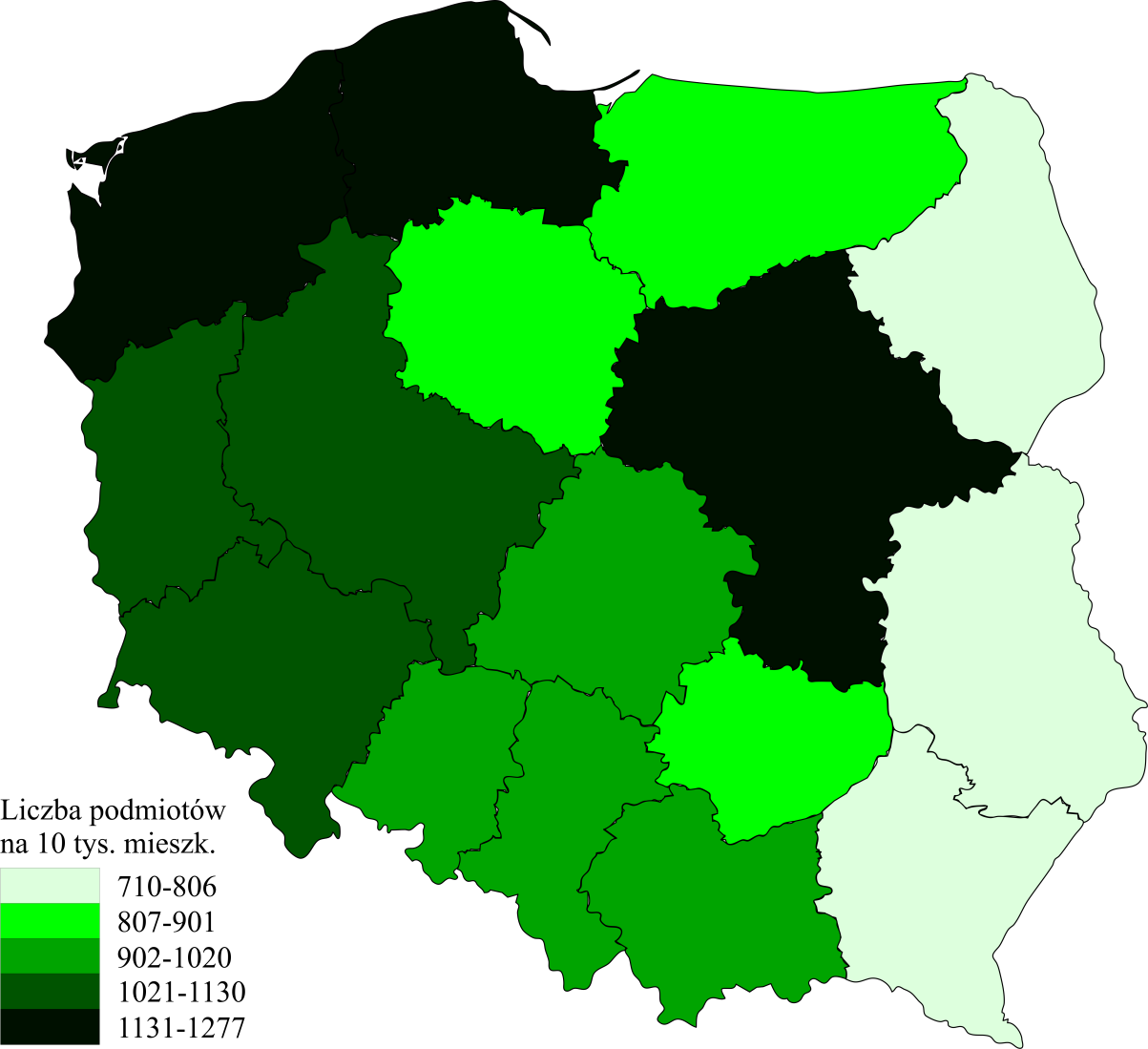 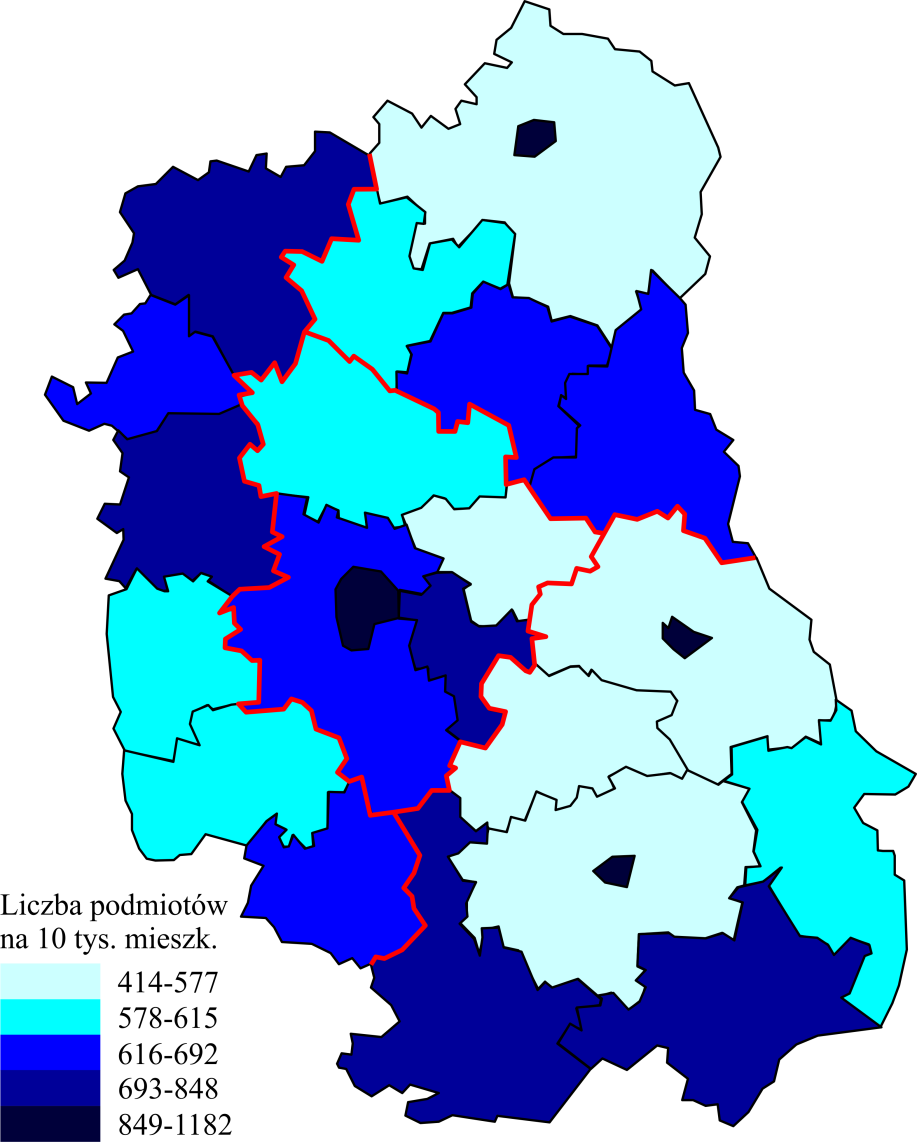 Źródło: Opracowanie własne na podstawie danych GUSŹródło: Opracowanie własne na podstawie danych GUSPowiatCISKISZAZWTZSpół. SocjalneSpół. Inwalidów 
i NiewidomychOWESPrzedsiębiorstwa społeczneOgółembialski000410005m. Biała Podlaska 000101002biłgorajski0303220111m. Chełm 100230309chełmski020430009hrubieszowski000301004janowski010100103krasnostawski000200002kraśnicki010120004lubartowski000200103lubelski000121015m. Lublin10196312133łęczyński011020004łukowski001220005opolski000140005parczewski060110008puławski011331009radzyński000100001rycki000201003świdnicki000340108tomaszowski1213111010włodawski000100001zamojski000500005m. Zamość 0103411010Ogółem3185584012203159podział na powiatypodział na gminy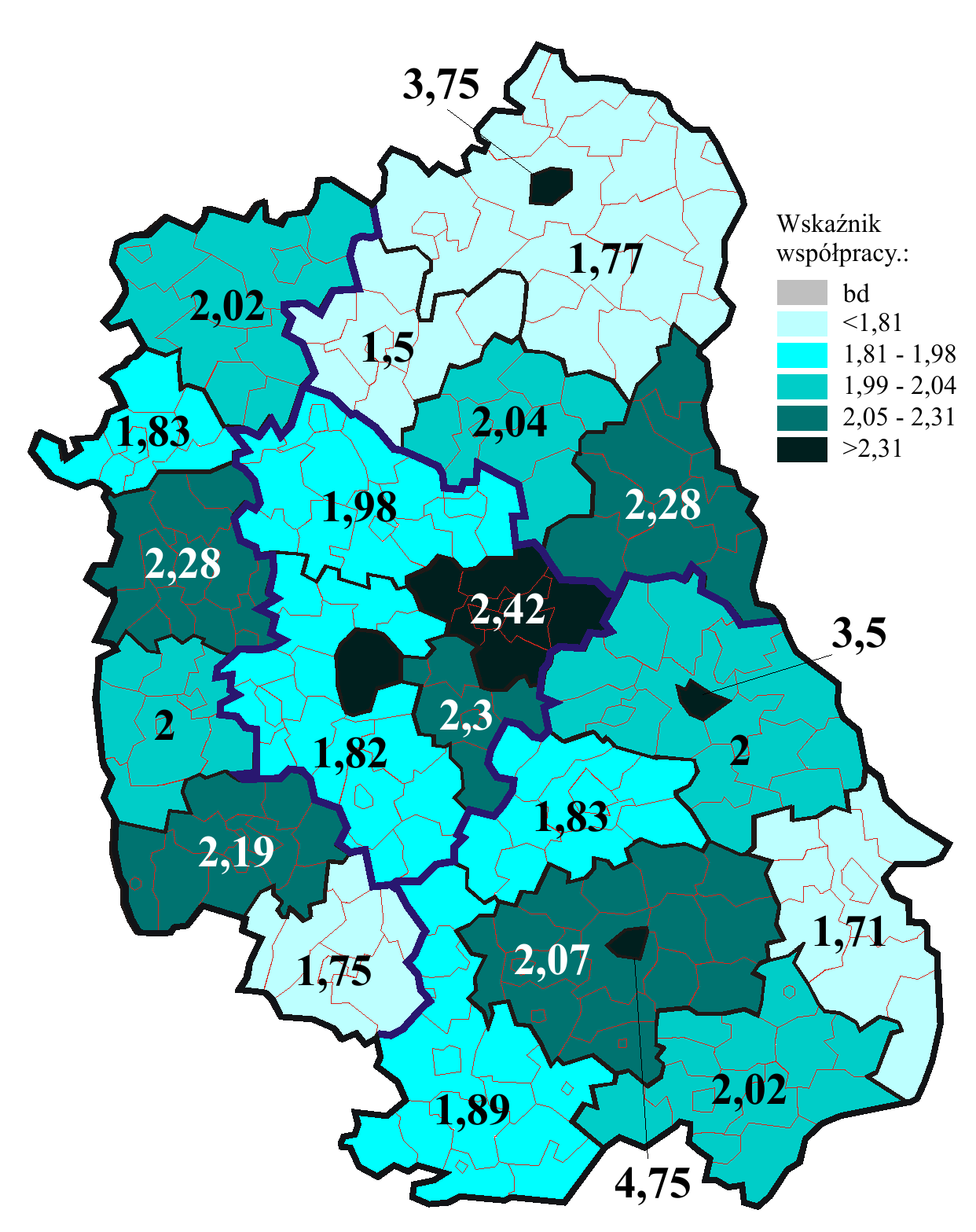 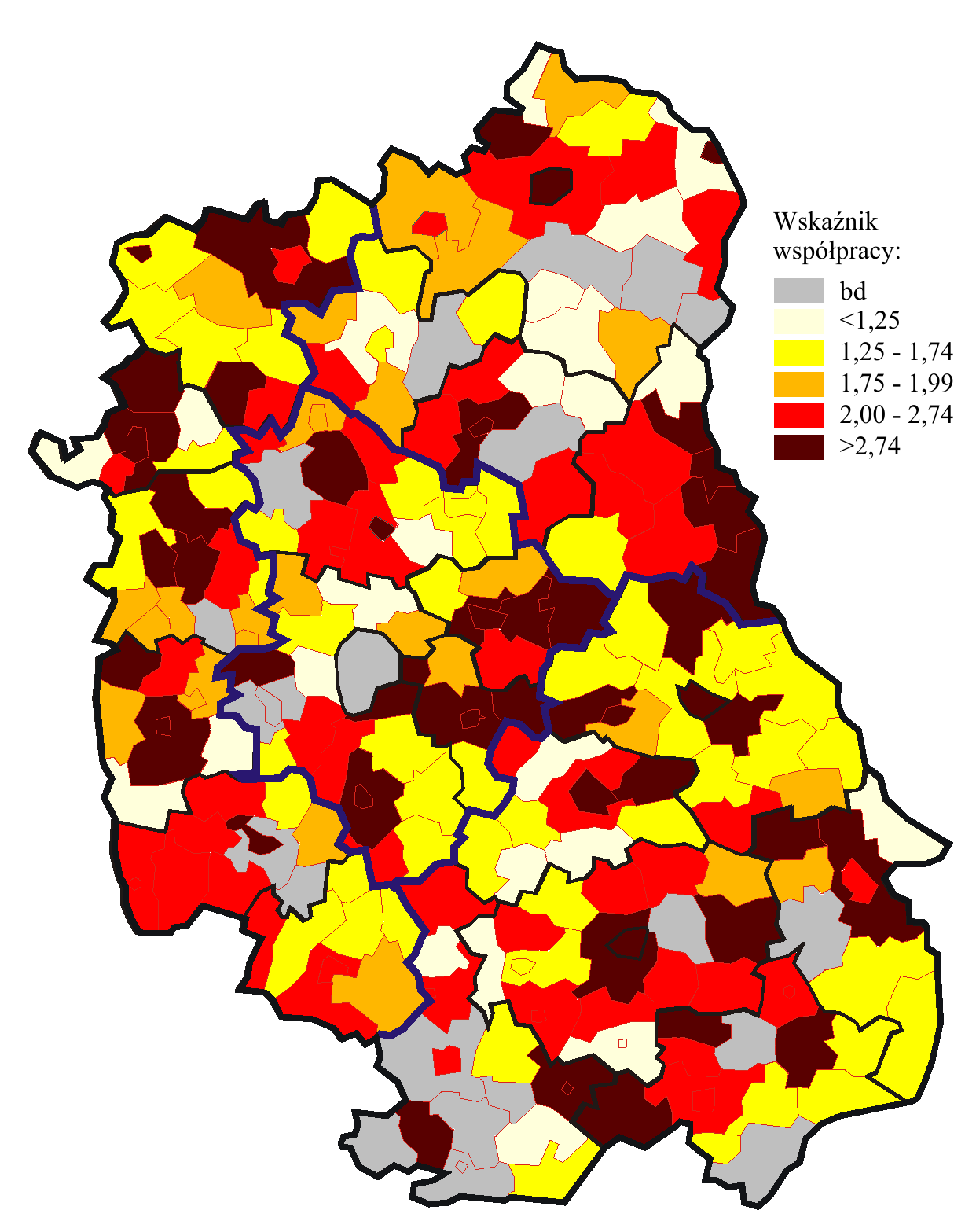 Źródło: Opracowanie własne Arkadiusza Białego na podstawie danych z serwisu bazy.ngo.plŹródło: Opracowanie własne Arkadiusza Białego na podstawie danych z serwisu bazy.ngo.plDobre praktyki inicjatyw w zakresie przedsiębiorczości społecznej 
w regionieDoświadczenie organizacji działających dłuższy okres czasu – możliwość korzystania z ich kapitału, wypracowanych standardów Oddolne inicjatywy w tworzeniu PES, będące warunkiem ich trwałego funkcjonowania Koncentracja działań PES na konkretnej grupie odbiorców, specjalizowanie się w rozwiązywaniu konkretnych problemów społecznychDążenie PES do wypracowywania własnych środków finansowych, proces ekonomizacji Dobre praktyki niektórych PES w zakresie efektywnej współpracy z samorządem w zakresie rozwijania ES w środowisku lokalnymEfektywna współpraca PES ze środowiskiem lokalnym – wymiana doświadczeń, konsultacje, wspólne inicjatywy.Brak mocnych liderów w większości organizacjiNiskie kompetencje członków i pracowników PES w zakresie kształtowania współpracy międzyinstytucjonalnej, zasad przedsiębiorczości, pozyskiwania środków z różnych źródeł zewnętrznych na prowadzenie działalnościMałe zaangażowanie członków wielu organizacji w statutową działalność społecznąNiewystarczająca wiedza dotycząca potencjalnych trudnościach oraz brak umiejętności pokonywania sytuacji problemowychMało konkurencyjne, słabo rozwinięte, niestabilne PES, powstałe 
w oparciu o krótkotrwałe projekty, bez perspektyw funkcjonowania 
po ich zakończeniu Negatywny wizerunek PES, niewłaściwe, piętnujące nazewnictwo przedsiębiorstw społecznych (np. „socjalna”), wzmacniające stereotypowe myślenie o osobach w nich pracujących  Próby zakładania PES ad hoc, odgórnie, poprzez różne organizacje, bez wnikliwej diagnozy sytuacji w środowisku lokalnymNieprzemyślany wybór sektora usług dla działalności PES Trudna sytuacja finansowa, uzależnienie od dotacjiNiewielkie zainteresowanie PES obszarem zamówień publicznych, spowodowany brakiem wiary we własną konkurencyjność Niewystarczające zaangażowanie  JST w rozwijanie sektora ES Rywalizacja między podmiotami, konkurowanie o środki finansowePrzepisy, unormowania prawne ograniczające lub hamujące przedsiębiorczość społeczną.Fundusze UE, programy (np. PO FIO, PO KL, RPO WL) - szansą dla powstawania oraz rozwoju PESMożliwość skorzystania z wachlarza zaawansowanych szkoleń dla liderów 
i członków PES oraz NGO z zakresu:przedsiębiorczości pozyskiwania środków z różnych źródeł zewnętrznychwspółpracy międzyinstytucjonalnejZwiększająca się świadomość liderów PES dotycząca konieczności działania opartego na mechanizmach rynkowychMożliwość stosowania klauzul społecznych w zamówieniach publicznych zwiększające szanse PES na lokalnym rynku usługPodejmowanie działań promujących przedsiębiorczość społeczną w regionie oraz próby budowania wizerunku, marki PES w świadomości społecznejBudowanie systemu wsparcia ES – OWES, inkubatorów przedsiębiorczości społecznejMożliwość włączenia instrumentów finansowych dedykowanych PES do oferty instytucji finansowych na terenie woj. lubelskiego - wprowadzenie systemu nieoprocentowanych pożyczek, utworzenie funduszu pożyczkowego dla PES oraz NGOWykorzystanie LGD do rozwoju ekonomii społecznej na obszarach wiejskich Zmniejszenie środków unijnych, trudniejszy dostęp do finansowania z UE Niekompetencja oraz brak wrażliwości społecznej przedstawicieli instytucji samorządowychNiska świadomość problematyki ES 
w społeczeństwieNiejednoznaczne i niespójne przepisy prawne, powodujące ich różną interpretację Brak jednolitej interpretacji definicji ES wśród przedstawicieli PES, co powoduje chaos i rozbieżności w działaniach podejmowanych na rzecz ES Brak spójnej wiedzy dotyczącej kryteriów klasyfikacji PES, co w konsekwencji utrudnia jednoznaczne określenie, którą organizację można zaliczyć do podmiotów ekonomii społecznej  Trudny rynek pracy – bezrobocie, bieda Trudna sytuacja w peryferyjnie położonych, małych ośrodkach, oddalonych od dużych aglomeracji miejskich Sztuczne zaniżanie cen w przetargach publicznych przez firmy komercyjnePracownicy oraz członkowie wielu PES oraz NGO posiadają braki w zakresie kluczowych kompetencji niezbędnych do prowadzenia PES:Komunikacji i współpracy międzyinstytucjonalnejPozyskiwania środków finansowych z różnych źródeł zewnętrznychStrategicznego myślenia, sporządzania biznesplanów, sprawozdawczościZasad przedsiębiorczości społecznej.Opracowanie systemu szkoleń skierowanych do pracowników i członków PES oraz NGO w zakresie:Komunikacji i współpracy międzyinstytucjonalnejPozyskiwania środków Zarządzania projektemFundraisinguStrategicznego myślenia, sporządzania biznesplanów, sprawozdawczościZasad przedsiębiorczości społecznej, prowadzenia działalności gospodarczej.Większość podmiotów ekonomii społecznej powstałych na Lubelszczyźnie nie posiada mocnych liderów ani menadżerów przedsiębiorczości społecznej.Przedstawiciele NGO często nisko oceniają zaangażowanie członków stowarzyszeń w statutową działalność społeczną.Przygotowanie i przeprowadzenie szkoleń adresowanych do liderów oraz menadżerów przedsiębiorczości społecznej w zakresie zarządzania PES, w tym szczególnie:zarządzania zespołem, motywowanie (pracowników, członków, wolontariuszy)strategicznego myślenia tworzenia biznesplanów wprowadzania mechanizmów komercyjnych.Opracowanie pilotażowego programu wyłaniania i wzmacniania liderów w społeczności lokalnej oraz angażującego wyłonionych liderów
 w działania lokalne. Podjęcie działań w kierunku wykształcenia grupy liderów i menadżerów przedsiębiorczości społecznej.Większość istniejących PES znajduje się w trudnej sytuacji finansowej, 
a perspektywy ich rozwoju, a nawet funkcjonowania w przyszłości są 
w dużym stopniu zagrożone.Funkcjonowanie większości PES działających na terenie woj. lubelskiego jest uzależnione od finansowania ze środków publicznych, co prowadzi do:Nietrwałości, braku stabilności PESProwadzenia działalności „sezonowo”, od projektu do projektuUzależnienia od dostępności i wielkości środków publicznychWiększość PES, funkcjonujących na obszarze woj. lubelskiego, nie kieruje się przemyślaną i zaplanowaną strategią działania.Zmniejszenie środków unijnych 
i związana z tym trudność w ich pozyskiwaniu w związku z końcem okresu programowania w 2014r. stanowi zagrożenie dla dużej części PES, bazujących na tym źródle finansowania.Wspomaganie PES w pozyskiwaniu środków z innych źródeł finansowych poprzez:Działania mające na celu zmianę sposobu myślenia oraz przełamywanie oporów przed poszukiwaniem alternatywnych sposobów finansowania działalnościSzkolenia (jak w rekomendacji 1 i 2)Kampanię informacyjno-promocyjną prowadzoną za pośrednictwem samorządów, OWES oraz innych instytucji otoczenia ESDoradztwo prowadzone w ramach OWES oraz inkubatorów przedsiębiorczości społecznejZarówno szkolenia jak i doradztwo mogłyby być przeprowadzane przez liderów właściwie funkcjonujących 
i rozwijających się PES. Potrzeba szukania innych, alternatywnych źródeł finansowania działalności: komercyjna (odpłatna 
i gospodarcza), fundraising, poszukiwanie sponsorów. Współpraca z instytucjami oraz innymi PES (np. zawiązywanie realnych partnerstw) w celu budowania środowiska przyjaznego ES.Doradztwo, szkolenia i coaching 
w zakresie alternatywnych źródeł finansowania działalności.Słaba współpraca większości PES funkcjonujących na Lubelszczyźnie 
z samorządami w zakresie rozwijania ES w społecznościach lokalnych.Władze publiczne oraz instytucje samorządowe nie wykorzystują 
w pełni możliwości wspierania ekonomii społecznej:Klauzule społeczne nie są powszechnie stosowane 
w zamówieniach publicznych Brak instrumentów finansowych wspomagających płynność finansową PES Niewiedza większości urzędników administracji oraz instytucji samorządowych na temat problematyki  ESNiska wrażliwość społeczna władz samorządowych na sytuację PES Część funkcjonujących na terenie woj. lubelskiego PES nie podejmuje współpracy z samorządami terytorialnymi na skutek negatywnych doświadczeń związanych z próbami nawiązania takiej współpracy.Szkolenia dla liderów PES z zakresu:animowania współpracy 
w środowisku lokalnym zmiany postawy z roszczeniowej 
i biernej na przedsiębiorczą 
i aktywną podejmowania inicjatywy w kwestii współpracy z samorządem, a nie tylko prośbą o dotacje.Podejmowanie działań informacyjnych oraz promujących ES, skierowanych do urzędników wszystkich instytucji obsługujących PES.Promowanie współpracy z PES wśród władz samorządowych Przemawianie językiem korzyściPokazywanie dobrych praktyk 
w zakresie współpracy innych samorządów z woj. lubelskiegoStosowanie klauzul społecznych w zamówieniach publicznych 
na Lubelszczyźnie oraz szerokie promowanie takich rozwiązań.Utworzenie funduszu pożyczkowego 
i gwarancyjnego dla podmiotów ekonomii społecznej na Lubelszczyźnie oraz włączenie instrumentów finansowych dostępnych dla PES do oferty instytucji finansowych działających w regionie.Podmioty ekonomii społecznej  posiadają niewielką wiedzę na temat możliwości korzystania z instrumentów finansowych (zwrotnych oraz łączonych: zwrotnych i bezzwrotnych), w związku 
z czym obawiają się korzystania z takich form wsparcia. Równocześnie jednak sygnalizują potrzebę pozyskiwania doraźnych środków 
dla zapewnienia płynności finansowej.Kampania informacyjna dotycząca możliwych do wykorzystania instrumentów finansowych skierowana do PES.Stosunkowo mała aktywność społeczności lokalnych – czynnikiem hamującym rozwój sektora ES w woj. lubelskim.Tworzenie PES musi wynikać z działań oddolnych, z potrzeby społeczności lokalnych. Podmioty nie spełniające tego warunku, są nietrwałe i słabo rozwinięte.Opracowanie systemu diagnozowania potrzeb społeczności lokalnych oraz wsparcie budowania interdyscyplinarnych zespołów roboczych, których celem będzie aktywizacja społeczności lokalnych.Aktywizacja społeczności lokalnych poprzez działania samorządów terytorialnych, inicjowanie spotkań 
z lokalnymi NGO oraz instytucjami pomocy i integracji społecznej.Zaprojektowanie systemu działań mających na celu kształcenie oraz wzmacnianie animatorów zmiany społecznej, rozwijanie idei społeczeństwa obywatelskiego poprzez: kampanię promocyjnąprogram szkoleń oraz warsztatów.Wprowadzenie ES do programu edukacji młodzieży, zaczynając od poziomu szkół gimnazjalnych (społeczeństwo obywatelskie), a następnie średnich 
i wyższych (ekonomia społeczna, zasady funkcjonowania i tworzenia PES).Kontynuowanie działań wspierających zalążki PES poprzez doradztwo, szkolenia, pomoc w prowadzeniu działalności (rola OWES, inkubatorów przedsiębiorczości społecznej).Niska świadomość społeczna w woj. lubelskim dotycząca ES wpływa na utrwalanie negatywnych stereotypów. ES mylona jest często z pomocą społeczną, a spółdzielnie socjalne ze środowiskami patologicznymi. Taka sytuacja rodzi uprzedzenia i utrudnia funkcjonowanie PES w społecznościach lokalnych i na rynku pracy.Przeprowadzenie kampanii informacyjno-promocyjnej w mediach, dotyczącej ES, budowanie marki, pozytywnego wizerunku PES, modelowanie współpracy z otoczeniem, z biznesem – przykłady dobrych praktyk. Działania informacyjne skierowane do instytucji obsługujących PES (np. finansowych), przedsiębiorców (potencjalnych klientów), do środowisk zagrożonych wykluczeniem społecznym (sami interesariusze ES nie zaczną działać, dopóki nie uwolnią się od takich stereotypów).Poważnym zagrożeniem dla powstających PES jest niedostosowanie oferowanych usług do potrzeb lokalnego rynku pracy, brak rozeznania zapotrzebowania na konkretne usługi.Osoby zakładające PES-y (zwłaszcza spółdzielnie socjalne) nie są wystarczająco przygotowywane do prowadzenia działalności. W procesie edukacji w zakresie prowadzenia przedsiębiorczości nie są one wystarczająco  informowane o potencjalnych trudnościach związanych z funkcjonowaniem na rynku pracy. Brak również kształtowania umiejętności pokonywania problemów, co prowadzi do powstawania sytuacji kryzysowych zagrażających funkcjonowaniu nowopowstałych PES.Wnikliwa diagnoza sytuacji lokalnego rynku pracy, otoczenia PES, realnych możliwości sprzedaży towarów lub usługPromowanie idei przedsiębiorczości społecznej, uświadamianie liderów PES o konieczności zmiany myślenia 
w kierunku działania opartego na mechanizmach rynkowych, komercjalizacji, ekonomizacji działalności, odejście od socjalistycznej wizji spółdzielczości (mentalności roszczeniowej: „pomoc się należy”), osadzenie w realiach rynkowych, dobre rozeznanie sytuacji rynkowej i znalezienie niszy dla własnej działalności, obszaru działania, usług.Edukowanie osób przygotowujących się do założenia PES w zakresie realnych perspektyw funkcjonowania na trudnym rynku pracy, przygotowanie na trudności oraz wskazanie, w jaki sposób te trudności pokonywać.Ekonomia społeczna na Lubelszczyźnie rozwija się w trudnych warunkach ze względu na nasilenie problemów społecznych w województwie lubelskim: bezrobocia, biedy, starzenia się społeczności lokalnych, spadek liczby ludności (największy poziom migracji w kraju, spadek liczby urodzeń).Budowanie sieci współpracy międzyinstytucjonalnej, partnerstw lokalnych, przyjaznego środowiska, 
w którym PES mają szansę funkcjonować (jak w rekomendacji 5)Stosowanie klauzul społecznych (jak w rekomendacji 9)Utworzenie funduszu pożyczkowego (jak w rekomendacji 10)Wzmocnienie współpracy PES zz instytucjami samorządowymi w celu pozyskiwania zleceń.Wnikliwa diagnoza sytuacji rynkowej, znalezienie niszy dla prowadzonej działalności, obszaru usług (jak 
w rekomendacji 18)W szczególnie trudnej sytuacji znajdują się małe, peryferyjne, oddalone od dużych miast PES oraz NGO. Mają one ograniczony dostęp do informacji oraz do instytucji wsparcia, przez co często czują się osamotnione i pozbawione wsparcia w sytuacjach problemowych.Potrzeba docierania z informacją oraz pomocą do małych, peryferyjnych oddalonych od aglomeracji miejskich PES oraz NGO, wspieranie inicjatyw lokalnych, animacja, pomoc w tworzeniu i funkcjonowaniu PES  (rola OWES, mobilnych inkubatorów przedsiębiorczości społecznej, mobilni animatorzy zmiany społecznej).Ustawa o spółdzielniach socjalnych – Art.3 określa, że nazwa spółdzielni musi zawierać oznaczenie „Spółdzielnia Socjalna”. W opiniach przedstawicieli PES sformułowanie „socjalna” jest swoistym piętnem, kreuje negatywny wizerunek podmiotów w społecznościach lokalnych i na rynku pracy, sprawia, że są one kojarzone ze środowiskami patologicznymi.Zmiana w ustawie o spółdzielniach socjalnych, pozwalająca na odstąpienie od konieczności używania przymiotnika: „socjalna” w nazwie spółdzielni.Alternatywnie: kampania promująca markę, wizerunek PES, w szczególności spółdzielni socjalnych.Częstym problemem funkcjonujących 
w województwie lubelskim PES-ów są trudne warunki lokalowe, uniemożliwiające podmiotom rozwijanie prowadzonej działalności.Wsparcie PES przez samorządy terytorialne w początkowym okresie działalności, umożliwiające jego rozwój, poprzez zapewnienie warunków lokalowych na preferencyjnych warunkach oraz tworzenie profesjonalnych inkubatorów rozwoju przedsiębiorczości społecznej.Pomiędzy instytucjami (zarówno PES jak i NGO) często dochodzi do rywalizacji przejawiającej się m.in. w konkurowaniu o środki finansowe, a niekiedy nawet 
w budowaniu negatywnego wizerunku konkurentom.Wzmocnienie współpracy ze środowiskiem lokalnym (instytucje samorządowe, inne PES, NGO, biznes), zawiązywanie partnerstw lokalnych, promowanie dobrych praktyk, modelowanie współpracy.Szkolenia dla liderów oraz pracowników, członków PES oraz NGO, dotyczące budowania współpracy z innymi podmiotami, zmiany mentalności (zamiast walki o przyznawane środki finansowe, wspólne występowanie o ich pozyskiwanie, np. w ramach partnerstw)Niektóre unormowania prawne nie pozwalają lub utrudniają części PES prowadzenie działalności komercyjnej, są czynnikiem hamującym przedsiębiorczość społeczną. Wiele podmiotów widzi możliwość rozwoju lub poprawy jakości funkcjonowania instytucji w możliwości sprzedaży swoich produktów lub usług, ale istniejące przepisy prawne nie pozwalają im na to.Artykułowana potrzeba zmian prawnych:umożliwienie np. WTZ-om prowadzenia odpłatnej działalnościuproszczenie procedur w podejmowaniu działalności odpłatnej lub gospodarczej dla NGOZmiany ustawowe, dające możliwość tworzenia nowych miejsc pracy w PES na zasadach bardziej ekonomicznych (finansowanych częściowo z zysków) oraz pozyskiwania funduszy z innych źródeł – pozostawienie miejsca na kreatywność i operatywność menadżerów PES.Niektóre przepisy prawne sformułowane są w sposób niejednoznaczny, pozwalający na dowolną ich interpretację, a co za tym idzie nierównego tratowania PES przez instytucje samorządowe. Potrzeba sprecyzowania, ujednolicenia zapisów, tak aby wyeliminować luki prawne umożliwiające niejednoznaczną interpretację przepisów.Istnieją rozbieżności w rozumieniu definicji PES nawet wśród przedstawicieli PES. Niejednolita interpretacja powoduje sytuacje, w których organizacje nie wiedzą, czy mogą być zaliczane do PES, czy nie. Kampania promująca ES w regionie powinna wyjaśniać również definicję PES (wskazanie definicji wąskiej lub szerokiej), tak aby wiadomo było jednoznacznie jakie organizacje są określane mianem PES.Zaniżanie cen usług poniżej kosztów jest często spotykanym procederem praktykowanym przez niektóre firmy komercyjne w zamówieniach publicznych. PES-y nie mają szans wobec takich działań. Przestrzeganie Kodeksu Pracy powoduje, że stają się niekonkurencyjne.Zbudowanie mechanizmów nie pozwalających na obniżanie cen usług poniżej kosztów ich uzyskania, zmuszających nieuczciwych przedsiębiorców do przestrzegania zapisów Kodeksu Pracy (np. dotyczącego minimalnej stawki za 1h. pracy).PES i NGO funkcjonujące od lat na rynku ES w woj. lubelskim posiadają często bogate doświadczenie 
w prowadzeniu działalności oraz wypracowane, sprawdzone standardy.Wykorzystanie potencjału mocnych, doświadczonych PES i NGO: dobre praktyki, przykłady podmiotów, którym udało się zawiązać i prowadzić działalność (czynnik motywujący dla osób, które chciałyby założyć PES)Czerpanie z kapitału, jakim jest doświadczenie PES, które działają długo na rynku, z wypracowanych przez nie standardów, ekspertów (np. mentoring, coaching dla nowopowstałych PES)Mapa 8. Ośrodki Wsparcia Ekonomii Społecznej w woj. lubelskim – podział na subregionyMapa 8. Ośrodki Wsparcia Ekonomii Społecznej w woj. lubelskim – podział na subregiony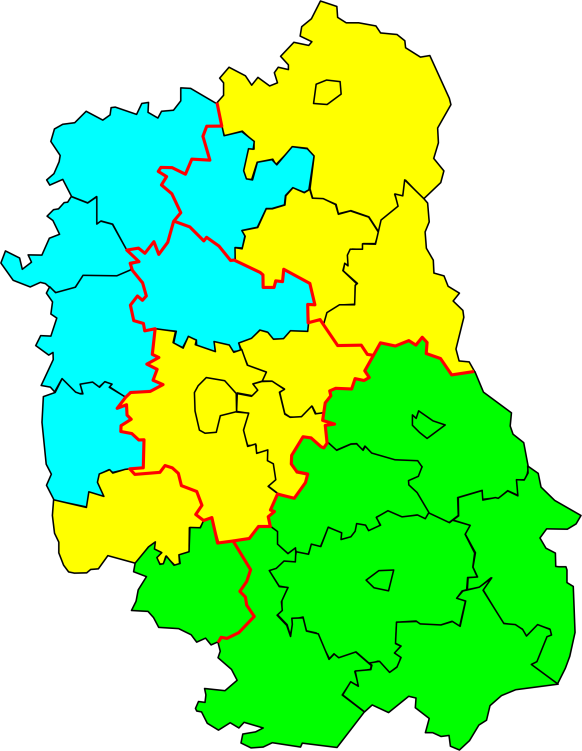 Subregion puławskiPowiaty: łukowski, radzyński, rycki, lubartowski, puławski, opolskiSubregion lubelsko-bialskiPowiaty: bialski, parczewski, włodawski, łęczyński, świdnicki, lubelski, kraśnicki, Miasto Biała Podlaska, Miasto LublinSubregion chełmsko-zamojskiPowiaty: janowski, biłgorajski, krasnostawski, chełmski, zamojski, hrubieszowski, tomaszowski, Miasto Zamość, Miasto ChełmŹródło: Opracowanie własneŹródło: Opracowanie własneCEL GŁÓWNY 1:
Spójny system instytucji wsparcia ekonomii społecznej w woj. lubelskimCEL GŁÓWNY 1:
Spójny system instytucji wsparcia ekonomii społecznej w woj. lubelskimCEL SZCZEGÓŁOWY 1.1:Dostęp do profesjonalnych usług wspierających rozwój podmiotów ekonomii społecznejZadania:Prowadzenie działań doradczych, szkoleniowych, animacyjnych przez OWES nakierowanych na wsparcie: osób indywidualnych, chcących założyć PESinstytucji chcących założyć PES istniejących PESspołeczności lokalnych w zakresie rozwoju ekonomii społecznejRozwój elastycznych i zindywidualizowanych usług OWES:usługi coachingowe usługi specjalistycznemateriały edukacyjne/specjalistyczne na potrzeby szkoleń (pakiety podstawowej wiedzy dotyczącej przedsiębiorczości społecznej) Podnoszenie jakości i rozszerzanie katalogu usług świadczonych przez OWES zgodnie ze standardami, m.in.:podnoszenie kompetencji personelu OWES w zakresie projektowania, promocji i upowszechniania usług świadczonych przez OWESpodnoszenie kompetencji personelu OWES w zakresie prawa, finansów, marketingu, tworzenia biznesplanów i innych usług dla PES.CEL SZCZEGÓŁOWY 1.2:Funkcjonowanie sieci współpracy ośrodków wsparcia ekonomii społecznejZadania :Prowadzenie min. 3 spełniających standardy ośrodków wsparcia ekonomii społecznej w regionie posiadających wzajemnie uzupełniającą się ofertę specjalistycznego wsparcia dla następujących grup odbiorców:jednostki samorządu terytorialnego i ich jednostki organizacyjne,organizacje pozarządowe,grupy nieformalne (wymagające wsparcia formalno-prawnego),podmioty ekonomii społecznej, w tym: CIS, KIS, ZAZ, WTZ,osoby niepełnosprawne, dla których niepełnosprawność nie jest istotną barierą w podjęciu lub podtrzymaniu aktywności,NGO lub JOPS, które otrzymają kompleksowe wsparcie 
w zakresie aktywizacji grup znajdujących się 
w szczególnym położeniu spośród osób zagrożonych wykluczeniem społecznym, tj. np.: osoby uzależnione, bezdomne, niepełnosprawne, dla których niepełnosprawność jest istotna barierą w podjęciu aktywności,osoby indywidualne, które posiadają określone doświadczenie i/lub kwalifikacje i chcą podjąć aktywność społeczną bądź zawodową w PES,grupy nieformalne, realizujące idee ES (aktywiści, którzy nie do końca zdają sobie sprawę, że realizują ekonomię społeczną).Wypracowanie porozumienia pomiędzy instytucjami prowadzącymi OWES dotyczącymi w szczególności:badania ewaluacyjne efektywności wsparcia i oferty oraz wspólnych spotkań sieci,wypracowanie kryteriów efektywności,wypracowanie platformy współpracy i wymiany specjalistycznych usług.Promocja sieci OWES poprzez:opracowanie i realizację rocznego planu działań na rzecz PES, opracowanie i realizację rocznego planu promocji usług OWES,wspólny portal internetowy zawierający, bazę usług OWES w regionie, wspólną identyfikację wizualną, koordynację działań związanych z budowaniem relacji z mediami,wspólne wydawnictwa.CEL SZCZEGÓŁOWY 1.3:Skuteczny system wsparcia finansowego dla podmiotów ekonomii społecznejZadania:Utworzenie zwrotnych i bezzwrotnych mechanizmów finansowych dla PES:powołanie funduszu pożyczkowo – poręczeniowego,uruchomienie dla PES przyjaznych mechanizmów kredytowych w funduszach pożyczkowych działających 
w regionie,wzmocnienie i rozszerzenie funduszu dotacyjnego na rzecz tworzenia PES (dotacje na uruchomienie podmiotu ES, działalności gospodarczej organizacji pozarządowych, spółek non-profit lub utworzenia spółdzielni socjalnej).CEL GŁÓWNY 2: 
Wzmocnienie współpracy międzyinstytucjonalnej 
oraz wspieranie rozwoju porozumień i partnerstw lokalnych na rzecz ekonomii społecznejCEL GŁÓWNY 2: 
Wzmocnienie współpracy międzyinstytucjonalnej 
oraz wspieranie rozwoju porozumień i partnerstw lokalnych na rzecz ekonomii społecznejCEL SZCZEGÓŁOWY 2.1:Wspieranie procesów zawiązywania partnerstw lokalnych na rzecz rozwoju ekonomii społecznejZadania:Wzmocnienie działań konsolidujących zasoby instytucji publicznych
i prywatnych w zakresie integracji społecznej i zawodowej oraz wsparcia rozwoju ekonomii społecznej.Inicjowanie i wzmacnianie partnerstw publiczno-społeczno-prywatnych na rzecz przedsiębiorczości społecznej.Animowanie i wzmacnianie tzw. wiosek tematycznych w regionie.Wykorzystanie lokalnych grup działania, lokalnych grup rybackich oraz Ośrodków Doradztwa Rolniczego i Terenowych Zespołów Doradców do animowania przedsięwzięć z zakresu ekonomii społecznej na terenach wiejskich.CEL SZCZEGÓŁOWY 2.2:Integracja sektora ekonomii społecznej i zachęcanie do tworzenia sieci współpracy w postaci porozumień, klastrów, kooperatywZadania:Wspieranie działań na rzecz samoorganizacji i federalizacji sektora przedsiębiorczości społecznej (dążenie do utworzenia regionalnego forum spółdzielni socjalnych).Tworzenie nowych i/oraz wzmacnianie istniejących klastrów 
i kooperatyw branżowych i terytorialnych z udziałem przedsiębiorstw społecznych.Wspieranie rozwoju franczyzy społecznej.CEL SZCZEGÓŁOWY 2.3:Koordynacja działań w obszarze wspierania rozwoju ekonomii społecznej na poziomie regionalnym i lokalnymZadania:Powołanie Pełnomocnika ds. Ekonomii Społecznej w Regionalnym Ośrodku Polityki Społecznej w Lublinie odpowiedzialnego za realizację programu w zakresie rozwoju ES w województwie.Funkcjonowanie Zespołu ekspertów ds. wdrażania ekonomii społecznej, od 2015 roku Regionalnego Komitetu Rozwoju Ekonomii Społecznej złożonego z przedstawicieli PES, OWES, sektora biznesu, instytucji rynku pracy i pomocy społecznej, samorządów lokalnych, uczelni i instytucji naukowo-badawczych.Organizowanie Regionalnego Forum ES w celu ewaluacji dotychczasowych działań w zakresie ES oraz wypracowania dalszych kierunków rozwoju i rekomendacji dla ES.Włączenie tematyki ES do różnego rodzaju ciał konsultacyjno-doradczych (Komitet Monitorujący RPO i POKL, Konwent wójtów, burmistrzów, prezydentów, starostów, Wojewódzkie oraz Powiatowe Rady Zatrudnienia, Wojewódzka Komisja Dialogu Społecznego, Wojewódzka Rada Działalności Pożytku Publicznego itp.).Powołanie Zespołu roboczego, który będzie koordynował prace związane z monitoringiem oraz ewaluacją programu.CEL GŁÓWNY 3: 
Zwiększanie aktywności społecznej i zawodowej społeczności lokalnych 
w oparciu o zasady i narzędzia ekonomii społecznej oraz wzmocnienie potencjału podmiotów ekonomii społecznejCEL GŁÓWNY 3: 
Zwiększanie aktywności społecznej i zawodowej społeczności lokalnych 
w oparciu o zasady i narzędzia ekonomii społecznej oraz wzmocnienie potencjału podmiotów ekonomii społecznejCEL SZCZEGÓŁOWY 3.1:Włączenie instrumentów ekonomii społecznej do programów aktywizacji społeczno-zawodowej prowadzonej przez ośrodki pomocy społecznej, powiatowe centra pomocy rodzinie i powiatowe urzędy pracyZadania:Wprowadzenie spójnych rozwiązań sprzyjających rozwojowi ekonomii społecznej w gminnych i powiatowych strategiach rozwiązywania problemów społecznych oraz w powiatowych programach promocji zatrudnienia oraz aktywizacji lokalnego rynku pracy.Zbudowanie i rozwijanie przez ośrodki pomocy społecznej 
i powiatowe urzędy pracy, we współpracy z organizacjami pozarządowymi i przedsiębiorstwami, komplementarnego systemu współdziałania na rzecz aktywizacji społeczno-zawodowej 
z wykorzystaniem rozwiązań typowych dla ekonomii społecznej.Wypracowanie i/lub wdrożenie mechanizmów współpracy instytucji pomocy i integracji społecznej oraz publicznych służb zatrudnienia w zakresie wspierania osób pozostających bez zatrudnienia (pracownik socjalny – doradca zawodowy (PUP, PCPR – OWES/NGO).Zwiększenie wiedzy wśród pracowników ośrodków pomocy społecznej, powiatowych centrów pomocy społecznej oraz publicznych służb zatrudnienia w zakresie zastosowania zasad 
i narzędzi ekonomii społecznej:w pracy socjalnej z osobami pozostającymi bez zatrudnienia, realizowanej w oparciu o indywidualne plany działania;w środowiskowej pracy socjalnej (tj. w procesie organizowania społeczności lokalnej).CEL SZCZEGÓŁOWY 3.2:Rozwój kompleksowej oferty aktywizujących usług społecznych 
w ramach lokalnej sieci wsparcia społecznegoZadania:Inicjowanie powstawania CIS, KIS, klubów pracy, klubów samopomocowych w środowiskach szczególnie dotkniętych problemem bezrobocia.Zwiększanie aktywności zawodowej wśród osób niepełnosprawnych poprzez różne formy efektywnie wzmacniających ich integrację społeczną i zawodową. Zbudowanie kompleksowego wsparcia w zakresie aktywizacji społeczno-zawodowej osób niepełnosprawnych poprzez nawiązanie i rozwój współpracy WTZ – ZAZ.Rozwijanie i ekonomizacja działalności organizacji pozarządowych, CIS, WTZ, ZAZ.Upowszechnianie narzędzi i form aktywizacji osób długotrwale bezrobotnych (np. kontrakt socjalny, trener pracy, trener zatrudnienia wspieranego) w procesie kształtowania kompetencji społecznych i zawodowych wymaganych na rynku pracy.Tworzenie lokalnych inkubatorów ES - utworzenie lokalnych inkubatorów  prowadzących działalność gospodarczą, realizujące programy aktywizacji zawodowej, staże, praktyki itp.CEL SZCZEGÓŁOWY 3.3:Podnoszenie kompetencji kadry zarządzającej i pracowników oraz przyszłych pracowników PESZADANIA:Zwiększenie dostępności systemu profesjonalnych usług wspierających rozwój kompetencji zawodowych przyszłych pracowników PES poprzez:pośrednictwo pracy i/lub poradnictwo zawodowe,staże/praktyki zawodowe,szkolenia prowadzące do podniesienia, uzupełnienia lub zmiany kwalifikacji zawodowych,szkolenia dotyczące zwiększania kompetencji w zakresie pracy w zespole,przygotowanie zawodowe dorosłych.Zwiększenie kompetencji menadżerskich i zarządczych pracowników i kadry zarządzającej PES poprzez:kursy, szkolenia oraz studia podyplomowe,staże i mentoring, coaching. Zwiększenie kompetencji zawodowych i społecznych wśród pracowników PES poprzez:kursy i szkolenia prowadzące do podniesienia, uzupełnienia lub zmiany kwalifikacji zawodowych,szkolenia w zakresie budowania zespołu i pracy w zespole.CEL SZCZEGÓŁOWY 3.4:Zwiększenie dostępności i konkurencyjności produktów przedsiębiorczości społecznejZADANIA:Zbudowanie kompleksowego systemu efektywnych usług marketingowych związanych bezpośrednio z projektowaniem, tworzeniem i promocją produktów i usług, w tym w szczególności:badania rynku,wypracowanie i wdrażanie standardów obsługi klienta przez PES,nawiązanie i rozwój współpracy ze specjalistami w zakresie projektowania produktów i usług,projektowanie graficzne,kreowanie marki produktów ekonomii społecznej 
w województwie,inne, wynikające ze specyficznych potrzeb PES.CEL GŁÓWNY 4: 
Upowszechnianie ekonomii społecznej w regionieCEL GŁÓWNY 4: 
Upowszechnianie ekonomii społecznej w regionieCEL SZCZEGÓŁOWY 4.1:Promocja ekonomii społecznej w woj. lubelskimZadania:Upowszechnianie dobrych praktyk w zakresie ekonomii społecznej oraz produktów i usług przedsiębiorstw społecznych.Organizowanie targów, konferencji, seminariów, debat, spotkań informacyjno-promocyjnych poświęconych tematyce ekonomii społecznej.Prowadzenie kampanii społecznych na temat ekonomii społecznej oraz promujących jej pozytywny wizerunek.Prowadzenie regionalnego portalu zawierającego kompleksowe, bieżące i dostosowane do różnych grup odbiorców informacje 
w obszarze ekonomii społecznej.Promowanie inicjatyw przywołujących tradycje ekonomii społecznej 
i tożsamość historyczno-kulturową regionuWspółpraca z mediami w zakresie promocji ekonomii społecznej. CEL SZCZEGÓŁOWY 4.2:Edukacja dla ekonomii społecznejZadania:Wykorzystanie problematyki ekonomii społecznej w projektach edukacyjnych i innych inicjatywach mających na celu rozwój przedsiębiorczości młodzieży.Współpraca szkolnictwa zawodowego z sektorem ekonomii społecznej przez tworzenie możliwości odbywania praktyk zawodowych w przedsiębiorstwach społecznych oraz wsparcie organizacji wolontariatu w podmiotach ekonomii społecznej.Wspieranie i rozwijanie idei spółdzielczości uczniowskiej w szkołach podstawowych, gimnazjalnych, ponadgimnazjalnych.Organizowanie animacji, wizyt studyjnych adresowanych do członków Powiatowych i Wojewódzkich Rad Zatrudnienia, Gminnych, Powiatowych i Wojewódzkich Rad Działalności Pożytku Publicznego oraz komisji polityki społecznej w gminach, powiatach 
i województwach.CEL SZCZEGÓŁOWY 4.3:Upowszechnienie rozwiązań włączających instytucje ekonomii społecznej w realizację zadań publicznychZadania:Prowadzenie działań informacyjno-edukacyjnych i szkoleniowych na temat korzyści i zasad stosowania klauzul społecznych oraz przekazywania zadań publicznych do realizacji podmiotom ekonomii społecznej.Opracowanie i upowszechnianie katalogu dobrych praktyk 
w zakresie stosowania klauzul społecznych.Zwiększenie aktywności podmiotów ekonomii społecznej 
w zabieganiu o realizację zadań publicznych, a zwłaszcza te, które uwzględniają klauzule społeczne.CEL SZCZEGÓŁOWY 4.4:Inwentaryzacja zasobów ekonomii społecznej w regionie 
i rozwijanie nowoczesnych form przedsiębiorczości społecznejZadania:Utworzenie i bieżąca aktualizacja bazy danych przedsiębiorstw ekonomii społecznej w regionie i oferowanych przez nie usług lub produktów.Badania, analizy i monitoring kondycji sektora ekonomii społecznej na terenie woj. lubelskiego (uczelnie, Obserwatorium Integracji Społecznej, Obserwatorium Rynku Pracy, Urząd Statystyczny i inne instytucje badawcze).Rozwój i modernizacja istniejących przedsiębiorstw społecznych.Rozwój, testowanie i wdrażanie nowych form społecznej przedsiębiorczości oraz innowacyjnych mechanizmów przeciwdziałania marginalizacji społecznej.Cele szczegółoweWskaźnikiJednostka miaryCzęstotliwość pomiaruWartośćbazowaWartośćdocelowaŹródłodanychCEL GŁÓWNY 1Spójny system instytucji wsparcia ES w woj. lubelskimCEL GŁÓWNY 1Spójny system instytucji wsparcia ES w woj. lubelskimCEL GŁÓWNY 1Spójny system instytucji wsparcia ES w woj. lubelskimCEL GŁÓWNY 1Spójny system instytucji wsparcia ES w woj. lubelskimCEL GŁÓWNY 1Spójny system instytucji wsparcia ES w woj. lubelskimCEL GŁÓWNY 1Spójny system instytucji wsparcia ES w woj. lubelskimCEL GŁÓWNY 1Spójny system instytucji wsparcia ES w woj. lubelskimCEL SZCZEGÓŁOWY 1.1.DOSTĘP DO PROFESJONALNYCH USŁUG WSPIERAJĄCYCH ROZWÓJ1. Liczba podmiotów ekonomii społecznej działającaw subregionachSzt.Co 2 lataZAZ - 5CIS – 3SS – 28KIS – 18WTZ – 58PS - 3ZAZ – 8CIS – 13SS – 60KIS – 50WTZ – 60PS - 5OWES, ROPSCEL SZCZEGÓŁOWY 1.1.DOSTĘP DO PROFESJONALNYCH USŁUG WSPIERAJĄCYCH ROZWÓJ2. Liczba osób, które skorzystały ze wsparcia doradczego 
w zakresie tworzenia i/lub funkcjonowania PESOs.Co rok X2000OWESCEL SZCZEGÓŁOWY 1.1.DOSTĘP DO PROFESJONALNYCH USŁUG WSPIERAJĄCYCH ROZWÓJ3. Liczba osób, które skorzystały ze szkoleń w zakresie tworzenia i/lub funkcjonowania PESOs.Co rokX2000OWESCEL SZCZEGÓŁOWY 1.1.DOSTĘP DO PROFESJONALNYCH USŁUG WSPIERAJĄCYCH ROZWÓJ4. Liczba podmiotów, które skorzystały ze wsparcia doradczego w zakresie tworzenia i/lub funkcjonowania PESSzt.Co rokX700OWESCEL SZCZEGÓŁOWY 1.1.DOSTĘP DO PROFESJONALNYCH USŁUG WSPIERAJĄCYCH ROZWÓJ5. Liczba podmiotów które skorzystały ze szkoleń w zakresie tworzenia i/lub funkcjonowania PESSzt.Co rokX1000OWESCEL SZCZEGÓŁOWY 1.1.DOSTĘP DO PROFESJONALNYCH USŁUG WSPIERAJĄCYCH ROZWÓJ6. Odsetek pracowników OWES, którzy podnieśli swoje kwalifikacje%Co rok020%OWESCEL SZCZEGÓŁOWY 1.2. FUNKCJONOWANIE SIECI WSPÓŁPRACY OWES7. Liczba realizowanych porozumień pomiędzy OWES dotyczących współpracy międzyinstytucjonalnejSzt.Co rokX100OWESCEL SZCZEGÓŁOWY 1.3.SKUTECZNY SYSTEM WSPARCIA FINANSOWEGO DLA PES8. Liczba funkcjonujących na terenie województwa funduszy pożyczkowych, poręczeniowych dla podmiotów ESSzt.Co rok01Sprawozdawczość organu realizującego fundusz pożyczkowo - poręczeniowyCEL SZCZEGÓŁOWY 1.3.SKUTECZNY SYSTEM WSPARCIA FINANSOWEGO DLA PES9. Liczba udzielonych pożyczek dla PESSzt.Co rok045 (w zależności od dostępności środków)Sprawozdawczość organu realizującego fundusz pożyczkowo - poręczeniowyCEL SZCZEGÓŁOWY 1.3.SKUTECZNY SYSTEM WSPARCIA FINANSOWEGO DLA PES10. Liczba utworzonych PES dzięki dotacjom na uruchomienie PESSzt.Co rok030 (w zależności od dostępności środków)PUPCEL GŁÓWNY 2Wzmocnienie współpracy międzyinstytucjonalneji wspieranie rozwoju partnerstw lokalnych na rzecz ekonomii społecznejCEL GŁÓWNY 2Wzmocnienie współpracy międzyinstytucjonalneji wspieranie rozwoju partnerstw lokalnych na rzecz ekonomii społecznejCEL GŁÓWNY 2Wzmocnienie współpracy międzyinstytucjonalneji wspieranie rozwoju partnerstw lokalnych na rzecz ekonomii społecznejCEL GŁÓWNY 2Wzmocnienie współpracy międzyinstytucjonalneji wspieranie rozwoju partnerstw lokalnych na rzecz ekonomii społecznejCEL GŁÓWNY 2Wzmocnienie współpracy międzyinstytucjonalneji wspieranie rozwoju partnerstw lokalnych na rzecz ekonomii społecznejCEL GŁÓWNY 2Wzmocnienie współpracy międzyinstytucjonalneji wspieranie rozwoju partnerstw lokalnych na rzecz ekonomii społecznejCEL GŁÓWNY 2Wzmocnienie współpracy międzyinstytucjonalneji wspieranie rozwoju partnerstw lokalnych na rzecz ekonomii społecznejCEL SZCZEGÓŁOWY 2.1. WSPIERANIE PROCESÓW ZAWIĄZYWANIA PARTNERSTW LOKALNYCH NA RZECZ ROZWOJU EKONOMII SPOŁECZNEJ11. Liczba partnerstw trójsektorowych z udziałem PES i na rzecz przedsiębiorczości społecznejOs.Co rokX40ROPS, OWESCEL SZCZEGÓŁOWY 2.2. INTEGRACJA SEKTORA ES I ZACHĘCANIE DO TWORZENIA SIECI WSPÓŁPRACY W POSTACI POROZUMIEŃ, KLASTRÓW, KOOPERATYW12. Liczba porozumień (partnerstw) zawartych przez KIS, CIS, spółdzielnie socjalne lub klastrySzt.Co dwa lata17ROPS, OWESCEL SZCZEGÓŁOWY 2.3. KOORDYNACJA DZIAŁAŃ W OBSZARZE WSPIERANIA ROZWOJU EKONOMII SPOŁECZNEJ NA POZIOMIE REGIONALNYM13. Liczba opracowanych rekomendacji podczas spotkań Regionalnego Forum ESSzt.Co rokX3ROPSCEL GŁÓWNY 3Zwiększanie aktywności społecznej i zawodowej mieszkańców społeczności lokalnejw oparciu o zasady i narzędzia ekonomii społecznejCEL GŁÓWNY 3Zwiększanie aktywności społecznej i zawodowej mieszkańców społeczności lokalnejw oparciu o zasady i narzędzia ekonomii społecznejCEL GŁÓWNY 3Zwiększanie aktywności społecznej i zawodowej mieszkańców społeczności lokalnejw oparciu o zasady i narzędzia ekonomii społecznejCEL GŁÓWNY 3Zwiększanie aktywności społecznej i zawodowej mieszkańców społeczności lokalnejw oparciu o zasady i narzędzia ekonomii społecznejCEL GŁÓWNY 3Zwiększanie aktywności społecznej i zawodowej mieszkańców społeczności lokalnejw oparciu o zasady i narzędzia ekonomii społecznejCEL GŁÓWNY 3Zwiększanie aktywności społecznej i zawodowej mieszkańców społeczności lokalnejw oparciu o zasady i narzędzia ekonomii społecznejCEL GŁÓWNY 3Zwiększanie aktywności społecznej i zawodowej mieszkańców społeczności lokalnejw oparciu o zasady i narzędzia ekonomii społecznejCEL SZCZEGÓŁOWY 3.1. WŁĄCZANIE INSTRUMENTÓW ES DO PROGRAMÓW AKTYWIZACJI SPOŁECZNO – ZAWODOWEJ PROWADZONEJ PRZEZ OPS, PCPR I PUP14. Liczba pośredników pracy 
i doradców zawodowych, którzy podnieśli kwalifikacje w zakresie ekonomii społecznejSzt. Co dwa lataX40WUP, PUPCEL SZCZEGÓŁOWY 3.1. WŁĄCZANIE INSTRUMENTÓW ES DO PROGRAMÓW AKTYWIZACJI SPOŁECZNO – ZAWODOWEJ PROWADZONEJ PRZEZ OPS, PCPR I PUP15. Liczba dokumentów strategicznych w samorządach terytorialnych uwzględniająca zapisy dotyczące rozwoju ekonomii społecznejSzt. Co rokX800Samorządy terytorialneCEL SZCZEGÓŁOWY 3.1. WŁĄCZANIE INSTRUMENTÓW ES DO PROGRAMÓW AKTYWIZACJI SPOŁECZNO – ZAWODOWEJ PROWADZONEJ PRZEZ OPS, PCPR I PUP16. Odsetek pracowników OPS, PCPR, PUP, którzy podnieśli kwalifikacje w zakresie wykorzystania ekonomii społecznej do aktywizacji społeczno-zawodowej%Co rokX50 OPS, PCPR10 PUPPUP, OPS, PCPR, ROPSCEL SZCZEGÓŁOWY 3.2. ROZWÓJ KOMPLEKSOWEJ OFERTY AKTYWIZUJĄCYCH USŁUG SPOŁECZNYCH W RAMACH LOKALNEJ SIECI WSPARCIA SPOŁECZNEGO17. Liczba nowoutworzonych CIS, KISSzt.Co rok13 CIS, 18 KIS13 CIS, 30 KISROPS, OWESCEL SZCZEGÓŁOWY 3.2. ROZWÓJ KOMPLEKSOWEJ OFERTY AKTYWIZUJĄCYCH USŁUG SPOŁECZNYCH W RAMACH LOKALNEJ SIECI WSPARCIA SPOŁECZNEGO18. Liczba PES (w tym NGO) realizujących zadania publiczneSzt.Co rokX7000ROPS, Samorządy terytorialneCEL SZCZEGÓŁOWY 3.2. ROZWÓJ KOMPLEKSOWEJ OFERTY AKTYWIZUJĄCYCH USŁUG SPOŁECZNYCH W RAMACH LOKALNEJ SIECI WSPARCIA SPOŁECZNEGO19. Liczba PES (
z wyłączeniem NGO), które opracowały długofalową strategię rozwoju uwzględniająca różne źródła finansowania działalnościSzt.Co rokX120PES, OWESCEL SZCZEGÓŁOWY 3.2. ROZWÓJ KOMPLEKSOWEJ OFERTY AKTYWIZUJĄCYCH USŁUG SPOŁECZNYCH W RAMACH LOKALNEJ SIECI WSPARCIA SPOŁECZNEGO20. Liczba osób aktywizowanych w CIS, KIS, WTZ, zatrudnionych w ZAZOs.Co rokXPESCEL SZCZEGÓŁOWY 3.2. ROZWÓJ KOMPLEKSOWEJ OFERTY AKTYWIZUJĄCYCH USŁUG SPOŁECZNYCH W RAMACH LOKALNEJ SIECI WSPARCIA SPOŁECZNEGO21. Liczba nowych PES założonych przez OWESSzt.Co rok13 50OWESCEL SZCZEGÓŁOWY 3.2. ROZWÓJ KOMPLEKSOWEJ OFERTY AKTYWIZUJĄCYCH USŁUG SPOŁECZNYCH W RAMACH LOKALNEJ SIECI WSPARCIA SPOŁECZNEGO22. Liczba miejsc pracy 
w istniejących PES stworzonych w wyniku działalności OWESSzt.Co rok17100OWESCEL SZCZEGÓŁOWY 3.2. ROZWÓJ KOMPLEKSOWEJ OFERTY AKTYWIZUJĄCYCH USŁUG SPOŁECZNYCH W RAMACH LOKALNEJ SIECI WSPARCIA SPOŁECZNEGO23. Liczba miejsc pracy 
w nowo powstałych PES stworzonych w wyniku działalności OWESSzt.Co rok22250OWESCEL SZCZEGÓŁOWY 3.3. PODNOSZENIE KOMPETENCJI KADRY ZARZĄDZAJĄCEJ I PRACOWNIKÓW ORAZ PRZYSZŁYCH PRACOWNIKÓW PES24. Liczba PES, których pracownicy skorzystali ze wsparcia w zakresie rozwoju kompetencji zawodowychSzt.Co rok X150OWES, PESCEL SZCZEGÓŁOWY 3.3. PODNOSZENIE KOMPETENCJI KADRY ZARZĄDZAJĄCEJ I PRACOWNIKÓW ORAZ PRZYSZŁYCH PRACOWNIKÓW PES25. Liczba pracowników kadry zarządzającej, która zwiększyła swoje kompetencje menadżerskieSzt.Co rokX400PES, OWESCEL SZCZEGÓŁOWY 3.3. PODNOSZENIE KOMPETENCJI KADRY ZARZĄDZAJĄCEJ I PRACOWNIKÓW ORAZ PRZYSZŁYCH PRACOWNIKÓW PES26. Liczba pracowników PES, którzy skorzystali z kursów 
i szkoleń podnoszących kompetencje i kwalifikacje zawodoweSzt.Co rokX1000PES, OWES, PUPCEL SZCZEGÓŁOWY 3.4. ZWIĘKSZENIE DOSTĘPNOŚCI I KONKURENCYJNOŚCI PRODUKTÓW PRZEDSIĘBIORCZOŚCI SPOŁECZNEJ27. Liczba PES, które przeprowadziły lub skorzystały 
z usługi badania rynkuSzt.Co dwa lataX15ROPS, OWESCEL SZCZEGÓŁOWY 3.4. ZWIĘKSZENIE DOSTĘPNOŚCI I KONKURENCYJNOŚCI PRODUKTÓW PRZEDSIĘBIORCZOŚCI SPOŁECZNEJ28. Liczba PES, które opracowały standardy obsługi klientaSzt.Co rokX30ROPS, OWESCEL GŁÓWNY 4Upowszechnianie ekonomii społecznej w regionieCEL GŁÓWNY 4Upowszechnianie ekonomii społecznej w regionieCEL GŁÓWNY 4Upowszechnianie ekonomii społecznej w regionieCEL GŁÓWNY 4Upowszechnianie ekonomii społecznej w regionieCEL GŁÓWNY 4Upowszechnianie ekonomii społecznej w regionieCEL GŁÓWNY 4Upowszechnianie ekonomii społecznej w regionieCEL GŁÓWNY 4Upowszechnianie ekonomii społecznej w regionieCEL SZCZEGÓŁOWY 4.1. PROMOCJA EKONOMII SPOŁECZNEJ W WOJ. LUBELSKIM29. Liczba kampanii informacyjno-promocyjnych 
z zakresu ESSzt.Co dwa lataX10OWES, ROPSCEL SZCZEGÓŁOWY 4.1. PROMOCJA EKONOMII SPOŁECZNEJ W WOJ. LUBELSKIM30. Liczba PES certyfikowanych znakiem jakości za usługi 
i produkty Szt.Co rok025ROPS, OWESCEL SZCZEGÓŁOWY 4.1. PROMOCJA EKONOMII SPOŁECZNEJ W WOJ. LUBELSKIM31. Liczba targów produktów/usług wytwarzanych przez PESSzt.Co rokX7ROPS, OWESCEL SZCZEGÓŁOWY 4.1. PROMOCJA EKONOMII SPOŁECZNEJ W WOJ. LUBELSKIM32. Liczba samorządów korzystających z usług PESSzt.Co rokX230Samorządy terytorialne, ROPSCEL SZCZEGÓŁOWY 4.2. EDUKACJA DLA EKONOMII SPOŁECZNEJ33. Liczba działań/inicjatyw edukacyjnych dotyczących promowania idei es 
i przedsiębiorczości wśród dzieci i młodzieżySzt.Co dwa lataX6ROPS, OWESCEL SZCZEGÓŁOWY 4.2. EDUKACJA DLA EKONOMII SPOŁECZNEJ34. Liczba uczniów/studentów, którzy skorzystali z praktyk zawodowych 
w przedsiębiorstwach społecznychSzt.Co rokX150PSCEL SZCZEGÓŁOWY 4.2. EDUKACJA DLA EKONOMII SPOŁECZNEJ35. Liczba wizyt studyjnych skierowanych do przedstawicieli samorządów terytorialnych 
i innych instytucji/podmiotów/organizacji pozarządowych współpracujących z JST działających w obszarze es. Szt.Co rokX10OWES, ROPSCEL SZCZEGÓŁOWY 4.3. UPOWSZECHNIANIE ROZWIĄZAŃ WŁĄCZAJĄCYCH INSTYTUCJE ES W REALIZACJĘ ZADAŃ PUBLICZNYCH36. Liczba zamówień publicznych zawierających aspekty społeczne/klauzule społeczne dedykowane/promujące PESSzt.Co rokX650OWES, ROPS, Samorządy terytorialneCEL SZCZEGÓŁOWY 4.4. INWENTARYZACJA ZASOBÓW ES W REGIONIE I ROZWIJANIE NOWOCZESNYCH FORM PRZEDSIĘBIORCZOŚCI SPOŁECZNEJ37. Baza danych PESSzt. Co rokX1OWES, ROPSCEL SZCZEGÓŁOWY 4.4. INWENTARYZACJA ZASOBÓW ES W REGIONIE I ROZWIJANIE NOWOCZESNYCH FORM PRZEDSIĘBIORCZOŚCI SPOŁECZNEJ37.38. Liczba raportów z badań na temat kondycji ES 
w województwieSzt.Co dwa lataX4OWES, ROPSRodzaj ocenyNazwa działaniaPodmioty realizująceŹródła FinansowaniaCEL SZCZEGÓŁOWY 1.1: Dostęp do profesjonalnych usług wspierających rozwój podmiotów ekonomii społecznejPowołanie trwałych OWES.Usługi oraz działania doradcze, szkoleniowe i animacyjne świadczone przez OWES.OWES, ROPSŚrodki EFS, EFRR 2007-2013,  RPO WL 2014-2020 CEL SZCZEGÓŁOWY 1.2: Funkcjonowanie sieci współpracy ośrodków wsparcia ekonomii społecznejPromocja sieci OWES poprzez: roczny plan działań na rzecz PES, roczny plan promocji usług OWES, wspólny portal internetowy zawierający bazę usług OWES 
w regionie, wspólną identyfikację wizualną, koordynację działań związanych z budowaniem relacji 
z mediami, wspólne wydawnictwa.OWESŚrodki EFS, EFRR 2007-2013RPO WL 2014-2020CEL SZCZEGÓŁOWY  1.3: Skuteczny system wsparcia finansowego dla podmiotów ekonomii społecznejUtworzenie zwrotnych 
i bezzwrotnych mechanizmów finansowych dla PES: powołanie funduszu pożyczkowo – doręczeniowego, uruchomienie dla PES przyjaznych mechanizmów kredytowych w funduszach pożyczkowych działających 
w regionie.Urząd Marszałkowski Województwa LubelskiegoŚrodki EFS, EFRR 2007-2013,  RPO WL 2014-2020CEL SZCZEGÓŁOWY  1.3: Skuteczny system wsparcia finansowego dla podmiotów ekonomii społecznejWzmocnienie i rozszerzenie funduszu dotacyjnego na rzecz tworzenia PES (dotacje na uruchomienie podmiotu ES, działalności gospodarczej organizacji pozarządowych, spółek non-profit lub utworzenia spółdzielni socjalnej).PUPFundusz Pracy, środki EFS, EFRR 2007-2013 , RPO WL 2014-2020, PFRONCEL SZCZEGÓŁOWY 2.1:Wspieranie procesów zawiązywania partnerstw lokalnych na rzecz rozwoju ekonomii społecznejWzmocnienie działań konsolidujących zasoby instytucji publicznych 
i prywatnych w zakresie integracji społecznej 
i zawodowej oraz wsparcia rozwoju ekonomii społecznej.samorządy terytorialne, LGD, PES, podmioty biznesowe Budżet jednostek zaangażowanych,PROW, PO RYBYCEL SZCZEGÓŁOWY 2.1:Wspieranie procesów zawiązywania partnerstw lokalnych na rzecz rozwoju ekonomii społecznejInicjowanie i wzmacnianie partnerstw publiczno-społeczno-prywatnych na rzecz przedsiębiorczości społecznej.samorządy terytorialne, LGD, PES (
w tym NGO), podmioty biznesoweBudżet jednostek tworzących partnerstwo, PROW i PO RYBYCEL SZCZEGÓŁOWY 2.1:Wspieranie procesów zawiązywania partnerstw lokalnych na rzecz rozwoju ekonomii społecznejAnimowanie i wzmacnianie tzw. wiosek tematycznych w regionie.OWES, samorządy terytorialne, LGD, PES (
w tym NGO)Środki samorządów,środki EFS, EFRR 2007-2013,  RPO WL 2014-2020, PROW 
i PO RYBYCEL SZCZEGÓŁOWY 2.2:Integracja sektora ekonomii społecznej
 i zachęcanie do tworzenia sieci współpracy w postaci porozumień, klastrów, kooperatyw Wspieranie działań na rzecz samoorganizacji i federalizacji sektora przedsiębiorczości społecznej (np. dążenie do utworzenia regionalnego forum spółdzielni socjalnych).KIS, CIS, PES (w tym NGO)Środki własne CIS, KIS oraz innych PES, środki samorządów,środki EFS, EFRR 2007-2013,  RPO WL 2014-2020CEL SZCZEGÓŁOWY 2.3:Koordynacja działań 
w obszarze wspierania rozwoju ekonomii społecznej na poziomie regionalnym i lokalnymPowołanie Pełnomocnika ds. Ekonomii Społecznej w ROPS odpowiedzialnego za realizację programu w zakresie rozwoju ES w województwie.ROPS Budżet samorządu województwa, ROPS Funkcjonowanie Zespołu ekspertów ds. wdrażania ekonomii społecznej przekształconego w 2015 roku 
w Regionalny Komitet Rozwoju ekonomii Społecznej złożonego z przedstawicieli PES, OWES, sektora biznesu, instytucji rynku pracy i pomocy społecznej, samorządów lokalnych, uczelni i instytucji naukowo-badawczych.ROPS ROPS , środki EFS, EFRR 2007-2013,RPO WL 2014-2020 Powołanie Zespołu roboczego, który będzie koordynował prace związane z monitoringiem oraz ewaluacja programu.ROPSBudżet samorządu województwa, środki EFS, EFRR 2007-2013Organizowanie raz w roku Regionalnego Forum ES w celu ewaluacji dotychczasowych działań w zakresie ES oraz wypracowania dalszych kierunków rozwoju 
i rekomendacji dla ES.ROPSŚrodki EFS, EFRR 2007-2013, RPO WL 2014-2020Włączenie tematyki ES do różnego rodzaju ciał konsultacyjno-doradczych (Komitet Monitorujący RPO WL i POKL, Konwent wójtów, burmistrzów, prezydentów, starostów, Wojewódzka oraz Powiatowe Rady Zatrudnienia, Wojewódzka Komisja Dialogu Społecznego, Wojewódzka 
i Powiatowa Rada ds. Osób Niepełnosprawnych, itp.)ROPS, OWES, ciało konsultacyjno-doradczeŚrodki własne ROPS, środki EFS, EFRR 2007-2013, RPO WL 2014-2020, środki WUP CEL SZCZEGÓŁOWY 3.1: Włączenie instrumentów ekonomii społecznej do programów aktywizacji społeczno-zawodowej prowadzonej przez ośrodki pomocy społecznej, powiatowe centra pomocy rodzinie i powiatowe urzędy pracyWprowadzenie spójnych rozwiązań sprzyjających rozwojowi ekonomii społecznej w gminnych i powiatowych strategiach rozwiązywania problemów społecznych oraz 
w powiatowych programach promocji zatrudnienia oraz aktywizacji lokalnego rynku pracy.Samorządy terytorialneŚrodki własne samorządów terytorialnych CEL SZCZEGÓŁOWY 3.1: Włączenie instrumentów ekonomii społecznej do programów aktywizacji społeczno-zawodowej prowadzonej przez ośrodki pomocy społecznej, powiatowe centra pomocy rodzinie i powiatowe urzędy pracyZbudowanie i rozwijanie przez ośrodki pomocy społecznej, powiatowe centra pomocy rodzinie i powiatowe urzędy pracy, we współpracy 
z organizacjami pozarządowymi i przedsiębiorcami, komplementarnego systemu współdziałania na rzecz aktywizacji społeczno-zawodowej z wykorzystaniem rozwiązań typowych dla ekonomii społecznej.ROPS, PUP, OPS, PCPR, NGO, podmioty biznesowe, OWES Środki EFS, EFRR 2007-2013, RPO WL 2014-2020, środki WUPCEL SZCZEGÓŁOWY 3.1: Włączenie instrumentów ekonomii społecznej do programów aktywizacji społeczno-zawodowej prowadzonej przez ośrodki pomocy społecznej, powiatowe centra pomocy rodzinie i powiatowe urzędy pracyWypracowanie i/lub wdrożenie mechanizmów współpracy instytucji pomocy i integracji społecznej oraz publicznych służb zatrudnienia w zakresie wspierania osób pozostających bez zatrudnienia (pracownik socjalny – doradca zawodowy (PUP, PCPR) – OWES, NGO)ROPS, WUP, OPS, PCPR, PUP, NGO, OWES Środki EFS, EFRR 2007-2013, RPO WL 2014-2020 CEL SZCZEGÓŁOWY 3.1: Włączenie instrumentów ekonomii społecznej do programów aktywizacji społeczno-zawodowej prowadzonej przez ośrodki pomocy społecznej, powiatowe centra pomocy rodzinie i powiatowe urzędy pracyZwiększenie wiedzy wśród pracowników ośrodków pomocy społecznej oraz publicznych służb zatrudnienia w zakresie zastosowania zasad i narzędzi ekonomii społecznej w pracy 
z osobami pozostającymi bez zatrudnienia w procesie organizowania społeczności lokalnejWUP, ROPS, OPS, PCPR, PUP, NGO OWES Środki własne ROPS, środki EFS, EFRR 2007-2013, RPO WL 2014-2020, środki JSTCEL SZCZEGÓŁOWY 3.2: Rozwój kompleksowej oferty aktywizujących usług społecznych w ramach lokalnej sieci wsparcia społecznegoInicjowanie powstawania CIS, KIS, klubów pracy, klubów samopomocowych 
w środowiskach szczególnie dotkniętych problemem bezrobocia.ROPS, samorządy terytorialne, NGO Środki EFS, EFRR 2007-2013, RPO WL 2014-2020, środki samorządów terytorialnych, środki ROPSCEL SZCZEGÓŁOWY 3.2: Rozwój kompleksowej oferty aktywizujących usług społecznych w ramach lokalnej sieci wsparcia społecznegoZwiększanie aktywności zawodowej wśród osób niepełnosprawnych efektywnie wzmacniających ich integrację społeczną i zawodowąNGO, samorządy terytorialne Środki EFS, EFRR 2007-2013, RPO WL 2014-2020, PFRON, środki samorządów terytorialnychCEL SZCZEGÓŁOWY 3.2: Rozwój kompleksowej oferty aktywizujących usług społecznych w ramach lokalnej sieci wsparcia społecznegoZbudowanie kompleksowego wsparcia w zakresie aktywizacji społeczno-zawodowej osób niepełnosprawnych poprzez nawiązanie i rozwój współpracy WTZ – ZAZ.WTZ - ZAZ Środki EFS, EFRR 2007-2013, RPO WL 2014-2020, środki PFRON, środki samorządów terytorialnychCEL SZCZEGÓŁOWY 3.2: Rozwój kompleksowej oferty aktywizujących usług społecznych w ramach lokalnej sieci wsparcia społecznegoRozwijanie i ekonomizacja działalności organizacji pozarządowych, CIS, WTZ, ZAZ. ROPS, instytucje szkoleniowe 
i doradcze, OWES Środki EFS, EFRR 2007-2013, RPO WL 2014-2020CEL SZCZEGÓŁOWY 3.2: Rozwój kompleksowej oferty aktywizujących usług społecznych w ramach lokalnej sieci wsparcia społecznegoUpowszechnianie narzędzi 
i form aktywizacji osób długotrwale bezrobotnych (np. kontrakt socjalny, trener pracy, trener zatrudnienia wspieranego) w procesie kształtowania kompetencji społecznych i zawodowych wymaganych na rynku pracy.PUP, OPS, PCPRŚrodki ROPS, środki JST, środki EFS, EFRR 2007-2013, RPO WL 2014-2020 CEL SZCZEGÓŁOWY 3.3:Podnoszenie kompetencji kadry zarządzającej i pracowników oraz przyszłych pracowników PESZwiększenie dostępności systemu profesjonalnych usług wspierających rozwój kompetencji zawodowych przyszłych pracowników PES poprzez: pośrednictwo pracy i/lub poradnictwo zawodowe, staże/praktyki zawodowe, szkolenia prowadzące do podniesienia, uzupełnienia lub zmiany kwalifikacji zawodowych, szkolenia dotyczące zwiększania kompetencji 
w zakresie pracy w zespole.ROPS, OWES, CIS, KIS, NGOŚrodki EFS, EFRR 2007-2013, RPO WL 2014-2020CEL SZCZEGÓŁOWY 3.3:Podnoszenie kompetencji kadry zarządzającej i pracowników oraz przyszłych pracowników PESZwiększenie kompetencji menadżerskich i zarządczych pracowników i kadry zarządzającej PES poprzez: kursy, szkolenia oraz studia podyplomowe, mentoring, coaching.  ROPS, uczelnie wyższe, NGO, OWES, podmioty biznesowe  Środki EFS, EFRR 2007 - 2013, RPO WL 2014-2020CEL SZCZEGÓŁOWY 3.3:Podnoszenie kompetencji kadry zarządzającej i pracowników oraz przyszłych pracowników PESZwiększenie kompetencji zawodowych i społecznych wśród pracowników PES poprzez: kursy i szkolenia prowadzące do podniesienia, uzupełnienia lub zmiany kwalifikacji zawodowychSzkolenia w zakresie budowania zespołu i pracy w zespole.ROPS, NGO, OWES, podmioty biznesoweŚrodki EFS, EFRR 2007 - 2013, RPO WL 2014-2020CEL SZCZEGÓŁOWY 3.4:Zwiększenie dostępności 
i konkurencyjności produktów przedsiębiorczości społecznejZbudowanie kompleksowego systemu specjalistycznych usług marketingowych związanych bezpośrednio z projektowaniem, tworzeniem i promocją produktów i usług, w tym 
w szczególności: badania rynku, wypracowanie i wdrażanie standardów obsługi klienta przez PES, nawiązanie i rozwój współpracy ze specjalistami 
w zakresie projektowania produktów i usług, projektowanie graficzne oraz inne, wynikające ze specyficznych potrzeb PES.ROPS, PES 
(w tym NGO), lokalne media, OWESŚrodki EFS, EFRR 2007-2013, RPO WL 2014-2020, środki własne PESCEL SZCZEGÓŁOWY 4.1:Promocja ekonomii społecznej w woj. lubelskimUpowszechnianie dobrych praktyk w zakresie ekonomii społecznej oraz produktów
 i usług przedsiębiorstw społecznych.ROPS, OWES, PES (w tym NGO), lokalne mediaŚrodki EFS, EFRR 2007 - 2013, RPO WL 2014-2020CEL SZCZEGÓŁOWY 4.1:Promocja ekonomii społecznej w woj. lubelskimOrganizowanie targów, konferencji, seminariów, debat, spotkań informacyjno-promocyjnych poświęconych tematyce ekonomii społecznej.ROPS, PES 
(w tym NGO), OWES Środki EFS, EFRR 2007 - 2013, RPO WL 2014-2020, środki własne PESCEL SZCZEGÓŁOWY 4.1:Promocja ekonomii społecznej w woj. lubelskimProwadzenie kampanii społecznych na temat ekonomii społecznej oraz promującej jej dobry wizerunek.ROPS, OWES, NGO, lokalne media Środki EFS, EFRR 2007 - 2013, RPO WL 2014-2020CEL SZCZEGÓŁOWY 4.1:Promocja ekonomii społecznej w woj. lubelskimProwadzenie regionalnego portalu zawierającego kompleksowe, bieżące 
i dostosowane do różnych grup odbiorców informacje 
w obszarze ES.ROPS, OWES Środki EFS, EFRR 2007 - 2013, RPO WL 2014-2020CEL SZCZEGÓŁOWY 4.1:Promocja ekonomii społecznej w woj. lubelskimWspółpraca z mediami 
w zakresie promocji ekonomii społecznej.ROPS, PES 
(w tym NGO), OWES Środki własne CEL SZCZEGÓŁOWY 4.1:Promocja ekonomii społecznej w woj. lubelskimPromowanie inicjatyw przywołujących tradycje ekonomii społecznej
 i tożsamość historyczno- kulturową regionu.ROPS, OWES, PES (w tym NGO), podmioty biznesoweŚrodki EFS, EFRR 2007 - 2013, RPO WL 2014-2020, środki podmiotów biznesowychCEL SZCZEGÓŁOWY 4.2:Edukacja dla ekonomii społecznejWykorzystanie problematyki ekonomii społecznej
w projektach edukacyjnych 
i innych inicjatywach.Uczelnie wyższe na terenie woj. lubelskiego, szkoły podstawowe 
i gimnazjalne, NGO.Środki EFS, EFRR 2007 - 2013, RPO WL 2014-2020, środki własne uczelniCEL SZCZEGÓŁOWY 4.2:Edukacja dla ekonomii społecznejWspieranie i rozwijanie idei spółdzielczości uczniowskiej w szkołach.Szkoły podstawowe, gimnazjalne, ponadgimnazjalne, NGOŚrodki własne szkół, środki EFS, EFRR 2007 - 2013, RPO WL 2014-2020CEL SZCZEGÓŁOWY 4.2:Edukacja dla ekonomii społecznejWspółpraca szkolnictwa zawodowego z sektorem ekonomii społecznej przez tworzenie możliwości odbywania praktyk zawodowych 
w przedsiębiorstwach społecznych oraz wsparcie organizacji wolontariatu 
w podmiotach ekonomii społecznej.Uczelnie wyższe na terenie woj. lubelskiego, szkoły zawodowe, PES (w tym NGO), PSŚrodki własne uczelni, środki PS,  środki EFS, EFRR 2007 - 2013, RPO WL 2014-2020, CEL SZCZEGÓŁOWY 4.2:Edukacja dla ekonomii społecznejOrganizowanie animacji , wizyt studyjnych adresowanych do członków Powiatowych i Wojewódzkich Rad Zatrudnienia, Gminnych, Powiatowych i Wojewódzkich Rad Działalności Pożytku Publicznego oraz komisji polityki społecznej 
w gminach, powiatach 
i województwach.ROPS, PES 
(w tym NGO), OWES Środki EFS, EFRR 2007 - 2013, RPO WL 2014-2020CEL SZCZEGÓŁOWY  4.3: Upowszechnienie rozwiązań włączających instytucje ekonomii społecznej 
w realizację zadań publicznychProwadzenie działań informacyjno-edukacyjnych i szkoleniowych na temat korzyści i zasad stosowania klauzul społecznych oraz przekazywania zadań publicznych do realizacji podmiotom ekonomii społecznej.ROPS, OWES, NGOŚrodki EFS, EFRR 2007 - 2013, RPO WL 2014-2020CEL SZCZEGÓŁOWY  4.3: Upowszechnienie rozwiązań włączających instytucje ekonomii społecznej 
w realizację zadań publicznychStworzenie
i upowszechnianie katalogu dobrych praktyk w zakresie stosowania klauzul społecznych. ROPS, OWES, PES (w tym NGO) Środki EFS, EFRR 2007 - 2013, RPO WL 2014-2020CEL SZCZEGÓŁOWY 4.4: Inwentaryzacja zasobów ekonomii społecznej w regionie 
i rozwijanie nowoczesnych form przedsiębiorczości społecznejUtworzenie i bieżąca aktualizacja bazy danych przedsiębiorstw ekonomii społecznej w regionie
 i oferowanych przez nie usług lub produktów.ROPS, PS, PES (w tym NGO), OWES Środki OWES, środki EFS, EFRR 2007 - 2013 CEL SZCZEGÓŁOWY 4.4: Inwentaryzacja zasobów ekonomii społecznej w regionie 
i rozwijanie nowoczesnych form przedsiębiorczości społecznejBadania, analizy i monitoring kondycji sektora ekonomii społecznej na terenie woj. lubelskiego (uczelnie, Obserwatorium Integracji Społecznej, Lubelskie Obserwatorium Rynku Pracy, GUS i inne instytucje badawcze).ROPS, WUP, US, instytuty badawcze w woj. lubelskim, uczelnie wyższe w woj. lubelskim Środki EFS, EFRR 2007 - 2013, RPO WL 2014-2020CEL SZCZEGÓŁOWY 4.4: Inwentaryzacja zasobów ekonomii społecznej w regionie 
i rozwijanie nowoczesnych form przedsiębiorczości społecznejRozwój, testowanie i wdrożenie nowych form społecznej przedsiębiorczości oraz innowacyjnych mechanizmów przeciwdziałania marginalizacji społecznej.Departament EFS (RPO), podmioty realizujące programy innowacyjne Środki EFS, EFRR 2007 - 2013, RPO WL 2014-2020Lp.Nazwa BeneficjentaMiejsce siedziby Beneficjenta1.Fundacja Rozwoju LubelszczyznyLublin2.Międzynarodowe Centrum Partnerstwa Partners NetworkKraków3.Wyższa Szkoła Stosunków Międzynarodowych i Komunikacji Społecznej w ChełmieChełm4.Polska Fundacja Ośrodków Wspomagania Rozwoju Gospodarczego OIC Poland w LublinieLublin5.Fundacja Rozwoju Demokracji LokalnejLublin6.Lubelska Fundacja RozwojuLublin7.Stowarzyszenie Rozwoju Aktywności Społecznej "Triada"Chełm8.Powiatowe Centrum Pomocy Rodzinie w ŁęcznejŁęczna9.Stowarzyszenie NOWA SZANSA w ZamościuZamość10.Katolicki Uniwersytet Lubelski Jana Pawła IILublin11.Lubelski Ośrodek Samopomocy Lublin12.Fundacja Fuga Mundi - organizacja pożytku publicznegoLublin13.Europejski Dom Spotkań - Nowy StawLublin14.Bractwo Miłosierdzia im. Św. Brata AlbertaLublin15.Fundacja Inicjatyw LokalnychLublin16.Consultor Sp. z o. o.Lublin17.Stowarzyszenie na rzecz Integracji Społecznej "Modrzew"Świdnik18.Centrum Usług "Profesja" Sp. z o.o.Lublin19.INPLUS CONSULTING Iwona PrzeworLublin20.Fundacja Instytut Rozwoju Zasobów LudzkichLublin21.Polskie Towarzystwo Ekonomiczne Lublin Zakład Szkolenia i Doradztwa Ekonomicznego Sp. z o.o.Lublin22.Fundacja "Fundusz Inicjatyw"Lublin23.Faber Consulting Sp. z o.o.Toruń24.Ars Deko Jerzy PrzerwaLublin25.Stowarzyszenie Inicjatyw SamorządowychLublin26.TAWA Taurogiński WaldemarChełm27.Fundacja HipokratesLublin28.Grupa Doradcza Projekt Sp. z o.o.Kraków29.Towarzystwo Pomocy im. Św. Brata Alberta Koło LubelskieLublin30.Powiatowe Centrum Pomocy Rodzinie w KraśnikuKraśnik31.Fundacja Inicjatyw MenadżerskichLublin32.Wyższa Szkoła Zarządzania i Administracji w ZamościuZamość33.Fundacja Polskiej Akademii Nauk Oddział w Lublinie "Nauka i Rozwój Lubelszczyzny"Lublin34.Stowarzyszenie Równych Szans BONA FIDESLublin35.NS Konsulting Sp. z o.o.Lublin36.Grupa Medialna ITM Sp. z o.o.Lublin37.TERRA  Szkolenia i Doradztwo Przemysław OmieczyńskiLublin38.Katolickie Stowarzyszenie Pomocy Osobom Potrzebującym AGAPELublin39.Stowarzyszenie B-4Rzeszów40.Gmina TyszowceTyszowce41."Nadzieja" Charytatywne Stowarzyszenie Niesienia Pomocy Chorym Uzależnionym od AlkoholuLublin42.Stowarzyszenie Ośrodek Wspierania RodzinyChełmTyp jednostkiNazwa JednostkiKod pocztowyAdresCentra Integracji SpołecznejCentra Integracji SpołecznejCentra Integracji SpołecznejCentra Integracji SpołecznejCISCentrum Integracji Społecznej NADZIEJA20-460 Lublinul. Mireckiego 29-31CISCentrum Integracji Społecznej 
w Chełmie22-100 Chełmul. Połaniecka 10CISCentrum Integracji Społecznej w Ulhówku22-678 Ulhówekul. Tomaszowska 131Kluby Integracji Społecznej*Kluby Integracji Społecznej*Kluby Integracji Społecznej*Kluby Integracji Społecznej*KISJSNP „HUMANUS”23-300 Janów Lubelskiul. Boh. Poryt. Wzg. 23KISFundacja AYNI23-400 Biłgorajul. Narutowicza 79/60KISKlub Integracji Społecznej 23-210 Kraśnikul. Grunwaldzka 2KISMOPS Puławy24-100 Puławyul. Leśna 17KISMOPS Rejowiec Fabryczny22-170 Rejowiec Fabrycznyul. Lubelska 24KISKlub Integracji Społecznej22-107 Sawinul. Chełmska 5KISKlub Integracji Społecznej21-070 Cycówul. Nowa 1KISOPS Sosnowica21-230 Sosnowicaul. Spokojna 10KISGOPS Siemień21-220 Siemieńul. Stawowa 1bKISGOPS  Jabłoń21-205 Jabłońul. Zamojskiego 27KISMOPS Parczew21-200 Parczewul. Ogrodowa 16KISKlub Integracji Społecznej21-210 Milanówul. Kościelna 11 AKISKlub Integracji Społecznej21-222 PodedwórzePodedwórze 44KISKIS Gminy Tyszowce22-630 Tyszowceul. 3 Maja 10KISKlub Integracji Społecznej przy Stowarzyszeniu Nowa Szansa22-400 Zamośćul. Świętego Piątka 24KISKlub Integracji Społecznej przy GOPS22-600 Tomaszów Lubelskiul. 29 Listopada 10KISKlub Integracji Społecznej 23-425 BiszczaBiszcza 50KISKIS przy Stowarzyszeniu na Rzecz Pomocy Rodzinie „Podaj dłoń”23-460 Józefówul. Kościuszki 54 AWarsztaty Terapii ZajęciowejWarsztaty Terapii ZajęciowejWarsztaty Terapii ZajęciowejWarsztaty Terapii ZajęciowejWTZJednostka Prowadząca: Charytatywne Stowarzyszenie Niesienia Pomocy Chorym „Misericordia”20-385 Lublinul. Głuska 138WTZJednostka Prowadząca: Dom Pomocy Społecznej w Gościeradowie23-275 GościeradówFolwark 20WTZJednostka Prowadząca: Caritas Diecezji Sandomierskiej23-300 Janów Lubelskiul. Zamoyskiego 77WTZJednostka Prowadząca: Zarząd Miasta 
w Stoczku Łukowskim21-450 Stoczek Łukowskiul. Piłsudskiego 32WTZJednostka Prowadząca: „Łuksja” Spółdzielnia Inwalidów 
im. gen. Kleeberga21-400 Łukówul. Staropijarska 3WTZJednostka Prowadząca: Lubelskie Towarzystwo Dobroczynności20-607 Lublinul. Wallenroda 2 AWTZJednostka Prowadząca: Spółdzielnia Niewidomych im. M. Sękowskiego20 - 060 Lublinul. Głowackiego 35WTZJednostka Prowadząca: Stowarzyszenie Integracji Społecznej w Świdniku21-007 Mełgiew ul. Partyzancka 42WTZJednostka Prowadząca: Nałęczowskie Stowarzyszenie Charytatywne24-150 Nałęczówul. Spółdzielcza 17cWTZJednostka Prowadząca: Fundacja „Między Nami”20- 515 Lublin 51Krężnica Jara 498WTZJednostka Prowadząca: Stowarzyszenie „Źródło” Osób Niepełnosprawnych Umysłowo ich Rodzin i Przyjaciół20-214 Lublinul. Gospodarcza 32WTZJednostka Prowadząca: Stowarzyszenie „Źródło” Osób Niepełnosprawnych Umysłowo, 
ich Rodzin i Przyjaciół20-850 Lublinul. Radzyńska 3WTZJednostka Prowadząca: Polskie Stowarzyszenie na Rzecz Osób 
z Upośledzeniem Umysłowym Koło 
w Lublinie20 - 840 Lublinul. Rogowskiego 5WTZJednostka Prowadząca: Stowarzyszenie na Rzecz Dzieci i Młodzieży Niepełnosprawnej Ruchowo20 -236 Lublinul. Doświadczalna 46WTZJednostka Prowadząca: Fundacja Teatroterapia Lubelska20-323 Lublinul. Jastrzębia 3WTZJednostka Prowadząca: Specjalny Ośrodek Szkolno-Wychow. Nr 120- 147 LublinAl. Spółdzielczości Pracy 65WTZJednostka Prowadząca: Polskie Stowarzyszenie na Rzecz Osób z Upośledzeniem Umysłowym Koło 
w Świdniku21-040 Świdnikul. Tadeusza Kościuszki  8WTZJednostka Prowadząca: Charytatywne Stowarzyszenie Niesienia Pomocy Chorym „Misericordia”20-385 Lublinul. Głuska 138WTZJednostka Prowadząca: Stowarzyszenie na Rzecz Osób Niepełnosprawnych 
i Starszych z siedzibą w Opolu Lubelskim24-320 Poniatowaul. Fabryczna 16cWTZJednostka Prowadząca: Stowarzyszenie Inicjatyw Edukacyjnych „PRO EDUCATIO”21 - 110 Ostrów LubelskiUnicka 5bWTZJednostka Prowadząca: Polskie Towarzystwo Walki z Kalectwem Oddział 
w Kocku21-150 Kockul. Przechodnia 9 AWTZJednostka Prowadząca: Polskie Stowarzyszenie na Rzecz Osób
 z Upośledzeniem Umysłowym Koło 
w Rykach08-500 Rykiul. Wyczółkowskiego 12WTZJednostka Prowadząca: Urząd Miasta Dęblin08-530 Dęblinul. Niepodległości 8WTZJednostka Prowadząca: Zespół Dziennych Domów Pomocy Społecznej24-100 Puławyul. 6-go Sierpnia 20WTZJednostka Prowadząca: Puławskie Stowarzyszenie Ochrony Zdrowia Psychicznego24 - 100 Puławyul. Wróblewskiego 21WTZJednostka Prowadząca: Integracyjne Stowarzyszenie Osób Niepełnosprawnych „Prometeusz” 
w Chełmie22-100 Chełmul. Połaniecka 10WTZJednostka Prowadząca: Ośrodek Pomocy Osobom Niepełnosprawnym przy Parafii Miłosierdzia Bożego 
w Chełmie22-100 Chełmul. Lubelska 135 eWTZJednostka Prowadząca: Miejski Ośrodek Pomocy Społecznej22-170 Rejowiec Fabrycznyul. Mickiewicza 3WTZJednostka Prowadząca: Gminny Ośrodek Pomocy Społecznej22-120 Wojsławiceul. Uchańska 114WTZJednostka Prowadząca: Gminny Ośrodek Pomocy Społecznej22-107 Sawinul. Chełmska 5WTZJednostka Prowadząca: Polskie Stowarzyszenie na Rzecz Osób 
z Upośledzeniem Umysłowym z siedzibą 
w Warszawie - Koło w Łęcznej21-070 CycówJanowicaWTZJednostka Prowadząca: Ośrodek Pomocy Społecznej w Siedliszczu22 - 130 SiedliszczeMajdan Zahorodynski 3WTZJednostka Prowadząca: Miejski Ośrodek Pomocy Społecznej we Włodawie22-200 Włodawaul. Sztabowa 3WTZJednostka Prowadząca: Krasnostawskie Stowarzyszenie 
na Rzecz Osób Niepełnosprawnych22-300 Krasnystawul. Szkolna 9WTZJednostka Prowadząca: Towarzystwo Opieki nad Ociemniałymi, Zakład Opiekuńczo- Rehabilitacyjny 
dla Niewidomych Kobiet w Żułowie22-310 KraśniczynŻułów 13WTZJednostka Prowadząca: Ośrodek "Misericordia" Caritas 21-500 Biała Podlaskaul. Warszawska 15WTZJednostka Prowadząca: Spółdzielnia Inwalidów „Elremet”21-500 Biała Podlaskaul. Prosta 35WTZJednostka Prowadząca: Gminny Ośrodek Pomocy Społecznej21-311 Komarówka Podlaska  KolembrodyWTZJednostka Prowadząca: Caritas Diecezji Siedleckiej21-200 Parczewul. Kościelna 53WTZJednostka Prowadząca: Podlaskie Stowarzyszenie Osób Niepełnosprawnych w Międzyrzecu Podlaskim21-560 Międzyrzec PodlaskiZarówie 86WTZJednostka Prowadząca: Gminny Ośrodek Pomocy Społecznej w Kodniu21-509 KodeńNadbrzeżna 12WTZJednostka Prowadząca: Gminny Ośrodek Pomocy Społecznej 
w Wisznicach21-580 WiszniceWygoda 4WTZJednostka Prowadząca: Urząd Gminy 
w Komarowie - Osadzie22-435 Komarów OsadaWolica BrzozowaWTZJednostka Prowadząca: Urząd Gminy Skierbieszów22-420 Skierbieszów  Lipina Stara 48WTZJednostka Prowadząca: Parafia Rzymskokatolicka św. Michała Archanioła w Zamościu22-400 Zamośćul. Podchorążych 2WTZJednostka Prowadząca: Stowarzyszenie Pomocy Dzieciom Niepełnosprawnym „Krok za krokiem”22-400 Zamośćul. Kilińskiego 32WTZJednostka Prowadząca: Polskie Stowarzyszenie na Rzecz Osób 
z Upośledzeniem Umysłowym Koło 
w Zamościu22-400 Zamośćul. Generała Orlicz-Dreszera 14WTZJednostka Prowadząca: Urząd Gminy w Łaszczowie22-650 ŁaszczówMuratyn 49WTZJednostka Prowadząca: Gminny Ośrodek Pomocy Społecznej22 -540 DołhobyczówOszczów 30WTZJednostka Prowadząca: Polskie Stowarzyszenie na Rzecz Osób 
z Upośledzeniem Umysłowym Koło 
w Werbkowicach22-550 Werbkowiceul. Piłsudskiego 4WTZJednostka Prowadząca: Urząd Miejski 
w Krasnobrodzie22-440 KrasnobródDominikanówka 92WTZJednostka Prowadząca: Urząd Gminy 
w Suścu  22 - 672 SusiecGrabowica 72bWTZJednostka Prowadząca: Urząd Gminy
 w Sułowie22-448 SułówRozłopy 70WTZJednostka Prowadząca: Fundacja 
Na Rzecz Osób Niepełnosprawnych 
I Potrzebujących Pomocy „Otwórzmy swoje serca” w Zamościu23-425 BiszczaBiszcza 228WTZJednostka Prowadząca: Stowarzyszenie Pomocy Dzieciom Niepełnosprawnym „Krok za Krokiem” - Koło w Biłgoraju23-400 Biłgorajul. Sienkiewicza 15WTZJednostka Prowadząca: Gmina Zwierzyniec22-470 Zwierzyniecul. Partyzantów 3 BWTZJednostka Prowadząca: Urząd Miejski 
w Józefowie23-460 Józefówul. Popławskiego 4WTZJednostka Prowadząca: Polskie Stowarzyszenie na Rzecz Osób 
z Upośledzeniem Umysłowym Koło 
w Hrubieszowie22 - 500 Hrubieszówul. Górna 17Zakłady Aktywności ZawodowejZakłady Aktywności ZawodowejZakłady Aktywności ZawodowejZakłady Aktywności ZawodowejZAZZakład Aktywności Zawodowej 
w Stoczku Łukowskim21-450 Stoczek Łukowskiul. 1-go maja 12ZAZZakład Aktywności Zawodowej 
w Lublinie20-385 Lublinul. Głuska 138  ul. Głuska 145ZAZPowiatowy Zakład Aktywności Zawodowej w Łęcznej21-010 Łęcznaul. Krasnystawska 52ZAZZakład Aktywności Zawodowej 
w Puławach24-100 Puławyul. Mickiewicza 2aZAZZakład Aktywności Zawodowej 
w Przeorsku22-600 Tomaszów LubelskiPrzeorsk 113Spółdzielnie SocjalneSpółdzielnie SocjalneSpółdzielnie SocjalneSpółdzielnie SocjalneSSocSpółdzielnia Socjalna DRAGON22-400 Zamośćul. Kilińskiego 86SSocSpółdzielnia Socjalna TĘCZA22-100 Chełmul. Szpitalna 50SSocSpółdzielnia Socjalna Józefowskie Centrum Rehabilitacji Zawodowej 
i Społecznej23-460 Józefówul. Kościuszki 54ASSocINICJATYWA Spółdzielnia Socjalna21-050 PiaskiBystrzejowice III 21SSocSpółdzielnia Socjalna SOCPROJEKT22-100 Chełmul. Hrubieszowska 102SSoc5VISIONS Spółdzielnia Socjalna24-100 Puławyul. Polna 31/3SSocEIDOS Wielobranżowa Spółdzielnia Socjalna21-040 Świdnikul. Cisowa 27/13SSocLubelska Spółdzielnia Socjalna KOZIOŁEK20-319 Lublinul. Droga Męczenników Majdanka 26SSocWielobranżowa Spółdzielnia Socjalna CZTERY PORY ROKU20-260 Lublinul. Peowiaków 11SSocSpółdzielnia Socjalna P.W. EMAUS20-515 Lublin 51Krężnica Jara 498SSocSpółdzielnia Socjalna CASUS22-400 Zamośćul. Wojska Polskiego 2C/20SSocSpółdzielnia Socjalna STOCZEK21-450 Stoczek ŁukowskiPl. Kościuszki 1SSocSpółdzielnia Socjalna PERON 321-030 MotyczMotycz Leśny 51SSocSpółdzielnia Socjalna BŁYSK21-400 Łukówul. Staropijarska 3SSocSpółdzielnia Socjalna FACHOWCY24-100 Puławyul. Eustachiewicza 3SSocWielobranżowa Spółdzielnia Socjalna FENIKS20-442 Lublinul. Abramowicka 2FSSoc"Spółdzielnia Umiejętności i Rozwoju" Spółdzielnia socjalna21-042 TrawnikiKolonia Struża 1SSocSpółdzielnia Socjalna PARTNER22-400 Zamośćul. Majdan 82SSocSpółdzielnia Socjalna REJOWIANKA22-170 Rejowiec Fabrycznyul. Wspólna 14SSocWielobranżowa Spółdzielnia socjalna NADWIŚLANKA24-340 Józefów nad Wisłąul. Parkowa 13SSocSpółdzielnia Socjalna ŁASUCH24-340 Józefów nad Wisłąul. Parkowa 13SSocWielobranżowa Spółdzielnia Socjalna ŹRÓDEŁKO24-313 WilkówRogów 138ASSocCentrum Aktywizacji Zawodowej, Spółdzielnia Socjalna21-230 SosnowicaStary Orzechów 19SSocWielobranżowa Spółdzielnia Socjalna RAZEM24-100 Puławyul. Leśna 8/33SSocFundusz Aktywizacji Niepełnosprawnych "Spółdzielnia socjalna"23-460 Józefówpl. Wyzwolenia 2/12SSocPlatforma Aktywności Spółdzielnia Socjalna20-214 Lublinul. Montażowa 18/23SSocWielobranżowa Spółdzielnia Socjalna AS20-060 Lublinul. B. Głowackiego 35SSocWielobranżowa Spółdzielnia Socjalna  SPEC DACH23-210 Kraśnikul. Gałczyńskiego 13SSocEXODUS Spółdzielnia Socjalna23-200 Kraśnikul. Juliusza Kazimierza Dworaka 3/12SSocSpółdzielnia Socjalna ŹRÓDŁO24-300 Opole LubelskieKruczkowice Osiedle 2SSocSpółdzielnia Socjalna OGRODNIK 22-600 Tomaszów LubelskiFolwarczna 6aSSocSpółdzielnia Socjalna VITA SOLIS22-107 Sawinul. Chełmska 5SSocSpółdzielnia Socjalna IKAR21-040 Świdnikul. Kolejowa 4SSocZamojska Spółdzielnia Socjalna22-400 Zamośćul. Odrodzenia 9SSocSpółdzielnia Socjalna AMBROZJA22-100 Chełmul. I Pułku Szwoleżerów 16SSocBialska Spółdzielnia Socjalna PROGRES21-500 SycynaSycyna 38SSocSpółdzielnia Socjalna WIESŁAW20-258 Biskupie KoloniaBiskupie Kolonia 58SSocGastronomiczne Centrum Kształcenia Praktycznego Spółdzielnia Socjalna21-077 KijanyKijany 19F/1SSocInstytut Kulinarny Spółdzielnia Socjalna21-077 KijanyKijany 19F/2SSocSpółdzielnia Socjalna DĘBOWY LAS22-114 WołkowianyWołkowiany 29ASpółdzielnie Inwalidów i NiewidomychSpółdzielnie Inwalidów i NiewidomychSpółdzielnie Inwalidów i NiewidomychSpółdzielnie Inwalidów i NiewidomychSIiNPolski Związek Niewidomych - Koło Terenowe Nr 2 Spółdzielnia Niewidomych20-260 Lublinul. Głowackiego 35SIiNSpółdzielnia Niewidomych "Tanew" 
w Biłgoraju23-400 Biłgorajul. Targowa 12SIiNSpółdzielnia Niewidomych im. Modesta Sękowskiego w Lublinie20-060 Lublinul. Bartosza Głowackiego 35SIiNSpółdzielnia Inwalidów "Elremet" 
w Białej Podlaskiej21-500 Biała Podlaskaul. Prosta 35SIiNHandlowo-Przemysłowa Spółdzielnia Inwalidów22-500 Hrubieszówul. Targowa 5SIiNOdzieżowa Spółdzielnia Inwalidów08-500 Rykiul. Żytnia 8SIiNSpółdzielnia Inwalidów "Ogniwo"20-703 Lublinul. Cisowa 11SIiNSpółdzielnia Inwalidów "Promień" 
w Biłgoraju23-400 Biłgorajul. Bolesława Prusa 39SIiNSpółdzielnia Inwalidów "Spin" 
w Puławach24-100 Puławyul. Hugona Kołłątaja 18SIiNSpółdzielnia Inwalidów "Tomspin" 
w Tomaszowie Lubelskim22-600 Tomaszów Lubelskiul. Tadeusza Kościuszki 24aSIiNWojewódzka Usługowa Spółdzielnia Inwalidów w Zamościu22-400 Zamośćul. Mikołaja Kopernika 5SIiNZakład Produkcji Uszczelek 
i Opakowań - Spółdzielnia Inwalidów 
w Łuszczowie20-258 LublinŁuszczów DrugiPrzedsiębiorstwa społecznePrzedsiębiorstwa społecznePrzedsiębiorstwa społecznePrzedsiębiorstwa społecznePSBiłgorajskie Przedsiębiorstwo Społeczne Spółka z o.o.23-400 Biłgorajul. Prusa 45PSNasutowskie Przedsiębiorstwo Społeczne Spółka z o.o.21-025 NiemceNasutów 98APSPrzedsiębiorstwo Społeczne „ProBono”20-082 Lublinul. Zielona 3Typ jednostkiNazwa JednostkiKod pocztowyAdresOśrodki Wsparcia Podmiotów Ekonomii SpołecznejOśrodki Wsparcia Podmiotów Ekonomii SpołecznejOśrodki Wsparcia Podmiotów Ekonomii SpołecznejOśrodki Wsparcia Podmiotów Ekonomii SpołecznejOWESInplus Consulting20-080 Lublinul. Niecała 4/5aOWESNS Konsulting Sp. z o. o.20-701 Lublinul. Nałęczowska 30OWESArs Deko Jerzy Przerwa20-313 Lublinul. Łęczyńska 43OWESTERRA Szkolenia i Doradztwo  Przemysław Omieczyński20-704 Lublinul. Wojciechowska 7mOWESTAWA Waldemar Taurogiński22-100 Chełmul. Krzywa 41/3OWESGrupa Medialna ITM Sp. z o. o.22-100 Chełmul. Lwowska 14OWESGmina Tyszowce22-630 Tyszowceul. 3 Maja 8OWESEuropejski Dom Spotkań Fundacja Nowy Staw20-029 Lublinul. Skłodowskiej-Curie 3OWESFundacja Rozwoju Lubelszczyzny20-094 Lublinul. Lubartowska 74AOWESRegionalny Ośrodek Fundacji Rozwoju Demokracji Lokalnej20-410 Lublinul. 1 Maja 13/4OWESKatolickie Stowarzyszenie Pomocy Osobom Potrzebującym "AGAPE"20- 109 Lublinul. Bernardyńska 5OWESFundacja Inicjatyw Lokalnych20-111 Lublinul. Rynek 7OWES„Nadzieja” Charytatywne Stowarzyszenie Niesienia Pomocy Chorym Uzależnionym od Alkoholu20-442 Lublinul. Abramowicka 2FOWESStowarzyszenie na  rzecz Integracji Społecznej "Modrzew"21-040 Świdnikul. Racławicka 38-44OWESBractwo Miłosierdzia im. Św. Brata Alberta20-082 Lublinul. Zielona 3OWESPolska Fundacja Ośrodków Wspomagania Rozwoju Gospodarczego OIC Poland, Lubelski Ośrodek Wsparcia Ekonomii Społecznej LOWES20-213 Lublinul. Gospodarcza 26OWESLubelski Ośrodek Samopomocy20-016 Lublinul. Narutowicza 54OWESStowarzyszenie „Nowa Szansa”22-400 Zamośćul. Świętego Piątka 24OWESStowarzyszenie Ośrodek Wspierania Rodziny w Chełmie22-100 Chełmul. Obłońska 20OWESJanowskie Stowarzyszenie Niesienia Pomocy HUMANUS23-300 Janów Lubelskiul. Boh. Porytowego Wzgórza 23